Муниципальное бюджетное дошкольное  образовательное учреждение детский сад № 1  «Тополек» Каменского района Ростовской областиПринято                                                                                Утверждаю:            на педагогическом совете                                                   заведующий МБДОУМБДОУ детский сад № 1                                                    детский сад № 1 «Тополек»«Тополек»                                                                             Н.Н. Карьгина___________протокол № ___                                                                    приказ №___ от _________                                                                                   от ____________2020 г.Рабочая программа подготовительной  группы (от 6 до 7 лет)на 2020-2021 учебный год  Программа разработана воспитателями:Лысенко Г.А.    п.  Глубокий2020- 2021 учебный годСодержаниеI. Целевой разделПояснительная запискаНастоящая программа по развитию детей  старшего дошкольного возраста разработана в соответствии с Образовательной программой дошкольного образования МБДОУ  детский сад №1 «Тополёк».  Разработана  на  основе Закона «Об образовании» (ст.14 п.5, ст.32 п.1) и обязательного  содержания программы «От рождения до школы» под редакцией  Н.Е.  Вераксы,  Т.С.  Комаровой,  М.А.  Васильевой, с внесенными в нее изменениями в соответствии с действующими ФГОС.На основе Программы на разных возрастных этапах развития и социализации дошкольников конструируется мотивирующая образовательная среда.Мотивирующая образовательная среда предоставляет систему условий развития детей, включая пространственно-временные (гибкость и  трансформируемость пространства и его предметного  наполнения,  гибкость  планирования),  социальные  (формы  сотрудничества  и общения, ролевые и межличностные отношения всех участников образовательных отношений,включая педагогов, детей, родителей (законных представителей,администрацию), условия детской активности (доступность и разнообразие видов  деятельности,  соответствующих возрастно-психологическим особенностям дошкольников, задачам развития каждого ребенка), материально-технические и другие условия образовательной деятельности.Содержание Программы в соответствии  с  требованиями  Стандарта  включает  три основных раздела – целевой, содержательный и организационныйЦелевой  раздел  Программы  определяет  ее  цели  и  задачи,  принципы  и  подходы  к формированию Программы, планируемые результаты ее освоения в виде целевых ориентиров.Содержательный раздел Программы включает описание образовательной деятельности в соответствии с направлениями развития ребенка в пяти образовательных областях – социально-коммуникативной, познавательной, речевой, художественно-эстетической, физической.Программа  определяет  примерное  содержание  образовательных  областей  с  учетом возрастных и индивидуальных особенностей детей в различных видах деятельности, таких как:– игровая (сюжетно-ролевая игра, игра с правилами и другие виды игры),– коммуникативная (общение и взаимодействие со взрослыми и другими детьми),– познавательно-исследовательская (исследование и познание природного и социального миров  в  процессе  наблюдения  и взаимодействия  с  ними),  а  также  такими  видами активности ребенка, как:– восприятие художественной литературы и фольклора,– самообслуживание и элементарный бытовой труд (в помещении и на улице),–  конструирование  из  разного  материала,  включая  конструкторы,  модули,  бумагу, природный и иной материал,– изобразительная (рисование, лепка, аппликация),– музыкальная  (восприятие  и  понимание  смысла  музыкальных  произведений,  пение, музыкально-ритмические движения, игры на детских музыкальных инструментах),– двигательная (овладение основными движениями) формы активности ребенка.Содержательный  раздел  Программы  включает  описание  коррекционно-развивающей работы,  обеспечивающей  адаптацию  и  интеграцию  детей  с  ограниченными  возможностями здоровья в общество.
	Организационный  раздел  Программы  описывает  систему  условий  реализации образовательной деятельности, необходимых для достижения целей Программы, планируемых результатов  ее  освоения  в  виде  целевых  ориентиров,  а  также  особенности  организации образовательной деятельности, а именно описание:– психолого-педагогических, кадровых, материально-технических и финансовых условий,– особенностей организации развивающей предметно-пространственной среды,– особенностей образовательной деятельности разных видов и культурных практик,– способов и направлений поддержки детской инициативы,– особенностей взаимодействия педагогического коллектива с семьями дошкольников,–  особенностей  разработки  режима  дня  и  формирования  распорядка  дня  с  учетом возрастных и индивидуальных особенностей детей, их специальных образовательных потребностей.Объем  обязательной  части  основной  образовательной  программы  должен  составлять  не менее  60%  от  ее  общего  объема.  Объем  части  основной  образовательной  программы, формируемой участниками образовательных отношений, должен составлять не более 40% от ееобщего объема.В  соответствии  с  Программой  описание  традиционных  событий,  праздников  и мероприятий с учетом региональных и других социокультурных особенностей рекомендуется включать в часть, формируемую участниками образовательных отношений самостоятельно.Программа  также  содержит  рекомендации  по  развивающему  оцениванию  достижения целей  в  форме  педагогической  и психологической  диагностики    развития  детей,  а  также качества  реализации  основной  общеобразовательной  программы  Организации. Система оценивания  качества  реализации    программы  Организации  направлена  в  первую  очередь  на оценивание созданных Организацией условий внутри  образовательного  процесса.Цели и задачи реализации образовательной программы.Ведущие цели Программы  —  создание  благоприятных  условий  для  полноценного проживания ребенком дошкольного детства, формирование основ базовой культуры личности, всестороннее  развитие  психических  и  физических  качеств  в  соответствии  с  возрастными  и индивидуальными особенностями, подготовка к жизни в современном обществе, к обучению в школе, обеспечение безопасности жизнедеятельности дошкольника. Эти цели реализуются в процессе разнообразных видов детской деятельности: игровой, коммуникативной, трудовой, познавательно-исследовательской, продуктивной,  музыкально-художественной, чтения. Для достижения целей Программы ставятся следующие задачи: - забота о здоровье, эмоциональном благополучии и своевременном  всестороннем развитии каждого ребенка; -  обеспечения равных возможностей для полноценного развития каждого ребенка в период дошкольного детства независимо от места жительства, пола, нации, языка, социального статуса, психофизиологических и других особенностей (в том числе ограниченных возможностей здоровья);-  объединения обучения и воспитания в целостный образовательный процесс на основе духовно-нравственных и социокультурных ценностей и принятых в обществе правил и норм поведения в интересах человека, семьи, общества; - формирования общей культуры личности детей, в том числе ценностей здорового образа жизни, развития их социальных, нравственных, эстетических, интеллектуальных, физических качеств, инициативности, самостоятельности и ответственности ребенка, формирования предпосылок учебной деятельности;- создание в группах атмосферы  гуманного  и  доброжелательного  отношения  ко  всем воспитанникам,  что  позволяет  растить  их  общительными, добрыми, любознательными, инициативными, стремящимися к самостоятельности и творчеству;-  формирования социокультурной среды, соответствующей возрастным, индивидуальным, психологическим и физиологическим особенностям детей;- максимальное  использование  разнообразных  видов  детской  деятельности,  их интеграция в целях повышения эффективности воспитательно-образовательного процесса; -  творческая организация (креативность) воспитательно-образовательного процесса; вариативность  использования  образовательного  материала,  позволяющая  развивать творчество в соответствии с интересами и наклонностями каждого ребенка; -  уважительное отношение к результатам детского творчества; единство  подходов  к  воспитанию  детей  в  условиях  дошкольного  образовательного учреждения и семьи;-  обеспечения психолого-педагогической поддержки семьи и повышения компетентности родителей (законных представителей) в вопросах развития и образования, охраны и укрепления здоровья детей.- соблюдение  в  работе  детского  сада  и  начальной  школы  преемственности, исключающей  умственные  и  физические  перегрузки  в  содержании  образования  детей дошкольного возраста, обеспечивая отсутствие давления предметного обучения.1.1.2. Принципы и подходы к формированию программы.	В  Программе  на  первый  план  выдвигается  развивающая  функция  образования, обеспечивающая  становление  личности  ребенка  и  ориентирующая  педагога  на  его индивидуальные  особенности,  что  соответствует  современным  научным  концепциям дошкольного воспитания о признании само ценности дошкольного периода детства. Программа  построена  на  позициях  гуманно-личностного  отношения  к  ребенку  и направлена  на  его  всестороннее  развитие,  формирование  духовных  и  общечеловеческих ценностей,  а  также  способностей  и  компетенций.  При  разработке  Программы  опирались  на  лучшие  традиции  отечественного дошкольного  образования,  его  фундаментальность:  комплексное  решение  задач  по  охране жизни  и  укреплению  здоровья  детей,  всестороннее  воспитание,  амплификацию  (обогащение) развития  на  основе  организации  разнообразных  видов  детской  творческой  деятельности. Особая  роль  уделяется  игровой  деятельности  как  ведущей  в  дошкольном  детстве  (А.  Н. Леонтьев, А. В. Запорожец, Д. Б. Эльконин и др.).В Программе отсутствуют жесткая регламентация знаний детей и предметный центризм в обучении. Программа построена с учетом следующих принципов:• развивающего образования, целью которого является развитие ребенка 6-7  лет; • сочетает принципы научной обоснованности и практической применимости; • соответствует критериям полноты, необходимости и достаточности (позволяя решать поставленные цели и задачи при использовании разумного «минимума» материала); • обеспечивает единство воспитательных, развивающих и обучающих целей и задач процесса образования детей старшего дошкольного возраста, в ходе реализации которых формируются такие качества, которые являются ключевыми в развитии дошкольников; • принципа интеграции образовательных областей в соответствии с возрастными возможностями и особенностями детей 6-7 лет, спецификой и возможностями образовательных областей; • основывается на комплексно-тематическом принципе построения образовательного процесса; • предусматривает решение программных образовательных задач в совместной деятельности взрослого и детей и самостоятельной деятельности старших дошкольников не только в рамках непосредственно образовательной деятельности, но и при проведении режимных моментов; • предполагает построение образовательного процесса в подготовительной к школе  группе на адекватных возрасту формах работы с детьми; • допускает варьирование образовательного процесса в подготовительной к школе группе в зависимости от региональных особенностей; • строится с учетом соблюдения преемственности между детским садом и начальной школой, сотрудничество с семьей. Отличительные особенности Программы:Направленность на развитие личности ребенка Приоритет Программы — воспитание свободного, уверенного в себе человека, с активной жизненной позицией, стремящегося творчески подходить к решению различных жизненных ситуаций, имеющего свое мнение и умеющего отстаивать его. Направленность на нравственное воспитание, поддержку традиционных ценностейВоспитание уважения к традиционным ценностям, таким как любовь к родителям, уважение к старшим, заботливое отношение к малышам, пожилым людям; формирование традиционных гендерных представлений; воспитание у детей 6-7 лет стремления в своих поступках следовать положительному примеру. Нацеленность на дальнейшее образованиеПрограмма нацелена на развитие в детях старшего дошкольного возраста познавательного интереса, стремления к получению знаний, положительной мотивации к дальнейшему обучению в течение всей последующей жизни (в школе, институте и др.); понимание того, что всем людям необходимо получать образование. Формирование отношения к образованию как к одной из ведущих жизненных ценностей. Направленность на сохранение и укрепление здоровья детейОдной из главных задач, которую ставит Программа является забота о сохранении и укреплении здоровья детей 6-7 лет, формирование у них элементарных представлений о здоровом образе жизни, воспитание полезных привычек, в том числе привычки к здоровому питанию, потребности в двигательной активности. Направленность на учет индивидуальных особенностей ребенкаПрограмма направлена на обеспечение эмоционального благополучия каждого ребенка, что достигается за счет учета индивидуальных особенностей детей,  как в вопросах организации жизнедеятельности (приближение режима дня к индивидуальным особенностям ребенка и пр.), так и в формах и способах взаимодействия с ребенком (проявление уважения к его индивидуальности, чуткости к его эмоциональным состояниям, поддержка его чувства собственного достоинства и т. д.). Взаимодействие с семьями воспитанников Программа подчеркивает ценность семьи как уникального института воспитания и необходимость развития ответственных и плодотворных отношенийс семьями воспитанников.Содержание  психолого-педагогической работы ориентировано на разностороннее развитие дошкольников с учетом их возрастных и индивидуальных особенностей по основным направлениям развития и образования детей: социально-коммуникативное развитие, познавательное развитие, речевое развитие, художественно-эстетическое развитие, физическое развитие. ДОУ работает в условиях полного 12 часового рабочего дня; группа функционирует в режиме 5-ти дневной недели. Срок реализации Программы – 1 год  (2017 -2018  учебный год)1.1.3. Значимые характеристики особенностей развития детейподготовительной к школе группы (6-7 лет)В сюжетно-ролевых играх дети подготовительной к школе группы начинают осваивать сложные взаимодействия людей, отражающие характерные значимые жизненные ситуации, например, свадьбу, рождение ребёнка, болезнь, трудоустройство и т.д.Игровые действия детей становятся более сложными, обретают особый смысл, который не всегда открывается взрослому. Игровое пространство усложняется. В нём может быть несколько центров, каждый из которых поддерживает свою сюжетную линию. При этом дети способны отслеживать поведение партнёров по всему игровому пространству и менять своё поведение в зависимости от места в нём. Так, ребёнок уже обращается к продавцу не только как покупатель, а как покупатель-мама или покупатель-шофёр и т.п. Исполнение роли акцентируется не только самой ролью, но и тем, в какой части игрового пространства эта роль воспроизводится. Например, исполняя роль водителя автобуса, ребёнок командует пассажирами и подчиняется инспектору ГИБДД. Если логика игры требует появления новой роли, то ребёнок может по ходу игры взять на себя новую роль, сохранив при этом роль, взятую ранее. Дети могут комментировать исполнение роли тем или иным участником игры.Образы из окружающей жизни и литературных произведений, передаваемые детьми в изобразительной деятельности, становятся сложнее. Рисунки приобретают более детализированный характер, обогащается их цветовая гамма. Более явными становятся различия между рисунками мальчиков и девочек. Мальчики охотно изображают технику, космос, военные действия и т.п. Часто встречаются и бытовые сюжеты: мама и дочка, комната и т.д.Изображение человека становится ещё более детализированным и пропорциональным.  Появляются пальцы на руках, глаза, рот, нос, брови, подбородок. Одежда может быть украшена различными деталями.При правильном педагогическом подходе у детей формируются художественно-творческие способности в изобразительной деятельности.Дети подготовительной к школе группы в значительной степени освоили конструирование из строительного материала. Они свободно владеют обобщёнными способами  анализа как изображений, так и построек; не только анализируют основные конструктивные особенности различных деталей, но и определяют их форму на основе сходства со знакомыми им  объёмными предметами. Свободные постройки становятся симметричными и пропорциональными, их строительство осуществляется на основе зрительной ориентировки.Дети быстро и правильно подбирают необходимый материал. Они достаточно точно представляют себе последовательность, в которой будет осуществляться постройка, и материал, который понадобится для её выполнения; способны выполнять различные по степени сложности постройки как по собственному замыслу, так и по условиям.В этом возрасте дети уже могут освоить сложные формы сложения из листа бумаги и придумывать собственные, но этому их нужно специально обучать. Данный вид деятельности не просто доступен детям – он важен для  углубления их пространственных представлений.Усложняется конструирование из природного материала. Дошкольникам уже доступны целостные композиции по предварительному замыслу, которые    могут передавать сложные отношения, включать фигуры людей и животных.У детей продолжает развиваться восприятие, однако они не всегда могут одновременно учитывать несколько различных признаков.Развивается образное мышление, однако воспроизведение метрических отношений затруднено. Это легко проверить, предложив детям воспроизвести на листе бумаги образец, на котором нарисованы девять точек, расположенных не на одной прямой. Как правило, дети не воспроизводят метрические отношения между точками: при наложении рисунков друг на друга точки детского рисунка не совпадают с точками образца.Продолжают развиваться навыки обобщения и рассуждения, но они в значительной степени ещё ограничиваются наглядными признаками ситуации.Продолжает развиваться воображение, однако часто приходится констатировать снижение развития воображения в этом возрасте в сравнении со старшей группой. Это можно объяснить различными влияниями, в том числе и средств массовой информации, приводящим к стереотипности детских образов.Продолжает развиваться внимание дошкольников, оно становится произвольным. В некоторых видах деятельности время произвольного сосредоточения достигает 30 минут.У дошкольников продолжает развиваться речь: её звуковая сторонв, грамматический строй, лексика. Развивается связная речь. В высказываниях детей отражаются как расширяющийся словарь, так и характер обобщений, формирующихся в этом возрасте. Дети начинают активно употреблять обобщающие существительные, синонимы, антонимы, прилагательные и т.д.В результате правильно организованной образовательной работы у дошкольников развиваются диалогическая и некоторые виды монологической речи.В подготовительной к школе группе завершается дошкольный возраст. Его основные достижения связаны с освоением мира вещей как предметов человеческой культуры; освоением форм позитивного общения с людьми; развитием половой идентификации, формированием позиции школьника.К концу дошкольного возраста ребёнок обладает высоким уровнем познавательного и личностного развития, что позволяет ему в дальнейшем успешно учиться в школе.1.2. Планируемые результаты как результаты освоения воспитанниками основной образовательной программы дошкольного образования.1.2.1. Итоговые результаты освоения детьми основной образовательной программы ДО.К семи годам при успешном освоении Программы достигается следующий уровень развития интегративных качеств ребенка.	Интегративное качество «Физически развитый, овладевший основными культурно-гигиеническими навыками»:- сформированы основные физические качества и потребность в двигательной активности;- самостоятельно выполняет доступные возрасту гигиенические процедуры, соблюдает элементарные правила здорового образа жизни.	Интегративное качество «Любознательный, активный»:- интересуется новым, неизвестным в окружающем мире (мире предметов и вещей, мире отношений и своем внутреннем мире);- задает вопросы взрослому, любит экспериментировать;- способен самостоятельно действовать (в повседневной жизни, в различных видах детской деятельности);- в случаях затруднений обращается за помощью к взрослому;- принимает живое, заинтересованное участие в образовательном процессе.	Интегративное качество «Эмоционально отзывчивый»- откликается на эмоции близких людей и друзей;- сопереживает персонажам сказок, историй, рассказов;- эмоционально реагирует на произведения изобразительного искусства, музыкальные и художественные произведения, мир природы.	Интегративное качество «Овладевший средствами общения и способами взаимодействия со взрослыми и сверстниками»:- адекватно использует вербальные и невербальные средства общения, владеет диалогической речью и конструктивными способами взаимодействия с детьми и взрослыми (договаривается, обменивается предметами, распределяет действия при сотрудничестве);- способен изменять стиль общения со взрослым или сверстником, в зависимости от ситуации.	Интегративное качество «Способный управлять своим поведением и планировать свои действия на основе первичных ценностных представлений, соблюдающий элементарные общепринятые нормы и правила поведения»- поведение преимущественно определяется не сиюминутными желаниями и потребностями, а требованиями со стороны взрослых и первичными ценностными представлениями о том, «что такое хорошо и что такое плохо»;- способен планировать свои действия, направленные на достижение конкретной цели;- соблюдает правила поведения на улице (дорожные правила), в общественных местах (транспорте, магазине, поликлинике, театре и др.);	 Интегративное качество «Способный решать интеллектуальные и личностные задачи (проблемы), адекватные возрасту»:- может применять самостоятельно усвоенные знания и способы деятельности для решения новых задач (проблем), поставленных как взрослым, гак и им самим; в зависимости от ситуации может преобразовывать способы решения задач (проблем);- способен предложить собственный замысел и воплотить его в рисунке, постройке, рассказе и др.	 Интегративное качество «Имеющий первичные представления о себе, семье, обществе, государстве, мире и природе»:- имеет представления о себе, собственной принадлежности и принадлежности других людей к определенному полу; о составе семьи, родственных отношениях и взаимосвязях, распределении семейных обязанностей, семейных традициях; об обществе, его культурных ценностях; о государстве и принадлежности к нему; о мире.	Интегративное качество «Овладевший универсальными предпосылками учебной деятельности»:- умеет работать по правилу и по образцу, слушать взрослого и выполнять его инструкции.	Интегративное качество «Овладевший необходимыми умениями и навыками»:- у ребенка сформированы умения и навыки, необходимые для осуществления различных видов детской деятельности.	Образовательная область «Физическое развитие»:- выполняет правильно все виды основных движений (ходьба, бег, прыжки, метание, лазанье);- может прыгать на мягкое покрытие с высоты до 40 см; мягко приземляться, прыгать в длину с места на расстояние не менее 100 см, с разбега — 180 см; в высоту с разбега—не менее 50 см; прыгать через короткую и длинную скакалку разными способами;- может перебрасывать набивные мячи (вес 1 кг), бросать предметы в цель из разных исходных положений, попадать в вертикальную и горизонтальную цель с расстояния А-5 м, метать предметы правой и левой рукой на расстояние 5-12 м, метать предметы в движущуюся цель;- умеет перестраиваться в 3-4 колонны, в 2-3 круга на ходу, в две шеренги после расчета на «первый-второй», соблюдать интервалы во время передвижения;- выполняет физические упражнения из разных исходных положений четко и ритмично, в заданном темпе, под музыку, по словесной инструкции;- следит за правильной осанкой;- ходит на лыжах переменным скользящим шагом на расстояние 3 км, поднимается на горку и спускается с нее, тормозит при спуске;- участвует в играх с элементами спорта (городки, бадминтон, баскетбол, футбол, хоккей, настольный теннис);- плавает произвольно на расстояние 15 м; - усвоил основные культурно-гигиенические навыки (быстро и правильно умывается, насухо вытирается, пользуясь только индивидуальным полотенцем, чистит зубы, поласкает рот после еды, моет ноги перед сном, правильно пользуется носовым платком и расческой, следит за своим внешним видом, быстро раздевается и одевается, вешает одежду в определенном порядке, следит за чистотой одежды и обуви);- имеет сформированные представления о здоровом образе жизни (об особенностях строения и функциями организма человека, о важности соблюдения режима дня, о рациональном питании, о значении двигательной активности в жизни человека, о пользе и видах закаливающих процедур, о роли солнечного света, воздуха и воды в жизни человека и их влиянии на здоровье).Образовательная область «Социально-коммуникативное развитие»:- самостоятельно отбирает или придумывает разнообразные сюжеты игр; - придерживается в процессе игры намеченного замысла, оставляя место для импровизации. Находит новую трактовку роли и исполняет ее. Может моделировать предметно-игровую среду; - в дидактических играх договаривается со сверстниками об очередности ходов, выборе карт, схем; проявляет себя терпимым и доброжелательным партнером;- понимает образный строй спектакля: оценивает игру актеров, средства выразительности и оформление постановки;- в беседе о просмотренном спектакле может высказать свою точку зрения.- владеет навыками театральной культуры: знает театральные профессии, правила поведения в театре;- участвует в творческих группах по созданию спектаклей («режиссеры», «актеры», «костюмеры», «оформители» и т. д.);- самостоятельно ухаживает за одеждой, устраняет непорядок в своем внешнем виде;- ответственно выполняет обязанности дежурного по столовой, в уголке природы;- проявляет трудолюбие в работе на участке детского сада;- может планировать свою трудовую деятельность; отбирать материалы, необходимые для занятий, игр;- соблюдает элементарные правила организованного поведения в детском саду, поведения на улице и в транспорте, дорожного движения;- различает и называет специальные виды транспорта («Скорая помощь», «Пожарная», «Милиция»), объясняет их назначение;- понимает значения сигналов светофора;- узнает и называет дорожные знаки «Пешеходный переход», «Дети». «Остановка общественного транспорта», «Подземный пешеходный переход», «Пункт медицинской помощи»;- различает проезжую часть, тротуар, подземный пешеходный переход, пешеходный переход «Зебра»;- знает и соблюдает элементарные правила поведения в природе (способы безопасного взаимодействия с растениями и животными, бережного отношения к окружающей природе).Образовательная область «Познавательное развитие»:Продуктивная (конструктивная) деятельность:- способен соотносить конструкцию предмета с его назначением;- способен создавать различные конструкции одного и того же объекта;- может создавать модели из пластмассового и деревянного конструкторов по рисунку и словесной инструкции;	Формирование элементарных математических представлений	:	- самостоятельно объединяет различные группы предметов, имеющие общий признак, в единое множество и удаляет из множества отдельные его части (часть предметов). Устанавливает связи и отношения между целым множеством и различными его частями (частью); находит части целого множества и целое по известным частям;- считает до 10 и дальше (количественный, порядковый счет в пределах 20);- называет числа в прямом (обратном) порядке до 10, начиная с любого числа натурального ряда (в пределах 10):- соотносит цифру (0-9) и количество предметов;- составляет и решать задачи в одно действие на сложение и вычитание, пользуется цифрами и арифметическими знаками (+, —, =);- различает величины: длину (ширину, высоту), объем (вместимость), массу (вес предметов) и способы их измерения;- измеряет длину предметов, отрезки прямых линий, объемы жидких и сыпучих веществ с помощью условных мер. Понимает зависимость между величиной меры и числом (результатом измерения);- умеет делить предметы (фигуры) на несколько равных частей; сравнивать целый предмет и его часть; - различает, называет: отрезок, угол, круг (овал), многоугольники (треугольники, четырехугольники, пятиугольники и др.), шар, куб. Проводит их  сравнение;- ориентируется в окружающем пространстве и на плоскости (лист, страница, поверхность стола и др.), обозначает взаимное расположение и направление движения объектов; пользуется знаковыми обозначениями;- умеет определять временные отношения (день—неделя —месяц); время по часам с точностью до 1 часа;- знает состав чисел первого десятка (из отдельных единиц) и состав чисел первого пятка из двух меньших;- умеет получать каждое число первого десятка, прибавляя единицу к предыдущему и вычитая единицу из следующего за ним в ряду;- знает монеты достоинством 1, 5, 10 копеек; 1, 2, 5 рублей;- знает название текущего месяца года; последовательность всех дней недели, времен года;	Формирование целостной картины мира:- имеет разнообразные впечатления о предметах окружающего мира;- выбирает и группирует предметы в соответствии с познавательной задачей;- знает герб, флаг, гимн России;- называет главный город страны;- имеет представление о родном крае; его достопримечательностях;- имеет представления о школе, библиотеке;- знает некоторых представителей животного мира (звери, птицы, пресмыкающиеся, земноводные, насекомые); - знает характерные признаки времен года и соотносит с каждым сезоном особенности жизни людей, животных, растений;- знает правила поведения в природе и соблюдает их;- устанавливает элементарные причинно – следственные связи  между природными явлениями.Образовательная область «Речевое развитие»:- отличает жанры литературных произведений;- называет любимые сказки и рассказы; знает наизусть 2-3 любимых стихотворения, 2-3 считалки, 2-3 загадки;- называет 2-3 авторов и 2-3 иллюстраторов книг;- выразительно читает стихотворение, пересказывает отрывок из сказки, рассказа;- пересказывает и драматизирует небольшие литературные произведения; составляет по плану и образцу рассказы о предмете, по сюжетной картинке, набору картин с фабульным развитием действия;- употребляет в речи синонимы, антонимы, сложные предложения разных видов;- различает понятия «звук», «слог», «слово», «предложение». Называет в последовательности слова в предложении, звуки и слоги в словах. Находит в предложении слова с заданным звуком, определяет место звука в слове.Образовательная область «Художественно-эстетическое развитие»:- различает виды изобразительного искусства: живопись, графика,-скульптура, декоративно-прикладное и народное искусство;- называет основные выразительные средства произведений искусства. 	Рисование:- создает индивидуальные и коллективные рисунки, декоративные, предметные и сюжетные композиции на темы окружающей жизни, литературных произведений;- использует разные материалы и способы создания изображения.	Лепка: - лепит различные предметы, передавая их форму, пропорции, позы и движения; создает сюжетные композиции из 2-3 и более изображений;- выполняет декоративные композиции способами налепа и рельефа. - расписывает вылепленные изделия по мотивам народного искусства.Аппликация:- создает изображения различных предметов, используя бумагу разной фактуры и способы вырезания и обрывания;- создает сюжетные и декоративные композиции;Музыкальная деятельность:- узнает мелодию Государственного гимна РФ;- определяет жанр прослушанного произведения (марш, песня, танец) и инструмент, на котором оно исполняется;- определяет общее настроение, характер музыкального произведения;- различает части музыкального произведения (вступление, заключение, запев, припев);- может петь песни в удобном диапазоне, исполняя их выразительно, правильно передавая мелодию (ускоряя, замедляя, усиливая и ослабляя звучание);- может петь индивидуально и коллективно, с сопровождением и без него;- умеет выразительно и ритмично двигаться в соответствии с разнообразным характером музыки, музыкальными образами; передавать несложный музыкальный ритмический рисунок;- умеет выполнять танцевальные движения (шаг с притопом, приставной шаг с приседанием, пружинящий шаг, боковой галоп, переменный шаг);- инсценирует игровые песни, придумывает варианты образных движений в играх и хороводах;- исполняет сольно и в ансамбле на ударных и звуковысотных детских
музыкальных инструментах несложные песни и мелодии.1.2.2.Социальный портрет выпускника, освоившего ОП дошкольного образования.Физически развитый, овладевший основными культурно-гигиеническими навыками.Ребенок достиг максимально возможного уровня гармоничного физического развития (с учетом индивидуальных данных). У него сформированы основные физические качества и потребность в двигательной активности. Самостоятельно выполняет доступные возрасту гигиенические процедуры, соблюдает элементарные правила здорового образа жизни. 	Любознательный, активный.Интересуется новым, неизвестным в окружающем мире (мире предметов и вещей, мире отношений и своем внутреннем мире). Задает вопросы взрослому, любит экспериментировать. Способен самостоятельно действовать (в повседневной жизни, в различных видах детской деятельности). В случаях затруднений обращается за помощью к взрослому. Принимает живое, заинтересованное участие в образовательном процессе. 	Эмоционально отзывчивый.Откликается на эмоции близких людей и друзей. Сопереживает персонажам сказок, историй, рассказов. Эмоционально реагирует на произведения изобразительного искусства,  музыкальные и художественные произведения, мир природы.	Овладевший средствами общения и способами взаимодействия со взрослыми и сверстниками.	Ребенок адекватно использует вербальные  и невербальные средства общения, владеет диалогической речью и конструктивными способами взаимодействия с детьми и взрослыми (договаривается, обменивается предметами, распределяет действия при сотрудничестве). Способен изменять стиль общения со взрослым или сверстником, в зависимости от ситуации.	Способный управлять своим поведением и планировать свои действия на основе первичных ценностных представлений, соблюдающий элементарные общепринятые нормы и правила поведения.Поведение ребенка преимущественно определяется не сиюминутными желаниями и потребностями, а требованиями со стороны взрослых и первичными ценностными представлениями  о том «что такое хорошо и что такое плохо» (например, нельзя драться, нельзя обижать маленьких, нехорошо ябедничать, нужно делиться, нужно уважать взрослых и пр.). Ребенок способен планировать свои действия, направленные на достижение конкретной цели. Соблюдает правила поведения на улице (дорожные правила), в общественных местах (транспорте, магазине, поликлинике, театре и др.).	Способный решать интеллектуальные и личностные задачи  (проблемы), адекватные возрасту.Ребенок может применять самостоятельно усвоенные знания и способы деятельности для решения новых задач (проблем), поставленных как взрослым, так и им самим; в зависимости от ситуации может преобразовывать способы решения задач (проблем). Ребенок способен предложить собственный замысел и воплотить его в рисунке, постройке, рассказе и др.Имеющий первичные представления о себе, семье, обществе (ближайшем  социуме), государстве (стране), мире и природе.Ребенок имеет представление:- о себе, собственной принадлежности и принадлежности других людей к определенному полу;  о составе семьи, родственных отношениях и взаимосвязях, распределении семейных обязанностей, семейных традициях;  об обществе (ближайшем социуме), его культурных ценностях и своем месте в нем;   о государстве (в том числе его символах, «малой» и «большой» Родине, ее природе) и принадлежности к нему;  о мире (планете Земля,  многообразии стран и государств, населения, природы планеты).	Овладевший универсальными предпосылками учебной деятельности:- умениями работать по правилу и по образцу, слушать взрослого и выполнять его инструкции.	Овладевший необходимыми умениями и навыками.У ребенка сформированы умения и навыки (речевые, изобразительные, музыкальные, конструктивные и др.), необходимые для осуществления различных видов детской деятельности.Промежуточные результаты раскрывают динамику формирования интегративных качеств воспитанников в каждый возрастной подпериод освоения Программы по всем направлениям развития детей и образовательным модулям и  отвечают следующим требованиям:- соответствия возрастным особенностям детей дошкольного возраста;- возможности достижения их нормально развивающимися детьми в ходе освоения Программы;- проверяемости (достоверности подтверждения их достижения).Определение результатов освоения Программы в конкретном возрастном периоде  невозможно без знания особенностей развития  детей соответствующей возрастной группы, а также   планируемых результатов освоения Программы в предыдущих возрастных периодах дошкольного детства.

1.2.3. Комплектование группыВ группе 21ребенок. Из них 10 девочек, 11 мальчиков. Все дети группы владеют навыками самообслуживания, соблюдают правила личной гигиены. Дети группы любознательны, проявляют высокую познавательную активность, любят слушать сказки, заучивать стихотворения. Все дети соответствуют возрастным рамкам данной группы. В игровой деятельности дети дружелюбны, умеют играть коллективно, в паре, легко делятся игрушками с товарищами. СПИСОК ДЕТЕЙподготовительной к школе группы1.2.4. Данные о контингенте родителей детей группыДемографические особенностиАнализ социального статуса семей выявил, что в подготовительной к школе  группе воспитываются дети из полных (18 чел.), неполных (3 чел.)  и многодетных (5чел.) семей. Основной состав родителей – среднеобеспеченные. Национально – культурные особенностиЭтнический состав воспитанников группы: основной контингент – дети из русскоязычных семей. Обучение и воспитание в ДОУ осуществляется на русском языке.Основной контингент воспитанников проживает в условиях посёлка.Реализация регионального компонента осуществляется через знакомство с национально-культурными особенностями посёлка Глубокий. Знакомясь с родным краем, его достопримечательностями, ребенок учится осознавать себя, живущим в определенный временной период, в определенных этнокультурных условиях.Создаваемые в учебных целях речевые ситуации, используя игры, сказки, элементы неожиданности, разнообразные виды наглядности, способствуют формированию эмоциональной и мотивационной готовности детей к знанию  и пониманию истории края, где они проживают,  к пониманию проблем казачества, к продуктивному сотрудничеству с ним.Овладение знаниями о своей малой Родине  идёт через организацию 20-30-минутных занятий 2 раза в неделю, начиная со старшей группы.II. Содержательный раздел2.1. Описание образовательной деятельности2.1.1. Содержание  образовательной деятельности при работе по пятидневной неделе2.1.2. Образовательная деятельность в ходе режимных моментов2.2. Описание вариативных форм.Воспитательно-образовательный процесс может быть условно подразделен на: - образовательную  деятельность,  осуществляемую  в  процессе  организации  различных видов  детской  деятельности  (игровой,  коммуникативной,  трудовой,  познавательно-исследовательской,  продуктивной, музыкально-художественной,  чтения)  (далее  по  тексту — «организованная образовательная деятельность»); - образовательную деятельность, осуществляемую в ходе режимных моментов; - самостоятельную деятельность детей; - взаимодействие  с  семьями  детей  по  реализации  основной  общеобразовательной программы дошкольного образования. Построение  образовательного  процесса  должно  основываться  на адекватных  возрасту формах  работы  с  детьми.  Выбор  форм  работы  осуществляется  педагогом  самостоятельно  и зависит от контингента воспитанников, оснащенности дошкольного учреждения, культурных и региональных  особенностей,  специфики  дошкольного  учреждения,  от  опыта  и  творческого подхода педагога. В  работе  с  детьми  младшего  дошкольного  возраста  используются  преимущественно игровые,  сюжетные  и  интегрированные  формы  образовательной  деятельности.  Обучение происходит опосредованно, в процессе увлекательной для малышей деятельности. В  старшем  дошкольном  возрасте  (подготовительная  к  школе  группа) выделяется время для занятий учебно-тренирующего характера. В практике используются разнообразные формы работы с детьми. Организованная образовательная деятельность:- игры  дидактические,  дидактические  с  элементами  движения,  сюжетно-ролевые, подвижные,  психологические,  музыкальные,  хороводные,  театрализованные,  игры-драматизации, игры на прогулке, подвижные игры имитационного характера; - просмотр и обсуждение мультфильмов, видеофильмов, телепередач; - чтение  и  обсуждение  программных  произведений  разных  жанров,  чтение, рассматривание  и  обсуждение  познавательных  и  художественных  книг,  детских иллюстрированных энциклопедий; - создание  ситуаций  педагогических,  морального  выбора;  беседы  социально-нравственного содержания, специальные рассказы воспитателя детям об интересных фактах и событиях, о выходе из трудных житейских ситуаций, ситуативные разговоры с детьми; - наблюдения за трудом взрослых, за природой, на прогулке; сезонные наблюдения; - изготовление  предметов  для  игр,  познавательно-исследовательской  деятельности; создание  макетов,  коллекций  и  их  оформление,  изготовление  украшений  для  группового помещения к праздникам, сувениров; украшение предметов для личного пользования; - проектная  деятельность, познавательно-исследовательская деятельность, экспериментирование, конструирование; - оформление  выставок  работ  народных  мастеров,  произведений  декоративно-прикладного  искусства,  книг  с  иллюстрациями,  репродукций  произведений живописи  и  пр.; тематических выставок (по временам года, настроению и др.), выставок детского творчества, уголков природы; - викторины, сочинение загадок; - инсценирование  и  драматизация  отрывков  из  сказок,  разучивание  стихотворений, развитие артистических способностей в подвижных играх имитационного характера; - рассматривание  и  обсуждение  предметных  и  сюжетных  картинок,  иллюстраций  к знакомым сказкам и потешкам, игрушек,  эстетически привлекательных предметов  (деревьев, цветов, предметов быта и пр.), произведений искусства (народного, декоративно-прикладного, изобразительного, книжной графики и пр.), обсуждение средств выразительности; - продуктивная деятельность (рисование, лепка, аппликация, художественный труд) по замыслу, на темы народных потешек, по мотивам знакомых стихов и сказок, под музыку, на тему прочитанного или просмотренного произведения; рисование иллюстраций к художественным  произведениям;  рисование,  лепка  сказочных животных;  творческие  задания,  рисование иллюстраций к прослушанным музыкальным произведениям; - слушание  и  обсуждение  народной,  классической,  детской  музыки,  дидактические игры, связанные с восприятием музыки; - подыгрывание  на  музыкальных  инструментах,  оркестр  детских  музыкальных инструментов; - пение, совместное пение, упражнения на развитие голосового аппарата, артикуляции, певческого голоса, беседы по содержанию песни (ответы на вопросы), драматизация песен; - танцы, показ взрослым танцевальных и плясовых музыкально-ритмических движений, показ ребенком плясовых движений, совместные действия детей, совместное составление плясок под народные мелодии, хороводы; - физкультурные  занятия  игровые,  сюжетные,  тематические  (с  одним  видом физических  упражнений),  комплексные  (с  элементами  развит  речи,  математики, конструирования),  контрольно-диагностические,  учебно-тренирующего  характера, физкультминутки; игры и упражнения под тексты стихотворений, потешек, народных песенок, авторских стихотворений, считалок; сюжетные физкультурные занятия на тeмы прочитанных сказок, потешек; ритмическая гимнастика, игры и упражнения под музыку, игровые беседы с элементами движений. 	Мероприятия групповые, межгрупповые и общесадовские:  - туристические прогулки;  - физкультурные досуги (проводятся 1-2 раза в месяц); - спортивные праздники (проводятся 2-3 раза в год); - соревнования; - дни здоровья; - тематические досуги; - праздники; - театрализованные представления; - смотры и конкурсы; - экскурсии. 	Образовательная деятельность при проведении режимных моментов: - физическое  развитие:  комплексы  закаливающих  процедур  (оздоровительные прогулки, мытье рук прохладной водой перед каждым приемом пищи, полоскание рта и горла после  еды  воздушные  ванны,  ходьба  босиком  по  ребристым  дорожкам  до  и  после  сна, контрастные ножные ванны), утренняя гимнастика, упражнения и подвижные игры во второй половине дня; - социально-коммуникативное развитие:  ситуативные  беседы  при  проведении  режимных моментов, подчеркивание их пользы; развитие трудовых навыков через поручения и задания, дежурства, навыки самообслуживания; помощь взрослым; участие детей в расстановке и уборке инвентаря  и  оборудования  для  занятий,  в  построении  конструкций  для  подвижных  игр  и упражнений  (из  мягких  блоков,  спортивного  оборудования);  формирование  навыков безопасного поведения при проведении режимных моментов;- речевое развитие:  создание речевой развивающей  среды;  свободные диалоги с детьми в играх, наблюдениях, при восприятии картин, иллюстраций, мультфильмов; ситуативные  разговоры  с  детьми;  называние  трудовых  действий  и  гигиенических  процедур, поощрение речевой активности детей; обсуждения  (пользы закаливания,  занятий физической культурой, гигиенических процедур); - художественно-эстетическое развитие  развитие: использование музыки в повседневной жизни детей,  в  игре,  в  досуговой  деятельности,  на  прогулке,  в  изобразительной  деятельности,  при проведении  утренней  гимнастики,  привлечение  внимания  детей  к  разнообразным  звукам  в окружающем  мире,  к  оформлению  помещения,  привлекательности  оборудования,  красоте  и чистоте окружающих помещений, предметов, игрушек. 	Самостоятельная деятельность детей: - социально-коммуникативное развитие: индивидуальные игры, совместные игры, все виды самостоятельной деятельности, предполагающие общение со сверстниками; - речевое  развитие:  самостоятельное  чтение  детьми  коротких стихотворений,  самостоятельные  игры  по  мотивам  художественных  произведений, самостоятельная  работа  в  уголке  книги,  в  уголке  театра,  сюжетно-ролевые  игры, рассматривание  книг  и  картинок;  самостоятельное  раскрашивание  «умных  раскрасок», развивающие  настольно-печатные  игры,  игры  на  прогулке,  автодидактические  игры  (развивающие пазлы, рамки-вкладыши, парные картинки); - художественно-эстетическое развитие:  предоставление  детям  возможности самостоятельно рисовать, лепить, конструировать (преимущественно во второй половине дня), рассматривать репродукции картин, иллюстрации, музицировать (пение, танцы), играть на детских музыкальных инструментах (бубен, барабан, колокольчик и пр.), слушать музыку. - физическое  развитие:  самостоятельные  подвижные  игры,  игры  на  свежем  воздухе, спортивные игры и занятия (катание на санках, лыжах, велосипеде и пр.).	Взаимодействие с семьями детей: Возможные формы работы с семьей даны в разделе «Работа с родителями». 2.3. Сетка  организованной  образовательной  деятельности в подготовительной к школе  группе на 2019/2020 уч. год2.4. Учебный план реализации ООП ДО в подготовительной группе1) Физическое развитие – Двигательная деятельность - Формы образовательной деятельности: Подвижные игры, игровые упражнения, физкультурные занятия, спортивные игры, физкультурные праздники - Продолжительность и количество НОД – в неделю 90 мин. (3 НОД). 2) Познавательное развитие – Познавательно-исследовательская деятельность - Формы образовательной деятельности: ФЭМП, ФЦКМ, ПИД, беседы, дидактические игры, рассматривание картин и иллюстраций, коллекционирование, реализация проектов, викторины. - Продолжительность и количество НОД – в неделю 120 мин. (4 НОД).3)   Речевое развитие  –  Развитие речи - Формы образовательной деятельности: Беседы, викторины, дидактические игры, рассматривание картин и иллюстраций, - Продолжительность и количество НОД – в неделю 60 мин. (2 НОД).4) Социально-коммуникативное развитие –а) Коммуникативная деятельность - Формы образовательной деятельности: ОБЖ, игровые проблемные ситуации, беседы, викторины. - Продолжительность и количество НОД - в неделю 30 мин. (1 НОД). б) Самообслуживание и элементарный бытовой труд - Формы образовательной деятельности: поручения, дежурство, игры, беседы, ХБТ. - Продолжительность и количество НОД - Ежедневно в режимные моменты, не более 30 мин. (согласно СанПин, п. 12.22).в) Игровая деятельность - Формы образовательной деятельности:Сюжетно-ролевые, дидактические и др. - Продолжительность и количество НОД - в режимные моменты. 5) Художественно-эстетическое развитие –а) изобразительная деятельность - Формы образовательной деятельности: рисование, лепка, аппликация. Коллаж. Проект. Ознакомление с художниками. Выставка. - Продолжительность и количество НОД – в 60 мин. (2 НОД). б) восприятие художественной литературы и фольклора - Формы образовательной деятельности: Беседы, слушание худ. произведений, чтение, разучивание стихов, Театрализованная игра. - Продолжительность и количество НОД – в неделю 30 мин. (1 НОД).в) музыкальная деятельность - Формы образовательной деятельности: Слушание, импровизация, исполнение, музыкально-подвижные игры, досуги, праздники и развлечения. - Продолжительность и количество НОД – в неделю 30 мин. (1 НОД).2.5. Содержание психолого-педагогической работы по освоению детьми образовательных областейПредлагаемое в Программе комплексно-тематическое планирование следует рассматривать как примерное. Дошкольное образовательное учреждение для введения регионального и культурного компонента, для учета особенностей своего дошкольного учреждения вправе по своему усмотрению частично или полностью менять темы или названия тем, содержание работы, временной период.Одной теме следует уделять не менее одной недели. Оптимальный период— 2-3 недели. Тема должна быть отражена в подборе материалов, находящихся в группе и уголках развития.Тематический принцип построения образовательного процесса позволяет легко вводить региональные и этнокультурные компоненты, учитывать специфику дошкольного учреждения.2.5.2. Примерное комплексно-тематическое планирование2.5.2.Культурно-досуговая деятельностьПравильная организация культурно-досуговой деятельности детей 6-7 лет предполагает решение педагогом следующих задач.Отдых. Приобщать детей к интересной и полезной деятельности (игры,спорт, рисование, лепка, моделирование, слушание музыки, просмотр мультфильмов, рассматривание книжных иллюстраций и т.д.).Развлечения. Формировать стремление активно участвовать в развлечениях, общаться, быть доброжелательными и отзывчивыми.Приучать осмысленно использовать приобретенные знания и умения самостоятелъной деятельности.Развивать творческие способности, любознательность, память, воображение, умение правильно вести себя в различных ситуациях.Расширять представления об искусстве, традициях и обычаях народов России, учить использовать полученные навыки и знания в жизни.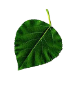 Праздники. Расширять представления детей о международных и государственных праздниках.Развивать чувство сопричастности к народным торжествам.Привлекать к активному, разнообразному участию в подготовке к празднику и его проведении. Воспитывать чувство удовлетворения от участия в коллективной предпраздничной деятельности.Закладывать основы праздничной культуры. Формировать у детей целостное представление о православии, как части русской культуры, его богатстве, красоте праздников.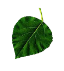 Расширение знаний детей о культуре и быте, истории казачества, знакомство с архитектурой, религиозными мировоззрениями.Самостоятельная познавательная и художественная деятельность. Предоставлять детям возможность для проведения опытов с различными материалами (водой, песком, глиной и т.п.); для наблюдения за растениями, животными, окружающей природой.Развивать умение играть в настольно-печатные и дидактические игры.Поддерживать желание дошкольников показывать свои коллекции (открытки, фантики и т.п.).Творчество. Совершенствовать самостоятельную музыкально-художественную и познавательную деятельность.Формировать потребность творчески проводить свободное время в социально значимых целях, занимаясь различной деятельностью: музыкальной, изобразительной, театральной и др.Содействовать посещению художественно-эстетических студий по интересам ребенка.Примерный перечень развлечений и праздниковПраздники. Новый год, День защитника Отечества, Международный женский день, День Победы, «Проводы в школу», «Осень», «Весна». «Лето», праздники народного календаря.«Крещение», «Покров», «Троица», «Благовещение».Тематические праздники и развлечения. «Веселая ярмарка»; вечера, посвященные творчеству композиторов, писателей, художников,Постановка «Проводы казака в армию», «Казачьи посиделки», «Казачья свадьба».Театрализованные представления. Постановка театральных спектаклей, детских опер, музыкальных и ритмических пьес. Инсценирование русских народных сказок, песен, литературных произведений; игры-инсценировки: «Скворец и воробей», «Котята-поварята», муз. Е. Тиличеевой.Инсценировка казачьих легенд, песен, участие в фольклорных праздниках;	Музыкально литературные композиции. «Музыка и поэзия». «Весенние мотивы», «Сказочные образы в музыке и поэзии», «А. С. Пушкин и музыка», «Город чудный, город древний», «Зима-волшебница».Концерты. «Песни о Москве», «Шутка в музыке», «Любимые произведения», «Поем и танцуем»; концерты детской самодеятельности.Русское народное творчество. Загадки, были и небылицы, шутки, любимые сказки, сказания, былины, предания.Декоративно прикладное искусство, «Вологодские кружева». «Гжельские узоры», «Народная игрушкам, «Хохлома» и др.КВН и викторины. Различные турниры, в том числе знатоков природы, столицы Москвы; «Короб чудес», «А ну-ка, девочки», «В волшебной стране», «Путешествие в Страну знаний», «В мире фантастики», «Займемся арифметикой», «Я играю в шахматы» и др.Спортивные развлечения. «Летняя Олимпиада», «Ловкие и смелые», «Спорт, спорт, спорт», «Зимние катания», «Игры-соревнования», «Путешествие в Спортландию».Забавы. Фокусы, шарады, сюрпризные моменты, подвижные и словесные игры, аттракционы, театр теней при помощи рук.2.5.3. Содержание психолого-педагогической работыОбразовательная область «Физическое развитие»:- сохранение и укрепление физического и психического здоровьядетей;- воспитание культурно гигиенических навыков;- формирование начальных представлений о здоровом образе жизни».Сохранение и укрепление физического и психического здоровья детей.Развивать творчество, самостоятельность, инициативу в двигательных действиях, осознанное отношение к ним, способность к самоконтролю, самооценке при выполнении движений. Формировать интерес и любовь к спорту.Систематически проводить под руководством медицинских работников различные виды закаливающих процедур с учетом индивидуальных особенностей детей.Ежедневно проводить утреннюю гимнастику продолжительностью 10-12 минут.Во время занятий, требующих большой умственной нагрузки, и в промежутках между ними проводить физкультминутки продолжительностью 1-3 минуты.При наличии соответствующих условий проводить обучение плаванию и гидроаэробике.Обеспечивать оптимальную двигательную активность детей в течение всего дня, используя подвижные, спортивные, народные игры и физические упражнения.Воспитание культурно-гигиенических навыковВоспитывать привычку быстро и правильно умываться, насухо вытираться. Пользуясь индивидуальным полотенцем, чистить зубы, полоскать рот после еды, мыть ноги перед сном, правильно пользоваться носовым платком и расческой, следить за своим внешним видом, быстро раздеваться и одеваться, вешать одежду в определенном порядке, следить за чистотой одежды и обуви.Закреплять умение аккуратно пользоваться столовыми приборами, обращаться с просьбой, благодарить.Формирование начальных представлений о здоровом образе жизниПродолжать знакомить детей с особенностями строения и функциями организма человека.Расширять представления о рациональном питании (объем пищи, последовательность ее приема, разнообразие в питании, питьевой режим).Формировать представления о значении двигательной активности в жизни человека. Учить использовать специальные физические упражнения для укрепления своих органов и систем.Учить активному отдыху.Расширять представления о правилах и видах закаливания, о пользе закаливающих процедур.Расширять представления о роли солнечного света, воздуха и воды в жизни человека и их влиянии на здоровье.Развитие физических качеств (скоростных, силовых, гибкости, выносливости и координации);Накопление и обогащение двигательного опыта детей (овладение основными движениями);Формирование у воспитанников потребности в двигательной активности и физическом совершенствовании.Развитие физических качеств, накопление и обогащение двигательного опытаФормировать потребность в ежедневной двигательной деятельности.Формировать сохранять правильную осанку в различных видах деятельности.Закреплять умение соблюдать заданный темп в ходьбе и беге.Добиваться активного движения кисти руки при броске.Закреплять умение быстро перестраиваться на месте и во время движения, равняться в колонне, шеренге, круге; выполнять упражнения ритмично, в указанном воспитателем темпе.Развивать физические качества: силу, быстроту, выносливость, ловкость, гибкость.Продолжать упражнять детей в статическом и динамическом равновесии, развивать координацию движений и ориентировку в пространстве.Закреплять умение участвовать в разнообразных подвижных играх (в том числе играх с элементами соревнования), способствующих развитию психофизических качеств (ловкость, сила, быстрота, выносливость, гибкость), координации движений, умения ориентироваться в пространстве.Совершенствовать технику основных движений, добиваясь естественности, легкости, точности, выразительности их выполнения.Закреплять умение сочетать разбег с отталкиванием в прыжках на мягкое покрытие, в длину и высоту с разбега.Упражнять в перелезании с пролета на пролег гимнастической стенки по диагонали.Формирование потребности в двигательной активности и физическом совершенствованииЗакреплять умение придумывать варианты игр, комбинировать движения, проявляя творческие способности. Закреплять умение самостоятельно организовывать подвижные игры, придумывать собственные игры.Поддерживать интерес к физической культуре и спорту, отдельным достижениям в области спорта.Развивать интерес к спортивным играм и упражнениям (городки, бадминтон, баскетбол, настольный теннис, хоккей, футбол).Проводить один раз в месяц физкультурные досуги длительностью до 40 минут, два раза в год — физкультурные праздники (зимний и летний) длительностью до 1 часа.Примерный перечень основных движений, подвижных игр и упражненийОсновные движенияХодьба. Ходьба обычная, на носках с разными положениями рук, на пятках, на наружных сторонах стоп, с высоким подниманием колена (бедра), широким и мелким шагом, приставным шагом вперед и назад, гимназическим шагом, перекатом с пятки на носок; ходьба в полу-приседе. Ходьба в колонне по одному, по двое, по трое, по четыре, в шеренге. Ходьба в разных направлениях: по кругу, по  прямой с поворотами, змейкой, врассыпную. Ходьба в сочетании с другими видами движений. Ходьба по гимнастической скамейке боком приставным шагом; с набивным мешочком на спине; приседая на одной ноге и пронося другую махом вперед сбоку скамейки; поднимая прямую ногу и делая под ней хлопок; с остановкой посредине и перешагиванием (палки, веревки), с приседанием и поворотом кругом, с перепрыгиванием через ленточку, Ходьба по узкой рейке гимнастической скамейки, по веревке (диаметр 1,5-3 см) прямо и боком. Кружение с закрытыми глазами (с остановкой и выполнением различных фигур).Бег. Бег обычный, на носках, высоко поднимая колено, сильно сгибая ноги назад, выбрасывая прямые ноги вперед, мелким и широким шагом. Бег в колонне по одному, по двое, из разных исходных положений, в разных направлениях, с различными заданиями, с преодолением препятствий. Бег со скакалкой, с мячом, по доске, бревну, в чередовании с ходьбой, прыжками, с изменением темпа. Непрерывный бег в течение 2-3 минут. Бег со средней скоростью на 80-120 м (2—4 раза) в чередовании с ходьбой; челночный бег 3—5 раз по 10 м. Бег на скорость: 30 м примерно за 6,5-7,5 секунды к концу года.Ползание, лазанье. Ползание на четвереньках по гимнастической скамейке, бревну; ползание на животе и спине по гимнастической скамейке, подтягиваясь руками и отталкиваясь ногами. Пролезание в обруч разными способами; подлезание под дугу, гимнастическую скамейку несколькими способами подряд(высота 35-50 см). Лазанье по гимнастической стенке с изменением темпа, сохранением координации движений, использованием перекрестного и одноименного движения рук и ног, перелезанием с пролета на пролет по диагонали.Прыжки. Прыжки на двух ногах: на месте (разными способами) по 30 прыжков 3—4 раза в чередовании с ходьбой, с поворотом кругом, продвигаясь вперед на 5-6 м, с зажатым между ног мешочком с песком. Прыжки через 6—8 набивных мячей последовательно через каждый; на одной ноге через линию, веревку вперед и назад, вправо и влево, на месте и с продвижением. Прыжки вверх из глубокого приседа, на мягкое покрытие с разбега (высота до 40 см). Прыжки с высоты 40 см, в длину с места (около 100 см), в длину с разбега (180-190 см), вверх с места, доставая предмет, подвешенный на 25-30 см выше поднятой руки ребенка, с разбега (не менее 50 см). Прыжки через короткую скакалку разными способами (на двух ногах, с ноги на ногу), прыжки через длинную скакалку по одному, парами, прыжки через большой обруч (как через скакалку). Подпрыгивание на двух ногах, стоя на скамейке, продвигаясь вперед; прыжки на двух ногах с продвижением вперед по наклонной поверхности.Бросание, ловля, метание. Перебрасывание мяча друг другу снизу, из-за головы (расстояние 3-4 м), из положения сидя ноги скрестно; через сетку. Бросание мяча вверх, о землю, ловля его двумя руками (не менее 20 раз), одной рукой (не менее 10 раз), с хлопками, поворотами. Отбивание мяча правой и левой рукой поочередно на месте и в движении. Ведение мяча в разных направлениях. Перебрасывание набивных мячей. Метание на дальность (6-12 м) левой и правой рукой. Метание в цель из разных положений (стоя, стоя на коленях, сидя), метание в горизонтальную и вертикальную цель (с расстояния 4-5 м), метание в движущуюся цель.Групповые упражнения с переходами. Построение (самостоятельно в колонну по одному, в круг, шеренгу. Перестроение в колонну по двое, по трое, по четыре на ходу, из одного круга в несколько (2—3). Расчет на «первый - второй» и перестроение из одной шеренги в две; равнение в колонне, шеренге, круге; размыкание и смыкание приставным шагом; повороты направо, налево, кругом.Ритмическая гимнастика. Красивое, грациозное выполнение физических упражнений под музыку. Согласование ритма движений с музыкальным сопровождением.Общеразвивающие упражнения.Упражнения для кистей рук, развития н укрепления мышц плечевого пояса. Поднимать руки вверх, вперед, в стороны, вставая на носки (из положения стоя, пятки вместе, носки врозь), отставляя ногу назад на носок, прижимаясь к стенке; поднимать руки вверх из положения руки к плечам. Поднимать и опускать плечи; энергично разгибать согнутые в локтях руки сжаты в кулаки), вперед и в стороны; отводить локти назад (рывки 2-3 раза) и выпрямлять руки в стороны из положения руки перед грудью; выполнять круговые движения согнутыми в локтях руками (кисти у плеч).Вращать обруч одной рукой вокруг вертикальной оси, на предплечье и кисти руки перед собой и сбоку; вращать кистями рук. Разводить и сводить пальцы; поочередно соединять все пальцы с большим. Упражнения для развития и укрепления мышц спины и гибкости позвоночника. Опускать и поворачивать голову в стороны. Поворачивать туловище в стороны, поднимая руки вверх — в стороны из положения руки к плечам (руки из-за головы): наклоняться вперед, подняв руки вверх, держа руки в стороны. В упоре сидя поднимать обе ноги (оттянув носки), удерживаясь в этом положении; переносить прямые ноги через скамейку, сидя на ней упоре сзади. Садиться из положения лежа на спине (закрепив ноги) и снова ложиться. Прогибаться, лежа на животе. Из положения лежа на спине поднимать обе ноги одновременно, стараясь коснуться лежащего за головой предмета. Из упора присев переходить в упор на одной ноге, отводя другую ногу назад (носок опирается о пол). Поочередно поднимать ногу, согнутую в колене; стоя, держась за опору, поочередно поднимать прямую ногу. Упражнения для развития и укрепления мышц брюшного пресса и ног. Выставлять ногу вперед на носок скрестно: приседать, держа руки за головой; поочередно пружинисто сгибать ноги (стоя, ноги врозь); приседать из положения ноги врозь, перенося массу тела с одной ноги на другую, не поднимаясь. Выполнять выпад вперед, в сторону; касаться носком выпрямленной ноги (мах вперед) ладони вытянутой вперед руки (одноименной и разноименной); свободно размахивать ногой вперед-назад, держась за опору. Захватывать ступнями ног палку посередине и поворачивать ее на полу. Статические упражнения. Сохранять равновесие, стоя на скамейке, кубе на носках, на одной ноге, закрыв глаза, балансируя на большом набивном мяче  (вес 3 кг). Общеразвивающие упражнения, стоя на левой или правой ноге и т.п.Спортивные упражненияКатание на санках. Поднимать во время спуска заранее положенный предмет (кегля, флажок, снежок и др.). Выполнять разнообразные игровые задания: проехать в воротца, попасть снежком в цель, сделать поворот. Участвовать в играх — эстафетах с санками.Скольжение. Скользить с разбега по ледяным дорожкам, стоя и присев, на одной ноге, с поворотом. Скользить с невысокой горки.Катание на велосипеде и самокате. Ездить на двухколесном велосипеде по прямой, по кругу, змейкой; тормозить. Свободно кататься на самокате.Игры на велосипеде. «Достань предмет», «Правила дорожного движения» и др.Спортивные игрыГородки. Бросать биты сбоку, от плеча, занимая правильное исходное положение. Знать 4—5 фигур. Выбивать городки с полукона и кона при наименьшем количестве бросков бит.Элементы баскетбола. Передавать мяч друг другу (двумя руками от груди, одной рукой от плеча). Перебрасывать мячи друг другу двумя руками от груди в движении. Ловить летящий мяч на разной высоте (на уровне груди, над головой, сбоку, снизу, у пола и т.п.) и с разных сторон. Бросать мяч в корзину двумя руками из-за головы, от плеча. Вести мяч одной рукой, передавая его из одной руки в другую, передвигаясь в разных направлениях, останавливаясь и снова передвигаясь по сигналу.Элементы футбола. Передавать мяч друг другу, отбивая его правой и левой ногой, стоя на месте. Вести мяч змейкой между расставленными предметами, попадать в предметы, забивать мяч в ворота.Элементы хоккея (без коньков — на снегу, на траве). Вести шайбу клюшкой, не отрывая ее от шайбы. Прокатывать шайбу клюшкой друг другу, задерживать шайбу клюшкой. Вести шайбу клюшкой вокруг предметов и между ними. Забивать шайбу в ворота, держа клюшку двумя руками (справа и слева). Попадать шайбой в ворота, ударять по ней с места и после ведения.Бадминтон. Правильно держать ракетку. Перебрасывать волан ракеткой на сторону партнера без сетки, через сетку. Свободно передвигаться по площадке во время игры.Элементы настольного тенниса. Правильно держать ракетку. Выполнять подготовительные упражнения с ракеткой и мячом: подбрасывать и ловить мяч одной рукой, ракеткой с ударом о пол, о стену. Подавать мяч через сетку после его отскока от стола.Подвижные игрыС бегом. «Быстро возьми, быстро положи», «Перемени предмет», «Ловишка, бери ленту», «Совушка», «Чье звено скорее соберется?», «Кто скорее докатит обруч до флажка?», «Жмурки», «Два Мороза», «Догони свою пару», «Краски», «Горелки», «Коршун и наседка».С прыжками. «Лягушки и цапля», «Не попадись», «Волк во рву».С метанием и ловлей. «Кого назвали, тот ловит мяч», «Стоп», «Кто самый меткий?», «Охотники и звери», «Ловишки с мячом».С ползанием и лазаньем. «Перелет птиц», «Ловля обезьян».Эстафеты. «Веселые соревнования», «Дорожка препятствий».С элементами соревнования. «Кто скорее добежит через препятствия к флажку?», «Чья команда забросит в корзину больше мячей?» .Народные игры. «Гори, гори ясно», «Лапта». Казачьи игры.«Ремешок», «Заря», «Счастливая подкова», «Тополек».Образовательная область «Социально-коммуникативное развитие»-   развитие игровой деятельности детей;- приобщение к элементарным общепринятым нормам и правилам взаимоотношения со сверстниками и взрослыми (в том числе моральным);- формирование гендерной, семейной, гражданской принадлежности, патриотических чувств, чувства принадлежности к мировому сообществу». *Развитие игровой деятельностиПродолжать развивать у детей самостоятельность в организации всех видов игр, выполнении правил и норм поведения.Развивать инициативу, организаторские способности. Воспитывать умение действовать в команде.Сюжетно-ролевые игрыЗакреплять умение брать на себя различные роли в соответствии с сюжетом игры; использовать атрибуты, конструкторы, строительный материал. Побуждать детей до-своему обустраивать собственную игру самостоятельно подбирать и создавать недостающие для игры предметы (билеты для игры в театр, деньги для покупок).Способствовать творческому использованию в играх представлений об окружающей жизни, впечатлений о произведениях литературы, мультфильмах.Развивать творческое воображение, способность совместно развертывать игру, согласовывая собственный игровой замысел с замыслами сверстников. Продолжать формировать умение договариваться, планировать и обсуждать действия всех играющих.Воспитывать доброжелательность, готовность выручить сверстника: умение считаться с интересами и мнением товарищей по игре, справедливо решать споры.Подвижные игрыЗакреплять умение использовать в самостоятельной деятельности разнообразные по содержанию подвижные игры.Закреплять умение справедливо оценивать результаты игры. Развивать интерес к народным играм.Театрализованные игрыРазвивать самостоятельность дошкольников  в организации театрализованных игр.Совершенствовать умение самостоятельно выбирать сказку, стихотворение, песню для постановки; готовить необходимые атрибуты и декорация для будущего спектакля; распределять между собой обязанности и роли.Развивать творческую самостоятельность, эстетический вкус в передаче образа; отчетливость произношения. Закреплять умение использованные средства выразительности (поза, жесты, мимика, интонация, движения).Воспитывать любовь к театру.Широко использовать в театрализованной деятельности детей разные
виды театра (бибабо, пальчиковый, баночный, театр картинок, театр перчаточный, кукольный и др.).Воспитывать навыки театральной культуры, приобщать к театральному искусству через просмотр театральных постановок, видеоматериалов. Рассказывать детям о театре, театральных профессиях.Помогать постигать художественные образы, созданные средствами те-
атральной выразительности (свет, грим, музыка, слово, хореография, деко-
рации и др.).Игра – драматизацияПродолжать знакомить детей с театральным искусством Дона, дать понятие «Театр балаган». Совершенствовать знания детей об обрядовых праздниках казаков. Развивать творчество, умение импровизировать в диалогах и монологах, в танцевальных композициях.Дидактические игрыЗакреплять умение детей играть в различные дидактические игры (лого, мозаика, бирюльки и др.). Развивать умение организовывать игры, исполнять роль ведущего. Закреплять умение согласовывать свои действия с действиями ведущего и других участников игры.Развивать сообразительность, умение самостоятельно решать поставленную задачу.Привлекать к созданию некоторых дидактических игр («Шумелки», «Шуршалки» и т. д.).Развивать и закреплять сенсорные способности.Приобщение к элементарным общепринятым нормам и правилам взаимоотношения со сверстниками и взрослыми (в том числе моральным).Продолжать воспитывать дружеские взаимоотношения между детьми, привычку сообща играть, трудиться, заниматься самостоятельно выбранным делом.Формировать умение договариваться, помогать друг другу; стремление
радовать старших хорошими поступками.Продолжать воспитывать уважительное отношение к окружающим. Объяснять детям, что не следует вмешиваться в разговор взрослых; важно слушать собеседника и без надобности не перебивать.Продолжать воспитывать заботливое отношение к малышам, пожилым людям; желание помогать им.Формировать такие качества, как сочувствие, отзывчивость, справедливость, скромность, коллективизм.Формировать умение спокойно отстаивать свое мнение.Развивать волевые качества: умение ограничивать свои желания, подняться требованиям взрослых и выполнять установленные нормы поведения, в своих поступках следовать положительному примеру.Продолжать обогащать словарь формулами словесной вежливости приветствие, прощание, просьбы, извинения).Формирование гендерной, семейной, гражданской принадлежности,  патриотических чувств, чувства принадлежности к мировому сообществуОбраз Я. Развивать представления о временной перспективе личности, об изменении позиции человека с возрастом (ребенок посещает детский сад, школьник учится, взрослый работает, пожилой человек передает свой опыт другим поколениям). Углублять представления ребенка о себе в прошлом, настоящем и будущем.Расширять представления детей об их обязанностях, прежде всего в связи с подготовкой к школе.Семья. Расширять представления детей об истории семьи в контексте истории родной страны (роль каждого поколения в разные периоды истории страны). Рассказывать детям о воинских наградах дедушек, бабушек, родителей. Закреплять знание домашнего адреса и телефона, имен и отчеств родителей, их профессий.Продолжать знакомить детей с мебелью в казачьем курене, посудой и другими предметами быта и обихода.Изучить разнообразие одежды, дать понять значение символики в жизни казачества.Детский сад. Формировать представления о себе как об активном члене коллектива через проектную деятельность, охватывающую детей младших возрастных групп и родителей, участие в жизни дошкольного учреждения (адаптация младших дошкольников, подготовка к праздникам, выступлениям, соревнованиям в детском саду и за его пределами и др.). Привлекать детей к созданию развивающей среды дошкольного учреждения (мини-музеев, выставок, библиотеки, конструкторских мастерских и др.).Родная страна.Расширять представления о родном крае. Продолжать знакомить с достопримечательностями региона, в котором живут дети.Углублять и уточнять представления о Родине — России. Поддерживать интерес детей к событиям, происходящим в стране, воспитывать чувство гордости за ее достижения.Закреплять знания о флаге, гербе и гимне России (гимн исполняется во время праздника или другого торжественного события; когда звучит гимн, все встают, а мужчины и мальчики снимают головные уборы).Расширять представления о Москве — главном городе, столице России.Продолжать расширять  знания о  государственных праздниках. Рассказать детям о Ю. А. Гагарине и других героях космоса, мы Воспитывать уважение к людям разных национальностей и их обычаям. Продолжать пополнять знания детей об истории донского казачества. Дать понятие, что звание мирного  земледельца было соединено со званием воина; что люди часто от плуга переходили к выполнению воинского долга, а, оставив службу, нередко снова становились за плуг, оставаясь воинами, в каждую минуту готовыми сесть на своего боевого коня и выехать в поле в полном вооружении.Донести до сознания детей принадлежность к славному роду казачьему, к людям, проживающим на воспетой М.Шолоховым донской земле.Наша армия. Углублять знания о Российской армии. Воспитывать уважение к защитникам Отечества, к памяти павших бойцов: возлагать с детьми цветы к обелискам, памятникам.Наша планета. Рассказывать детям о том, что Земля — наш общий дом, на Земле много разных стран. Объяснять, как важно жить в мире со всеми народами, знать и уважать их культуру, обычаи и традиции.Расширять представления о своей принадлежности к человеческому сообществу, о детстве ребят других стран, о правах детей в мире (Декларация прав ребенка), отечественных и международных организациях, занимающихся соблюдением прав ребенка (органы опеки, ЮНЕСКО и др.) Дать элементарные представления о свободе личности как достижении человечества.Развитие трудовой деятельности.Воспитание ценностного отношения к собственному труду, труду других людей и его результатам.Формирование первичных представлений о труде взрослых, его роли в обществе и жизни каждого человека.Развитие трудовой деятельностиВоспитывать потребность трудиться.Самообслуживание. Закреплять умение самостоятельно и быстро одеваться и раздеваться, складывать в шкаф одежду, ставить на место обувь, сушить при необходимости мокрые вещи, ухаживать за обувью (мыть, протирать, чистить).Приучать относить после еды и аккуратно складывать в раковину посуду.Закреплять умение замечать и устранять непорядок в своем внешнем виде, тактично сообщать товарищу о необходимости что-то поправить в костюме, прическе.Закреплять умение самостоятельно и своевременно готовить материалы и пособия к занятию, без напоминания убирать свое рабочее место.Хозяйственно бытовой труд. Закреплять умение поддерживать порядок в группе и на участке: протирать и мыть игрушки, строительный материал, вместе с воспитателем ремонтировать книги, игрушки (в том числе книги и игрушки воспитанников младших групп).Продолжать закреплять умение самостоятельно наводить порядок на участке детского сада: подметать и очищать дорожки от мусора, зимой — от снега; поливать песок в песочнице; украшать участок к праздникам.Закреплять умение самостоятельно, быстро и красиво убирать постель после сна.Приучать добросовестно выполнять обязанности дежурных по столовой: полностью сервировать столы и вытирать их после еды, подметать пол.Труд в природе. Воспитывать трудолюбие, наблюдательность, бережное отношение к окружающей природе.Закреплять умение самостоятельно и ответственно выполнять обязанности дежурного в уголке природы: поливать комнатные растения, рыхлить почву, мыть кормушки, готовить корм рыбам, птицам, морским свинкам и т. п.Осенью привлекать детей к уборке овощей с огорода, сбору семян, выкапыванию луковиц, клубней цветов, перекапыванию грядок, пересаживанию цветущих растений из грунта в уголок природы.Зимой привлекать к сгребанию снега к стволам деревьев и кустарникам, выращиванию зеленого корма для птиц и животных (обитателей уголка природы), посадке корнеплодов, выращиванию с помощью воспитателя цветов к праздникам.Весной привлекать детей к перекапыванию земли на огороде и в цветнике, к посеву семян (овощей, цветов), высадке рассады.Летом привлекать к участию в рыхлении почвы, прополке и окучивании, поливе грядок и клумб.Ручной трудРабота с бумагой и картоном. Закреплять умение складывать бумагу прямоугольной, квадратной, круглой формы в разных направлениях (пилотка); использовать разную по фактуре бумагу, делать разметку с помощью шаблона; создавать игрушки-забавы (мишка-физкультурник, клюющий петушок и др.).Формировать умение создавать предметы из полосок цветной бумаги (коврик, дорожка, закладка), подбирать цвета и их оттенки при изготовлении игрушек, сувениров, деталей костюмов и украшений к праздникам. Формировать умение использовать образец. Учить детей создавать объемные игрушки в технике оригами.Работа с тканью. Формировать умение вдевать нитку в иголку, завязывать узелок; пришивать пуговицу, вешалку; шить простейшие изделия (мешочек для семян, фартучек для кукол, игольница) швом «вперед иголку». Закреплять умение делать аппликацию, используя кусочки ткани разнообразной фактуры (шелк для бабочки, байка для зайчика и т. д.), наносить контур с помощью мелка и вырезать в соответствии с задуманным сюжетом.Работа с природным материалом. Закреплять умение создавать фигуры людей, животных, птиц из желудей, шишек, косточек, травы, веток, корней и других материалов, передавать выразительность образа, создавать общие композиции («Лесная поляна», «Сказочные герои»).В процессе работы развивать фантазию, воображение. Закреплять умение аккуратно и экономно использовать материалы.Воспитание ценностного отношения к собственному труду, труду других людей и его результатамПриучать детей старательно, аккуратно выполнять поручения, беречь материалы и предметы, убирать их на место после работы.Воспитывать желание участвовать в совместной трудовой деятельности наравне со всеми, стремление быть полезными окружающим, радовать результатам коллективного труда.Формирование первичных представлений о труде взрослых, его роли в обществе и жизни каждого человекаРасширять представления детей о труде взрослых, о значении их тру взрослых для общества. Воспитывать уважение к людям труда.Продолжать развивать интерес к различным профессиям, в частности, к
профессиям родителей и месту их работы.Продолжать знакомить детей с профессиями, связанными со спецификой родного города (поселка).	Формирование представлений об опасных для человека и окружающего мира природы ситуациях и способах поведения в них.Приобщение к правилам безопасного для человека и окружающего мира природы поведения.Передачу детям знаний о правилах безопасности дорожного движения в качестве пешехода и пассажира транспортного средства;Формирование осторожного и осмотрительного отношения к потенциально опасным для человека и окружающего мира природы ситуациям. Формирование основ безопасности собственной жизнедеятельностиЗакреплять умение соблюдать правила пребывания в детском саду.Закреплять умение называть свою фамилию и имя; фамилию, имя и отчество родителей, домашний адрес и телефон.Закреплять знания о том, что в случае необходимости взрослые звонят по телефону «01» (при пожаре), «02» (вызов милиции), «03» («Скорая помощь»).Напоминать детям, что в случае неосторожного обращения с огнем или электроприборами может произойти пожар.О правилах безопасности дорожного движения. Закреплять представления детей о правилах поведения с незнакомыми людьми.Закреплять знания о правилах дорожного движения и поведения на улице. Расширять знания о светофоре.Закреплять знания детей о специальном транспорте.Закреплять знания о правилах поведения в общественном транспорте.Напоминать, что кататься на велосипеде можно только в присутствии взрослых, не мешая окружающим.Формирование предпосылок экологического сознанияПродолжать формировать навыки культуры поведения в природе. Расширять представления о способах правильного взаимодействия с растениями и животными,Расширять представления о том, что в природе все взаимосвязано (например, одно и то же растение может быть ядовитым для человека и лекарственными для животного; вредные для человека насекомые могут быть полезными для земноводных и т.д.).Напоминать детям, что рвать растения и есть их нельзя.Закреплять представление о том, что следует одеваться по погоде.Формирование духовно-нравственного отношения к природе родного края, чувства сопричастности к ней.Познакомить детей с религиозным мировоззрением наших предков, о развитии их знаний о природе.Образовательная область «Познавательное развитие»:-     сенсорное развитие;- развитие познавательно исследовательской и продуктивной (конструктивной) деятельности;-     формирование элементарных математических представлений;-     формирование целостной картины мира, расширение кругозора детей.Сенсорное развитиеПродолжать развивать зрение, слух, обоняние, осязание, вкус.Совершенствовать координацию руки и глаза; продолжать развивать мелкую моторику рук в разнообразных видах деятельности.Развивать умение созерцать предметы, явления (всматриваться, вслушиваться), направляя внимание на более тонкое различение их качеств.Закреплять умение выделять в процессе восприятия несколько качеств предметов; сравнивать предметы по форме, величине, строению, положению в пространстве, цвету; выделять характерные детали, красивые сочетания цветов и оттенков.Развитие познавательно-исследовательской и продуктивной (конструктивной) деятельности.Формировать интерес к разнообразным зданиям и сооружениям (жилые дома, театры и др.). Поощрять желание передавать их особенности в конструктивной деятельности.Развивать умение видеть конструкцию объекта и анализировать ее основные части, их функциональное назначение.Предлагать детям самостоятельно находить отдельные конструктивные решения на основе анализа существующих сооружений.Закреплять навыки коллективной работы: умение распределять обязанности, работать в соответствии с общим замыслом, не мешая друг другу.Конструирование из строительного материала. Развивать умение сооружать различные конструкции одного и того же объекта в соответствии с их назначением (мост для пешеходов, мост для транспорта). Определять, какие детали больше всего подходят для постройки, как их целесообразнее скомбинировать; продолжать развивать умение планировать процесс возведения постройки.Закреплять умение сооружать постройки, объединенные общей темой (улица, машины, дома).Конструирование из деталей конструкторов. Познакомить с разнообразными пластмассовыми конструкторами. Учить создавать различные модели (здания, самолеты, поезда и т.д.) по рисунку, по словесной инструкции воспитателя, по собственному замыслу.Познакомить детей с деревянным конструктором, детали которого крепятся штифтами. Закреплять умение создавать различные конструкции (мебель, машины) по рисунку и по словесной инструкции воспитателя.Закреплять умение создавать конструкции, объединенные общей темой
(детская площадка, стоянка машин и др.).Закреплять умение разбирать конструкции при помощи скобы и киянки (в пластмассовых конструкторах).Проектная деятельность.Развивать проектную деятельность всех типов (исследовательскую, творческую, нормотворческую).В исследовательской проектной деятельности учить ребенка уделять внимание анализу эффективности источников информации. Инициировать обсуждения проекта в кругу сверстников.Способствовать творческой проектной деятельности индивидуального и группового характера.В работе над нормотворческими проектами инициировать обсуждение детьми соответствующих этим проектам ситуаций и отрицательных последствий, которые могут возникнуть при нарушении установленных этими проектами норм. Помогать детям символически отображать ситуацию, проживать ее основные смыслы и выражать их в образной форме.Формирование элементарных математических представленийКоличествоРазвивать общие представления о множестве: умение формировать множества по заданным основаниям, видеть составные части множества, в которых предметы отличаются определенными признаками.Упражнять в объединении, дополнении множеств, удалении из множества части или отдельных его частей. Закреплять умение устанавливать отношения между отдельными частями множества, а также целым множеством и каждой его частью на основе счета, составления пар предметов или соединения предметов стрелками.Совершенствовать навыки количественного и порядкового счета в пределах 10. Познакомить со счетом в пределах 20.Познакомить с числами второго десятка.Закреплять понимание отношений между числами натурального ряда (7 больше 6 на 1, а 6 меньше 7 на 1), умение увеличивать и уменьшать каждое число на 1 (в пределах 10).Закреплять умение называть числа в прямом и обратном порядке (устный счет), последующее и предыдущее число к названному или обозначенному цифрой, определять пропущенное число.Познакомить с составом чисел от 0 до 10.Формировать умение раскладывать число на два меньших и составлять из двух меньших большее (в пределах 10, на наглядной основе).Познакомить с монетами достоинством 1,5, 10 копеек, 1,2, 5,10рублей (различение, набор и размен монет).Учить на наглядной основе составлять и решать простые арифметические задачи на сложение (к большему прибавляется меньшее) и на вычитание (вычитаемое меньше остатка); при решении задач пользоваться знаками действий: плюс (+), минус (-) и знаком отношения равно (=).ВеличинаЗакреплять умение считать по заданной мере, когда за единицу счета принимается не один, а несколько предметов или часть предмета.Закреплять умение делить предмет на 2-8 и более равных частей путем сгибания предмета (бумаги, ткани и др.), а также используя условную меру; правильно обозначать части целого (половина, одна часть из двух (одна вторая), две части из четырех (две четвертых) и т.д.); устанавливать соотношение целого и части, размера частей; находить части целого и целое по известным частям.Формировать первоначальные измерительные умения. Развивать умение измерять длину, ширину, высоту предметов (отрезки прямых линий) с помощью условной меры (бумаги в клетку).Закреплять умение детей измерять объем жидких и сыпучих веществ с помощью условной меры.Дать представления о весе предметов и способах его измерения. Закреплять умение сравнивать вес предметов (тяжелее — легче) путем взвешивания их на ладонях. Познакомить с весами.Развивать представление о том, что результат измерения (длины, веса, объема предметов) зависит от величины условной меры.ФормаУточнить знание известных геометрических фигур, их элементов (вершины, углы, стороны) и некоторых их свойств.Дать представление о многоугольнике (на примере треугольника и четырехугольника), о прямой линии, отрезке прямой. Закреплять умение распознавать фигуры независимо от их пространственного положения, изображать, располагать на плоскости, упорядочивать по размерам, классифицировать, группировать по цвету, форме, размерам.Закреплять умение моделировать геометрические фигуры; составлять из нескольких треугольников один многоугольник, из нескольких маленьких квадратов — один большой прямоугольник; из частей круга — круг, из  четырех отрезков — четырехугольник, из двух коротких отрезков—один длинный и т.д.; конструировать фигуры по словесному описанию и перечислению их характерных свойств; составлять тематические композиции из фигур по собственному замыслуЗакреплять умение анализировать форму предметов в целом и отдельных их частей; воссоздавать сложные по форме предметы из отдельных частей по контурным образцам, по описанию, представлению.Ориентировка в пространствеУчить детей ориентироваться на ограниченной территории (лист бумаги, учебная доска, страница тетради, книги и т.д.); располагать предметы и их изображения в указанном направлении, отражать в речи их пространственное расположение (вверху, внизу, выше, ниже, слева, справа, левее, правее, в левом верхнем (правом нижнем) углу, перед, за, между, рядом и др.).Познакомить с планом, схемой, маршрутом, картой. Развивать способность к моделированию пространственных отношений между объектами в виде рисунка, плана, схемыФормировать умение «читать» простейшую графическую информацию, обозначающую пространственные отношения объектов и направление их движения в пространстве: слева направо, справа налево, снизу вверх, сверху вниз; самостоятельно передвигаться в пространстве, ориентируясь на условные обозначения (знаки и символы).Ориентировка во времениДать детям элементарные представления о времени: его текучести, периодичности, необратимости, последовательности дней недели, месяцев, времен года.Закреплять умение пользоваться в речи словами-понятиями: сначала, потом, до, после, раньше, позже, в одно и то же время.Развивать «чувство времени», умение беречь время, регулировать свою деятельность в соответствии со временем; различать длительность отдельных временных интервалов (1 минута, 10 минут, 1 час). Формировать умение определять время по часам с точностью до 1 часа.Формирование целостной картины мира, расширение кругозораПредметное и социальное окружениеПродолжать расширять и уточнять представления детей о предметном мире. Формировать представления о предметах, облегчающих труд людей на производстве.Углублять представления о существенных характеристиках предметов, о свойствах и качествах различных материалов.Закреплять умение применять разнообразные способы обследования предметов (наложение, приложение, сравнение по количеству и т. д.).Обогащать представления о видах транспорта (наземный, подземный, воздушный, водный).Продолжать знакомить с библиотеками, музеями.Продолжать углублять представления детей о дальнейшем обучении, дать элементарные знания о специфике школы, колледжа, вуза (по возможности посетить школу, познакомиться с учителями и учениками и т.д.).Продолжать ориентировать детей в сферах человеческой деятельности (наука, искусство, производство и сфера услуг, сельское хозяйство), их значимости для жизни ребенка, его семьи, детского сада и общества в целом.Через экспериментирование и практическую деятельность дать детям возможность познакомиться с элементами профессиональной деятельности в каждой из перечисленных областей (провести и объяснить простейшие эксперименты с водой, воздухом, магнитом; создать коллективное панно или рисунок, приготовить что-либо; помочь собрать на прогулку младшую группу; вырастить съедобное растение, ухаживать за домашними животными).Расширять представление об элементах экономики (деньги, их история, значение для общества, бюджет семьи, разные уровни обеспеченности людей, необходимость помощи менее обеспеченным людям, благотворительность).Познакомить с элементами эволюции Земли (возникновение Земли, эволюция растительного и животного мира), местом человека в природном и социальном мире, происхождением и биологической обоснованностью различных рас.Продолжать формировать элементарные представления об истории человечества' через знакомство с произведениями искусства (живопись, скульптура, мифы и легенды народов мира), игру и продуктивные виды деятельности.  Воспитывать активную гражданскую позицию, патриотизм на примерах истории и культуры Дона, бережное отношение к культурному наследию своего края, своей малой родины, гордости за свой край. Продолжать пополнять знания детей об истории донского казачества. Дать понятие «казачий круг» (что это такое, какие вопросы решались ). Познакомить с символами казачьей доблести: бунчук, булава, насека. Рассказать детям о печати Войска Донского.Познакомить детей с главным городом донских казаков Новочеркасском.Ознакомление с природойРасширять и уточнять представления детей о деревьях, кустарниках, травянистых растениях; растениях луга, сада, леса. Конкретизировать представления детей об условиях жизни комнатных растений. Знакомить со способами их вегетативного размножения (черенками, листьями, усами). Учить устанавливать связи между состоянием растения и условиями окружающей среды. Знакомить с лекарственными растениями (подорожник, крапива и др.).Расширять и систематизировать знания о домашних, зимующих и перелетных птицах; домашних животных и обитателях уголка природы.Продолжать знакомить с дикими животными. Расширять представления об особенностях приспособления животных к окружающей среде,Расширять знания детей о млекопитающих, земноводных и пресмыкающихся. Знакомить с некоторыми формами защиты земноводных и пресмыкающихся от врагов (например, уж отпугивает врагов шипением и т.п.)Расширять представления о насекомых. Знакомить с особенностями их жизни (муравьи, пчелы, осы живут большими семьями, муравьи — в муравейниках, пчелы — в дуплах, ульях).Закреплять умение различать по внешнему виду и правильно называть бабочек (капустница, крапивница, павлиний глаз) и жуков (божья коровка, жужелица); сравнивать насекомых по способу передвижения (летают, прыгают, ползают).Воспитывать уважение к труду сельских жителей (земледельцев, механизаторов, лесничих).Закреплять умение обобщать и систематизировать представления о временах года.Формировать представления о переходе веществ из твердого состояния в жидкое, и наоборот.Наблюдать такие явления природы, как иней, град, туман, дождь. Объяснить детям, что в природе все взаимосвязано.Закреплять умение устанавливать причинно-следственные связи между природными явлениями (если исчезнут насекомые — опылители растений, то растения не дадут семян и др.).Подвести детей к пониманию того, что жизнь человека на Земле во многом зависит от окружающей среды: чистые воздух, вода, лес, почва благоприятно сказываются на здоровье и жизни человека.Закреплять умение правильно вести себя в природе (не ломать кусты и ветви деревьев, не оставлять мусор, не разрушать муравейники и др.).Оформлять с детьми альбомы о временах года: подбирать картинки, фотографии, детские рисунки и рассказы.Продолжать знакомить детей с растительным и животным миром Ростовской области. Охрана природы. Зеленая аптека (лекарственные растения). Особенности ландшафта Ростовской области.Сезонные наблюденияОсень. Закреплять знания детей о том, что сентябрь — первый осенний месяц. Учить замечать приметы осени (похолодало; земля от заморозков стала твердой; заледенели лужи; листопад; иней на почве).Показать обрезку кустарников, рассказать, для чего это делают. Привлекать к высаживанию садовых растений (настурция, астры) в горшки.Закреплять умение собирать природный материал (семена, шишки, желуди, листья) для изготовления поделок.Зима. Обогащать представления детей о сезонных изменениях в природе (самые короткие дни и длинные ночи, холодно, мороз, гололед и т. д.).Обращать внимание на то, что на некоторых деревьях долго сохраняют плоды (на рябине, ели и т.д.). Объяснить, что это корм для птиц.Закреплять умение определять свойства снега (холодный, пушистый, рассыпается, липкий и др.; из влажного тяжелого снега лучше делать постройки).Учить детей замечать, что в феврале погода меняется (то светит солнце, то дует ветер, то идет снег, на крышах домов появляются сосульки).Рассказать детям, что 22 декабря — самый короткий день в году. Привлекать детей к посадке семян овса для птиц.Весна. Расширять представления дошкольников о весенних изменениях в природе (чаще светит солнце, зацветают подснежники; распускаются почки на деревьях и кустарниках, начинается ледоход; пробуждаются травяные лягушки, жабы, ящерицы; птицы вьют гнезда; вылетают бабочки-крапивницы; появляются муравьи).Познакомить с термометром (столбик с ртутью может быстро подниматься и опускаться, в зависимости от того, где он находится — в тени или на солнце).Наблюдать, как высаживают, обрезают деревья и кустарники.Учить замечать изменения в уголке природы (комнатные растения начинают давать новые листочки, зацветают и т. д.); пересаживать комнатные растения, в том числе способом черенкования. К Международному женскому дню выращивать с детьми цветы (тюльпаны).Знакомить детей с народными приметами; «Длинные сосульки — к долгой весне», «Если весной летит много паутины, лето будет жаркое» и т. п.Лето. Уточнять представления об изменениях, происходящих в природе (самые длинные дни и короткие ночи, тепло, жарко; бывают ливневые дожди, грозы, радуга).Объяснить, что летом наиболее благоприятные условия для роста растений: растут, цветут и плодоносят.Знакомить с народными приметами: «Радуга от дождя стоит долго—к ненастью, скоро исчезнет — к ясной погоде», «Вечером комары летают густым роем — быть теплу», «Появились опята — лето кончилось».Рассказать о том, что 22 июня — день летнего солнцестояния (самый долгий день в году: с этого дня ночь удлиняется, а день идет на убыль).Образовательная область «Речевое развитие»:- развитие свободного общения со взрослыми и детьми;- развитие всех компонентов устной речи детей (лексической стороны, грамматического строя речи, произносительной стороны речи, связной речи– диалогической и монологической форм) в различных формах и видах детской деятельности;- практическое овладение воспитанниками нормами речи. Развитие свободного общения со взрослыми и детьмиПриучать детей — будущих школьников — проявлять инициативу с целью получения новых знаний.Совершенствовать речь как средства общения.Выяснять, что дети хотели бы увидеть своими глазами, о чем хотели быузнать, в какие настольные и интеллектуальные игры хотели бы научитьс; играть, какие мультфильмы готовы смотреть повторно и почему какие рассказы (о чем) предпочитают слушать и т.п.Опираясь на опыт детей и учитывая их предпочтения, подбирать наглядные материалы для самостоятельного восприятия с последующим их обсуждением с воспитателем и сверстниками.Развивать построение высказывания, помогать детям более точно характеризовать объект, ситуацию; учить высказывать предположения и делать простейшие выводы, излагать свои мысли понятно для окружающих.Продолжать формировать умение отстаивать свою точку зрения.Помогать осваивать формы речевого этикета.Продолжать развивать умение содержательно, эмоционально рассказывать сверстникам об интересных фактах и событиях. Приучать детей к самостоятельности суждений.Развитие всех компонентов устной речи, практическое овладение нормами речиФормирование словаряПродолжать работу по обогащению бытового, природоведческого, обществоведческого словаря. Побуждать детей интересоваться смыслом слов.Совершенствовать умение использовать разные части речи в точном соответствии с их значением и целью высказывания.Помогать детям осваивать выразительные средства языка.Звуковая культура речиСовершенствовать умение различать на слух и в произношении все звуки родного языка. Отрабатывать дикцию: развивать умение внятно и отчетливо произносить слова и словосочетания с естественными интонациями.Совершенствовать фонематический слух: учить называть слова с определенным звуком, находить слова с этим звуком в предложении, определять место звука в слове.Отрабатывать интонационную выразительность речи.Грамматический строй речиПродолжать упражнять детей в согласовании слов в предложении.Совершенствовать умение образовывать (по образцу) однокоренные слова, существительные с суффиксами, глаголы с приставками, прилагательные в сравнительной и превосходной степени.Помогать правильно строить сложноподчиненные предложения, использовать языковые средства для соединения их частей (чтобы, когда, потому, что, если, если бы и т.д.).Связная речьПродолжать совершенствовать диалогическую и монологическую формыречи.Формировать умение вести диалог с воспитателем, со сверстником; быть доброжелательным и корректным собеседником. Воспитывать культуру речевого общения.Развивать умение содержательно и выразительно пересказывать литературные тексты, драматизировать их.Совершенствовать умение составлять рассказы о предметах, о содержании картины, по набору картинок с последовательно развивающимся действием. Помогать составлять план рассказа и придерживаться его.Развивать умение составлять рассказы из личного опыта.Продолжать совершенствовать умение сочинять короткие сказки на заданную тему.Подготовка к обучению грамоте.Дать представления о предложении (без грамматического определения).Упражнять в составлении предложений, членении простых предложений (без союзов и предлогов) на слова с указанием их последовательности.Формировать умение делить двусложные и трехсложные слова с открытыми слогами (на-ша Ма-ша, ма-ли-на, бе-ре-за) на части.Учить составлять слова из слогов (устно).Учить выделять последовательность звуков в простых словах.Формирование целостной картины мира, в том числе первичных ценностных представлений.Развитие литературной речи.Приобщение к словесному искусству, в том числе развитие художественного восприятия и эстетического вкуса.Формирование интереса и потребности в чтенииПродолжать развивать интерес детей к художественной и познавательной литературе. Обращать их внимание на выразительные средства (образные слова и выражения, эпитеты, сравнения); помогать почувствовать красоту и выразительность языка произведения; прививать чуткость к поэтическому слову.Пополнять литературный багаж сказками, рассказами, стихотворениями, загадками, считалками, скороговорками.Воспитывать читателя, способного испытывать сострадание и сочувствие к героям книги, отождествлять себя с полюбившимся персонажем. Развивать у детей чувство юмора.Продолжать совершенствовать художественно-речевые исполнительские навыки детей при чтении стихотворений, в драматизациях (эмоциональность исполнения, естественность поведения, умение интонацией, жестом, мимикой передать свое отношение к содержанию литературной фразы).Помогать детям объяснять основные различия между литературными жанрами: сказкой, рассказом, стихотворением.Продолжать знакомить детей с иллюстрациями известных художников; Продолжать знакомить с произведениями устного народного творчества Ростовской области.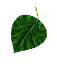 Примерные списки произведений для чтения детямРусский фольклор.Песенки. «Лиса рожью шла...»; «Чигарики-чок-чигарок...»; «Зима пришла.»; «Идет матушка весна...»; «Когда солнышко взойдет, роса на землю падет...».Календарные обрядовые песни. «Коляда! Коляда! А бывает коляда...»; «Коляда, коляда, ты подай пирога...»; «Как пошла коляда...»; «Как на масляной неделе...»; «Тин-тин-ка...»; «Масленица, Масленица!».Прибаутки. «Братцы, братцы!..»; «Федул, что губы надул?..»; «Ты пирог съел?»; «Где кисель — тут и сел»; «Глупый Иван...»; «Сбил-сколотил – вот колесо».	Небылицы. «Богат Ермошка». «Вы послушайте, ребята».Сказки и былины. «Илья Муромец и Соловей-разбойник» (запись А. Гильфердинга, отрывок); «Василиса Прекрасная» (из сборника сказок А. Афанасьева); «Волк и лиса», обр. И. Соколова-Микитова. «Добрыня и Змей», пересказ Н. Колпаковой; «Снегурочка» (по народным сюжетам); «Садко» (запись П. Рыбникова, отрывок); «Семь Симеонов — семь работников», обр. И. Карнауховой; «Сынко-Филипко», пересказ Е. Поленовой; «Не клюй в колодец — пригодится воды напиться», обр. К. Ушинского.Фольклор народов мираПесенки. «Перчатки», «Кораблик», пер с англ. С. Маршака; «Мы пошли по ельнику», пер. с. швед. И. Токмаковой; «Что я видел», «Трое гуляк», пер. с франц. Н. Гернет и С. Гиппиус; «Ой, зачем ты жаворонок...», укр., обр. Г. Литвака; «Улитка», молд., обр. И. Токмаковой.Сказки. Из сказок Ш. Перро (франц.): «Кот в сапогах», пер, Т. Габбе; «Айога», нанайск., обр. Д. Нагишкина; «Каждый свое получил», эстон., обр. М. Булатова; «Голубая птица», туркм., обр. А. Александровой иМ. Туберовского; «Беляночка и Розочка», пер. с нем. Л. Кон; «Самый красивый наряд на свете», пер. с япон. В. Марковой.Донской фольклор.Походные песни казаков. «Ой, да разродимая моя сторонка».Семейные песни. «На улице дождь», «Дедушка, дедушка, седая бородушка».Потешки, небывальщины. «Возвернулся селезень». Народные сказки Донского края. «Про царицу Лютру», «Казак и лиса».Произведения поэтов и писателей РоссииПоэзия. М. Волошин. «Осенью»; С. Городецкий. «Первый снег»; М. Лермонтов. «Горные вершины» (из Гёте); Ю. Владимиров. «Оркестр»; Г Сапгир. «Считалки, скороговорки»; С. Есенин. «Пороша»; А. Пушкин «Зима! Крестьянин, торжествуя...» (из романа «Евгений Онегин»), «Птичка»; П. Соловьева. « День и ночь»; Н. Рубцов. «Про зайца»; Э.Успенский. «Страшная история», «Память». А. Блок. «На лугу»; С. Городецкий. «Весенняя песенка»; B. Жуковский «Жаворонок» (в сокр.); Ф. Тютчев. «Весенние воды»; А. Фет.
«Уж верба вся пушистая» (отрывок); Н. Заболоцкий. «На реке».Проза. А. Куприн. «Слон»; М. Зощенко. «Великие путешественники»; К. Коровин. «Белка» (в сокр.); С. Алексеев. «Первый ночной таран»; Н. Телешов. «Уха» (в сокр.); Е. Воробьев. «Обрывок провода»; Ю. Коваль. «Русачок-травник», «Стожок»; Е. Носов. «Как ворона на крыше заблудилась»; С. Романовский. «На танцах».Литературные сказки. А. Пушкин, «Сказка о мертвой царевне и о семи богатырях»; А, Ремизов. «Хлебный голос», «Гуси-лебеди»; К. Паустовский. «Теплый хлеб»; В. Даль. «Старик-годовик»; П. Ершов. «Конек-Горбунок»; К. Ушинский. «Слепая лошадь»; К. Драгунская. «Лекарство от послушности»; И. Соколов-Микитов. «Соль земли»; Г. Скребицкий. «Всяк по-своему».Произведения поэтов и писателей разных странПоэзия. Л. Станчев. «Осенняя гамма», пер. с болг. И. Токмаковой; Б. Брехт. «Зимний разговор через форточку», пер. с нем. К. Орешина; Э. Лир. «Лимерики» («Жил-был старичок из Гонконга...», «Жил-был старичок из Винчестера...», «Жила на горе старушонка...», «Один старикашка с косого...»), пер. с англ. Г. Кружкова..Литературные сказки. Х.-К Андерсен. «Дюймовочка», «Гадкий утенок» пер. с дат. А. Ганзен; Ф. Зальтен. «Бемби», пер. с нем. Ю. Нагибина; А. Линдгрен. «Принцесса, не желающая играть в куклы», пер. со швед. Е. Соловьевой; C.Топелиус. «Три ржаных колоска», пер. со швед. А. Любарской.Для заучивания наизусть (по выбору воспитателей)Я. Аким. «Апрель»; П. Воронько. «Лучше нет родного края», пер. с укр. С. Маршака; Е. Благинина. «Шинель»; Н. Гернет и Д. Хармс. «Очень-очень вкусный пирог»; С. Есенин. «Береза»; С. Маршак. «Тает месяц молодой...»; Э. Мошковская. «Добежали до вечера»; В. Орлов. «Ты лети к нам, скворушка...»; А. Пушкин. «Уж небо осенью дышало...» (из «Евгения Онегина»); Н. Рубцов. «Про зайца»; И. Суриков. «Зима»; П. Соловьева. «Подснежник»; Ф. Тютчев. «Зима недаром злится» (по выбору воспитателя).Для чтения в лицахК. Аксаков. «Лизочек»; А. Фройденберг. «Великан и мышь», пер. с нем. Ю. Коринца; Д. Самойлов. «У Слоненка день рождения» (отрывки); Л.Левин. «Сундук»; С. Маршак. «Кошкин дом» (отрывки).Дополнительная литератураСказки. «Белая уточка», рус, из сборника сказок А. Афанасьева; «Мальчик с пальчик», из сказок Ш. Перро, пер. с фран. Б. Дехтерева.Поэзия. «Вот пришло и лето красное...», рус. нар. песенка; А. Блок. «На лугу»; Н. Некрасов. «Перед дождем» (в сокр.); А. Пушкин. «За весной, красой природы...» (из поэмы «Пытаны»); А. Фет. «Что за вечер...» (в сокр.); С. Черный. «Перед сном», «Волшебник»; Э. Мошковская. «Хитрые старушки», «Какие бывают подарки»; В. Берестов. «Дракон»; Э. Успенский. «Память»; Л. Фадеева. «Зеркало в витрине»; И. Токмакова. «Мне грустно»; Д. Хармс. «Веселый старичок», «Иван Торопышкин»;М. Валек. «Мудрецы», пер. со словац. Р. Сефа.Проза. Д. Мамин - Сибиряк. «Медведко»; А. Раскин. «Как папа бросил мяч под автомобиль», «Как папа укрощал собачку»; М. Пришвин. «Курица на столбах»; Ю. Коваль. «Выстрел».Литературные сказки. А. Усачев. «Про умную собачку Соню» (главы); Б. Поттер. «Сказка про Джемайму Нырнивлужу», пер. с англ. И. Токмаковой; М. Эме. «Краски», пер. с фран. И. Кузнецовой.Образовательная область«Художественно-эстетическое развитие»:- развитие продуктивной деятельности детей (рисование, лепка, аппликация, художественный труд);- развитие детского творчества;- приобщение к изобразительному искусству. Развитие продуктивной деятельности РисованиеПредметное рисование. Совершенствовать умение изображать предметы по памяти и с натуры. Развивать наблюдательность, способность замечать характерные особенности предметов и передавать их средствами рисунка (форма, пропорции, расположение на листе бумаги).Совершенствовать технику изображения. Продолжать развивать свободу и одновременно точность движений руки под контролем зрения, их плавность, ритмичность.Расширять набор материалов, которые дети могут использовать в рисовании (гуашь, акварель, сухая и жирная пастель, сангина, угольный карандаш, гелевая ручка и др.). Предлагать соединять в одном рисунке разные материалы для создания выразительного образа. Направлять внимание ^етей на новые способы работы с уже знакомыми материалами (например, рисовать акварелью по сырому слою); разные способы создания фона для изображаемой картины: при рисовании акварелью и гуашью — до создания гневного изображения; при рисовании пастелью и цветными карандашами фон может быть подготовлен как вначале, так и по завершении основного изображения.Продолжать формировать умение свободно владеть карандашом при выполнении линейного рисунка, упражнять в плавных поворотах руки при рисовании округлых линии, завитков в разном направлении (от веточки и от конца завитка к веточке, вертикально и горизонтально), учить осуществлять движение всей рукой при рисовании длинных линий, крупных форм, одними пальцами — при рисовании небольших форм и мелких деталей, коротких линий, штрихов, травки (хохлома), оживок (городец) и др. Развивать умение видеть красоту созданного изображения и в передаче формы, плавности, слитности линий или их тонкости, изящности, ритмичности расположения линий и пятен, равномерности закрашивания рисунка; чувствовать плавные переходы оттенков цвета, получившиеся при равномерном закрашивании и регулировании нажима на карандаш.Развивать представление о разнообразии цветов и оттенков, опираясь на реальную окраску предметов, декоративную роспись, сказочные сюжеты; учить создавать цвета и оттенки.Постепенно подводить детей к обозначению цветов, включающих два оттенка (желто - зеленый, серо-голубой) или уподобленных природным (малиновый, персиковый и т.п.). Обращать их внимание на изменчивость цвета предметов (например, в процессе роста помидоры зеленые, а созревшие — красные). Учить замечать изменение цвета в природе в связи с изменением погоды (небо голубое в солнечный день и серое—в пасмурный), Развивать цветовое восприятие в целях обогащения колористической гаммы рисунка.Закреплять умение детей различать оттенки цветов и передавать их в рисунке; развивать восприятие, способность наблюдать и сравнивать цвета окружающих предметов, явлений (нежно-зеленые только что появившиеся листочки, бледно-зеленые стебли одуванчиков и их темно-зеленые листья и т. п.).Сюжетное рисование.Совершенствовать умение детей размещать изображения на листе в соответствии с их реальным расположением (ближе или дальше от рисующего; ближе к нижнему краю листа —передний план или дальше от него—задний план); передавать различия в величине изображаемых предметов (дерево высокое, цветок ниже дерева; воробышек маленький, ворона большая и т.п.). Формировать умение строить композицию рисунка; передавать движения людей и животных, растений, склоняющихся от ветра. Продолжать формировать умение передавать в рисунках как сюжеты народных сказок, так и авторских произведений (стихотворений, сказок, рассказов); проявлять самостоятельность в выборе темы, композиционного и цветового решения.Декоративное рисование. Продолжать развивать декоративное творчество детей; умение создавать узоры по мотивам народных росписей, уже знакомых детям и новых (городецкая, гжельская, хохломская, жостовская, мезенская роспись и др,). Формировать умение выделять и передавать цветовую гамму народного декоративного искусства определенного вида. Закреплять умение создавать композиции на листах бумаги разной формы, силуэтах предметов и игрушек; расписывать вылепленные детьми игрушки.Закреплять умение при составлении декоративной композиции на основе того или иного вида народного искусства использовать характерные для него элементы узора и цветовую гамму.ЛепкаРазвивать творчество детей. Формировать умение свободно использовать для создания образов предметов, объектов природы, сказочных персонажей разнообразные приемы, усвоенные ранее; передавать форму основной части и других частей, их пропорции, позу, характерные особенности изображаемых объектов; обрабатывать поверхность формы движениями пальцев и стекой.Продолжать формировать умение передавать характерные движения человека и животных, создавать выразительные образы (птичка подняла крылышки, приготовилась лететь; козлик скачет, девочка танцует; дети делают гимнастику — коллективная композиция).Развивать умение создавать скульптурные группы из двух-трех фигур, развивать чувство композиции, умение передавать пропорции предметов, их соотношение по величине, выразительность поз, движений, деталей.Декоративная лепка. Продолжать развивать навыки декоративной лепки; учить использовать разные способы лепки (налеп, углубленный рельеф), применять стеку. Учить при лепке из глины расписывать пластину, создавать узор стекой; создавать из глины, разноцветного пластилина предметные и сюжетные, индивидуальные и коллективные композиции.АппликацияСовершенствовать умение создавать предметные и сюжетные изображения с натуры и по представлению: развивать чувство композиции (учить красиво располагать фигуры на листе бумаги формата, соответствующего пропорциям изображаемых предметов).Развивать умение составлять узоры и декоративные композиции из геометрических и растительных элементов на листах бумаги разной формы; изображать птиц, животных по собственному замыслу и по мотивам народного искусства.Закреплять приемы вырезания симметричных предметов из бумаги, сложенной вдвое; несколько предметов или их частей из бумаги, сложенной гармошкой.При создании образов поощрять применение разных приемов вырезания, обрывания бумаги, наклеивания изображений (намазывая их клеем полностью или частично, создавая иллюзию передачи объема); учить мозаичному способу изображения с предварительным легким обозначением карандашом формы частей и деталей картинки. Продолжать развивать чувство цвета, колорита, композиции. Поощрять проявления творчества.Развитие детского творчестваФормировать у детей устойчивый интерес к изобразительной деятельности. Обогащать сенсорный опыт, включать в процесс ознакомления с предметами движения рук по предмету.Продолжать развивать образное эстетическое восприятие, образные представления, формировать эстетические суждения; учить аргументированно и развернуто оценивать свои работы и работы сверстников, обращая внимание на обязательность доброжелательного и уважительного отношения к работам товарищей.Формировать эстетическое отношение к предметам и явлениям окружающего мира, произведениям искусства, к художественно-творческой деятельности.Воспитывать самостоятельность; развивать умение активно и творчески применять ранее усвоенные способы изображения в рисовании, лепке и аппликации, используя выразительные средства.Совершенствовать умение рисовать с натуры; развивать аналитические способности, умение сравнивать предметы между собой, выделять особенности каждого предмета. Совершенствовать умение изображать предметы, передавая их форму, величину строение, пропорции, цвет, композицию.Продолжать развивать коллективное творчество. Воспитывать стремление действовать согласованно, договариваться о том, кто какую часть работы будет выполнять, как отдельные изображения будут объединяться в общую картину.Формировать умение замечать недостатки своих работ и исправлять их: вносить дополнения для достижения большей выразительности создаваемого образа.Продолжать развивать умение самостоятельно изображать предметы казачьего быта, расписывать костюмы элементами символики, изготовлять игрушки.Приобщение к изобразительному искусствуФормировать основы художественной культуры. Продолжать развивать интерес к искусству. Закреплять знания об искусстве как виде творческой деятельности людей., о видах искусства (декоративно-прикладное, изобразительное искусство, литература, музыка, архитектура, театр, танец, кино, цирк).Расширять знания детей об изобразительном искусстве, развивать художественное восприятие произведений изобразительного искусства. Продолжать знакомить детей с произведениями живописи; И. Шишкин («Рожь», «Утро в сосновом лесу»), И. Левитан («Золотая осень», «Март» «Весна. Большая вода»), А. Саврасов («Грачи прилетели»), А. Пластов («Полдень», «Летом», «Сенокос»), В. Васнецов («Аленушка», «Богатыри». «Иван-царевич на Сером волке») и др.Расширять представление о скульптуре малых форм, выделяя образные средства выразительности (форма, пропорции, цвет, характерные детали, поза, движения и др.).Расширять представления о художниках — иллюстраторах детской книги (И. Билибин, Ю. Васнецов, В. Конашевич, В. Лебедев, Т. Маврика, Е. Чарушин и др.).Продолжать знакомить детей с народным декоративно-прикладным искусством (гжельская, хохломская, жостовская, мезенская роспись), с керамическими изделиями, народными игрушками.Продолжать знакомить с архитектурой, закреплять и обогащать знания детей о том, что существуют здания различного назначения (жилые дома, магазины, кинотеатры, детские сады, школы и др.).Развивать умение выделять сходство и различия архитектурных сооружений одинакового назначения. Учить выделять одинаковые части конструкции и особенности деталей.Познакомить со спецификой храмовой архитектуры: купол, арки, аркатурный поясок по периметру здания, барабан (круглая часть под куполом) и т.д. Знакомить с архитектурой, опираясь на региональные особенности местности, в которой они живут. Рассказать детям, что, как и в каждом виде искусства, в архитектуре есть памятники, которые известны во всем мире: в России это Кремль, собор Василия Блаженного, Зимний дворец, Исаакиевский собор, Петергоф, памятники «Золотого кольца» и другие — в разных городах свои.Развивать умение передавать в художественной деятельности образы архитектурных сооружений, сказочных построек. Поощрять стремление изображать детали построек (наличники, резной подзор по контуру крыши).Расширять знания детей о творческой деятельности, ее особенностях; учить называть виды художественной деятельности, профессию деятелей искусства (художник, композитор, артист, танцор, певец, пианист, скрипач, режиссер, директор театра, архитектор и т. п).Развивать эстетические чувства, эмоции, переживания; учить самостоятельно создавать художественные образы в разных видах деятельности.Объяснять детям значение органов чувств человека для художественной деятельности, учить соотносить органы чувств с видами искусства (музыку слушают, картины рассматривают, стихи читают и слушают и т.д.).Познакомить детей с историей и видами искусства; учить различать народное и профессиональное искусство. Организовать посещение выставки, театра, музея, цирка (совместно с родителями).Формировать положительное отношение к искусству.Расширять представления о разнообразии народного искусства, художественных промыслов (различные виды материалов, разные регионы страны и мира). Воспитывать интерес к искусству родного края; прививать любовь и бережное отношение к произведениям искусства.Поощрять активное участие детей в художественной деятельности по собственному желанию и под руководством взрослого.Эстетическая развивающая среда. Продолжать расширять представления детей об окружающей среде (оформление помещений, участка детского сада, парка, сквера).Развивать стремление любоваться красотой объектов окружающей среды: изделиями народных промыслов, природой, архитектурными сооружениями.Учить детей выделять радующие глаз компоненты окружающей среды (окраска стен, мебель, оформление участка и т.п.).Привлекать детей к оформлению выставок в группе, детском саду, к организации игровых уголков, расположению материалов для самостоятельной творческой деятельности и т. п.Формировать у детей умение эстетически оценивать окружающую среду, высказывать оценочные суждения, обосновывать свое мнение.«Развитие музыкально- художественной деятельности.(региональный компонент)	Слушание Знакомить детей с героическими песнями Донских казаков. Активизировать знания о жанрах в музыке, умения выделять средства музыкальной выразительности, анализировать произведения, выделять музыкальные части.Активизировать внимание детей на то, что конь являлся главным в жизни казака.ПениеСовершенствовать певческие навыки, петь естественным голосом, без напряжения, подчеркивая характерную манеру казачьего народного пения. Знакомить с жанрами казачьих песен: плясовая, военная, частушка.Музыкально-ритмические движенияФормировать интерес дошкольников к танцевальным движениям. Учить движениям казачьего пляса: « на нижнем уровне «подвал», т. е. упражнения на полу (сидя, лёжа, в перекатах), на среднем уровне — упражнения в стойке и упражнения в прыжках», «молоток», «хлопушка», «мячик», «козлик» - движения для мальчиков; «выбрасывание платочка», кружения с шагом припадания.Примерный музыкальный репертуар (региональный компонент) 	СлушаниеКазачьи песни: «Про Атамана Платова», «Конь бьявой с походным вьком», «Судьба казака» сл. и муз. В Волкова. Казачья притча «Сон Степана  Разина», «Ты воспой в саду соловейко», «Славьтесь, славьтесь казачки».Пение«Всадники – други» (марш – сигнал), казачьи песни «Из- за леса, леса копий и мечей», «Ой при лужку, при лужку», «Как донские казаки», «Молодая, молода», «Ой, долина», «Ой сад во дворе».Музыкально-ритмические движенияПляска для мальчиков – «Оседлаю я коня», пляска для девочек – «Ясен то ли сокол»,  общий перепляс – «Казачок».Хороаводы : «На горушке, горе»- казачья хороводная песня, «Тетера», «Кони и всадники», «Яшка», «Ремешок», «Клубочек», «Кот на квашне», «Ай, во поле липонька»,«Я у батюшки жила», «Капусточку я полола», «Из- за леса, леса копий и мечей», «Ой при лужку, при лужке».2.6.  Взаимодействие взрослых с детьмиВзаимодействие  взрослых  с  детьми  является  важнейшим  фактором  развития  ребенка  и пронизывает все направления образовательной деятельности.  С  помощью  взрослого  и  в  самостоятельной  деятельности  ребенок  учится  познавать окружающий  мир,  играть,  рисовать,  общаться  с  окружающими.  Процесс  приобщения  к культурным  образцам  человеческой  деятельности  (культуре  жизни,  познанию  мира,  речи, коммуникации,  и  прочим),  приобретения  культурных  умений  при  взаимодействии  со взрослыми  и  в  самостоятельной  деятельности  в  предметной  среде  называется  процессом овладения культурными практиками. Процесс приобретения общих культурных умений во всей его полноте возможен только в том  случае,  если  взрослый  выступает  в  этом  процессе  в  роли  партнера,  а  не  руководителя, поддерживая  и  развивая  мотивацию  ребенка.  Партнерские  отношения  взрослого  и  ребенка  в Организации  и  в  семье  являются  разумной  альтернативой  двум  диаметрально противоположным  подходам:  прямому  обучению  и  образованию,  основанному  на  идеях «свободного  воспитания».  Основной  функциональной  характеристикой  партнерских отношений  является  равноправное  относительно  ребенка  включение  взрослого  в  процесс деятельности. Взрослый участвует в реализации поставленной цели наравне с детьми, как более опытный и компетентный партнер.  Для  личностно-порождающего  взаимодействия  характерно  принятие  ребенка  таким, какой  он  есть,  и  вера  в  его  способности.  Взрослый  не  подгоняет  ребенка  под  какой-то определенный  «стандарт»,  а  строит  общение  с  ним  с  ориентацией  на  достоинства  и индивидуальные  особенности  ребенка,  его  характер,  привычки,  интересы,  предпочтения.  Он сопереживает  ребенку  в  радости  и  огорчениях,  оказывает  поддержку  при  затруднениях, участвует  в  его  играх  и  занятиях.  Взрослый  старается  избегать  запретов  и  наказаний. Ограничения  и  порицания  используются  в  случае  крайней  необходимости,  не  унижая достоинство ребенка. Такой стиль воспитания обеспечивает ребенку чувство психологической защищенности,  способствует  развитию  его  индивидуальности,  положительных взаимоотношений со взрослыми и другими детьми. Личностно-порождающее  взаимодействие  способствует  формированию  у  ребенка  различных  позитивных  качеств.  Ребенок  учится  уважать  себя  и  других,  так  как  отношение ребенка  к  себе  и  другим  людям  всегда  отражает  характер  отношения  к  нему  окружающих взрослых.  Он  приобретает  чувство  уверенности  в  себе,  не  боится  ошибок.  Когда  взрослые предоставляют ребенку  самостоятельность, оказывают поддержку, вселяют веру в его силы, он не пасует перед трудностями, настойчиво ищет пути их преодоления. 
	Ребенок  не  боится  быть  самим  собой,  быть  искренним.  Когда  взрослые  поддерживают индивидуальность  ребенка,  принимают  его  таким,  каков  он  есть,  избегают  неоправданных ограничений  и  наказаний,  ребенок  не  боится  быть  самим  собой,  признавать  свои  ошибки. Взаимное  доверие  между  взрослыми  и  детьми  способствует  истинному  принятию  ребенком моральных норм. Ребенок учится брать на себя ответственность за свои решения и поступки. Ведь взрослый везде, где это возможно, предоставляет ребенку  право выбора того или действия. Признание за ребенком права иметь свое мнение, выбирать занятия по душе, партнеров по игре способствует формированию у него личностной зрелости и, как следствие, чувства ответственности за свой выбор.  Ребенок  приучается  думать  самостоятельно,  поскольку  взрослые  не  навязывают  ему своего решения, а способствуют тому, чтобы он принял собственное. Ребенок  учится  адекватно  выражать  свои  чувства.  Помогая  ребенку  осознать  свои переживания,  выразить  их  словами,  взрослые  содействуют  формированию  у  него  умения проявлять чувства социально приемлемыми способами. Ребенок учится понимать других и сочувствовать им, потому что получает этот опыт из общения со взрослыми и переносит его на других людей. Коррекционная работаВажным компонентом в образовательном процессе является коррекционно-развивающее обучение и воспитание, позволяющие решать задачи своевременной эффективной помощи детям с ограниченными возможностями здоровья.Коррекционная работа направлена на:1) обеспечение коррекции нарушений развития различных категорий детей с ограниченными возможностями здоровья, оказание им квалифицированной помощи в освоении Программы;2) освоение детьми с ограниченными возможностями здоровья Программы, их разностороннее развитие с учетом возрастных и индивидуальных особенностей и особых образовательных потребностей, социальной адаптации.Взаимодействие с семьями детейВедущие цели взаимодействия детского сада с семьей — создание в детском саду необходимых условий для развития ответственных и взаимозависимых отношений с семьями воспитанников, обеспечивающих целостное развитие личности дошкольника, повышение компетентности родителей в области воспитания.2.8.1.Основные формы взаимодействия с семьейЗнакомство с семьей:встречи-знакомства, посещение семей, анкетирование семей.Информирование родителей о ходеобразовательного процесса: дни открытых дверей, индивидуальные и групповые консультации, родительские собрания, оформление информационных стендов, организация выставок детского творчества, приглашение родителей на детские концерты и праздники, создание памяток.Образование родителей:организация «школы для родителей» (лекции, семинары, семинары-практикумы), проведение мастер-классов, тренингов.Совместная деятельность:привлечение родителей к организации вечеров музыки и поэзии, гостиных, конкурсов, маршрутов выходного дня (в театр, музей, библиотеку  и пр.), семейных объединений (клуб, студия, секция), семейных праздников, прогулок, экскурсий, семейного театра, к участию в детской исследовательской и проектной деятельности.2.8.2. Содержание работы с семьей по направлениям образовательных областейОбразовательная область «Физическое развитие»Объяснять родителям, как образ жизни семьи воздействует на здоровье
ребенка.Информировать родителей о факторах, влияющих на физическое здоровье ребенка (спокойное общение, питание, закаливание, движения). Рассказывать о действии негативных факторов (переохлаждение, перегревание, перекармливание и др.), наносящих непоправимый вред здоровью малыша. Помогать родителям сохранять и укреплять физическое и психическое здоровье ребенка.Ориентировать родителей на совместное с ребенком чтение литературы, посвященной сохранению и укреплению здоровья, просмотр соответствующих художественных и мультипликационных фильмов.Знакомить родителей с оздоровительными мероприятиями, проводимыми вдетском саду. Разъяснять важность посещения детьми секций, студий, ориентированных на оздоровление дошкольников. Совместно с родителями и при участии медико-психологической службы детского сада создавать индивидуальные программы оздоровления детей и поддерживать семью в их реализации,Разъяснять родителям (через оформление соответствующего раздела в «уголке для родителей», на родительских собраниях, в личных беседах, рекомендуя соответствующую литературу) необходимость создания в семье предпосылок для полноценного физического развития ребенка.Ориентировать родителей на формирование у ребенка положительного отношения к физкультуре и спорту; привычки выполнять ежедневно утреннюю гимнастику (это лучше всего делать на личном примере или через совместную утреннюю зарядку); стимулирование двигательной активности ребенка совместными спортивными занятиями (лыжи, коньки, фитнес), совместными подвижными играми, длительными прогулками в парк или лес; создание дома спортивного уголка; покупка ребенку спортивного инвентаря (мячик, скакалка, лыжи, коньки, велосипед, самокат и т.д.); совместное чтение литературы, посвященной спорту; просмотр соответствующих художественных и мультипликационных фильмов.Информировать родителей об актуальных задачах физического воспитания детей на разных возрастных этапах их развития, а также о возможностях детского сада в решении данных задач.Знакомить с лучшим опытом физического воспитания дошкольников в семье и детском саду, демонстрирующим средства, формы и методы развития важных физических качеств, воспитания потребности в двигательной  деятельности.Создавать в детском саду условия для совместных с родителями занятий физической культурой и спортом, открывая разнообразные секции и клубы (любителей туризма, плавания и пр.). Привлекать родителей к участию в совместных с детьми физкультурных праздниках и других мероприятиях, организуемых в детском саду (а также районе, городе).Показывать родителям значение развития экологического сознания как условия всеобщей выживаемости природы, семьи, отельного человека, всего человечества.Знакомить родителей с опасными для здоровья ребенка ситуациями, возникающими дома, на даче, на дороге, в лесу, у водоема, и способами поведения в них. Направлять внимание родителей на развитие у детей способности видеть, осознавать и избегать опасности,Информировать родителей о необходимости создания благоприятных и безопасных условий пребывания детей на улице (соблюдать технику безопасности во время игр и развлечений на каруселях, на качелях, на горке, в песочнице, во время катания на велосипеде, во время отдыха у водоема и т.д.). Рассказывать о необходимости создания безопасных условий пребывания детей дома (не держать в доступных для них местах лекарства, предметы бытовой химии, электрические приборы; содержать в порядке электрические розетки; не оставлять детей без присмотра в комнате, где открыты окна и балконы и т.д.). Информировать родителей о том, что должны делать дети в случае непредвиденной ситуации (звать на помощь взрослых; называть свои фамилию и имя; при необходимости —фамилию, имя и отчество родителей, адрес и телефон; при необходимости звонить по телефонам экстренной помощи —«01», «02» и «03» и т. д.).Привлекать родителей к активному отдыху с детьми, расширяющему границы жизни дошкольников и формирующему навыки безопасного поведения во время отдыха. Помогать родителям планировать выходные дни с детьми, обдумывая проблемные ситуации, стимулирующие формирование моделей позитивного поведения в разных жизненных ситуациях.Подчеркивать роль взрослого в формировании поведения ребенка. Побуждать родителей на личном примере демонстрировать детям соблюдение правил безопасного поведения на дорогах, бережное отношение к приходе и т.д. Ориентировать родителей на совместное с ребенком чтение литературы, посвященной сохранению и укреплению здоровья, просмотр соответствующих художественных и мультипликационных фильмов.Знакомить родителей с формами работы дошкольного учреждения по проблеме безопасности детей дошкольного возраста.Образовательная область«Социально-коммуникативное развитие»Знакомить родителей с достижениями и трудностями общественного воспитания в детском саду.Показывать родителям значение матери, отца, а также дедушек и бабушек, воспитателей, детей (сверстников, младших и старших детей) в развитии взаимодействия ребенка с социумом, понимания социальных норм поведения. Подчеркивать ценность каждого ребенка для общества вне зависимости от его индивидуальных особенностей и этнической принадлежности. Заинтересовывать родителей в развитии игровой деятельности детей, обеспечивающей успешную социализацию, усвоение тендерного поведения.Помогать родителям осознавать негативные последствия деструктивного общения в семье, исключающего родных для ребенка людей из контекста развития. Создавать у родителей мотивацию к сохранению семейных традиций и зарождению новых.Поддерживать семью в выстраивании взаимодействия ребенка с незнакомыми взрослыми и детьми в детском саду (например, на этапе освоения новой предметно-развивающей среды детского сада, группы —при поступлении в детский сад, переходе в новую группу, смене воспитателей и других ситуациях), вне его (например, в ходе проектной деятельности).Привлекать родителей к составлению соглашения о сотрудничестве, программы и плана взаимодействия семьи и детского сада в воспитании детей. Сопровождать и поддерживать семью в реализации воспитательных воздействий.Изучать традиции трудового воспитания, сложившиеся и развивающиеся в семьях воспитанников.Знакомить родителей с возможностями трудового воспитания в семье и детском саду; показывать необходимость навыков самообслуживания, помощи взрослым, наличия у ребенка домашних обязанностей. Знакомить с лучшим опытом семейного трудового воспитания посредством выставок, мастер-классов и других форм взаимодействия.Побуждать близких взрослых знакомить детей с домашним и профессиональным трудом, показывать его результаты, обращать внимание на отношение членов семьи к труду. Развивать у родителей интерес к совместным с детьми проектам по изучению трудовых традиций, сложившихся в семье, а также родном городе (селе).Привлекать внимание родителей к различным формам совместной с детьми трудовой деятельности в детском саду и дома, способствующей формированию взаимодействия взрослых с детьми, возникновению чувства единения, радости, гордости за результаты общего труда.Ориентировать родителей на совместное с ребенком чтение литературы, посвященной различным профессиям, труду, просмотр соответствующих художественных и мультипликационных фильмов.Проводить совместные с родителями конкурсы, акции по благоустройству и озеленению территории детского сада, ориентируясь на потребности и возможности детей и научно-обоснованные принципы и нормативы.Изучать особенности общения взрослых с детьми в семье. Обращать внимание родителей на возможности развития коммуникативной сферы ребенка в семье и детском саду.Рекомендовать родителям использовать каждую возможность для общения с ребенком, поводом для которого могут стать любые события и связанные с ними эмоциональные состояния, достижения и трудности ребенка в развитии взаимодействия с миром и др.Показывать родителям ценность диалогического общения с ребенком, открывающего возможность для познания окружающего мира, обмена информацией и эмоциями. Развивать у родителей навыки общения, используя семейные ассамблеи, коммуникативные тренинги и другие формы взаимодействия. Показывать значение доброго, теплого общения с ребенком, не допускающего грубости; демонстрировать ценность и уместность как делового, так и эмоционального общения. Побуждать родителей помогать ребенку устанавливать взаимоотношения со сверстниками, младшими детьми; подсказывать, как легче решить конфликтную (спорную) ситуацию.Привлекать родителей к разнообразному по содержанию и формам сотрудничеству (участию в деятельности семейных и родительских клубов, ведению семейных календарей, подготовке концертных номеров (родители - ребенок) для родительских собраний, досугов детей), способствующему развитию свободного общения взрослых с детьми в соответствии с познавательными потребностями дошкольников.Образовательная область «Познавательное развитие»Обращать внимание родителей на возможности интеллектуальное развития ребенка в семье и детском саду.Ориентировать родителей на развитие у ребенка потребности к познанию, общению со взрослыми и сверстниками. Обращать их внимание на ценность детских вопросов. Побуждать находить на них ответы посредством совместных с ребенком наблюдений, экспериментов, размышлений, чтения художественной и познавательной литературы, просмотра художественных, документальных видеофильмов.Показывать пользу прогулок и экскурсий для получения разнообразных впечатлений, вызывающих положительные эмоции и ощущения (зрительные, слуховые, тактильные и др.). Совместно с родителями планировать, а также предлагать готовые маршруты выходного дня к историческим, памятным местам, местам отдыха горожан (сельчан).Привлекать родителей к совместной с детьми исследовательской, проектной и продуктивной деятельности в детском саду и дома, способствующей возникновению познавательной активности. Проводить совместные с семьей конкурсы, игры-викторины.Образовательная область «Речевое развитие»Показывать родителям ценность домашнего чтения, выступающего способом развития пассивного и активного словаря ребенка, словесного творчества.Рекомендовать родителям произведения, определяющие круг семейного чтения в соответствии с возрастными и индивидуальными особенностями ребенка. Показывать методы и приемы ознакомления ребенка с художественной литературой.Обращать внимание родителей на возможность развития интереса ребенка в ходе ознакомления с художественной литературой при организации семейных театров, вовлечения его в игровую деятельность, рисование. Ориентировать родителей в выборе художественных и мультипликационных фильмов, направленных на развитие художественного вкуса ребенка.Совместно с родителями проводить конкурсы, литературные гостиные и викторины, театральные мастерские, встречи с писателями, поэтами, работниками детской библиотеки, направленные на активное познание детьми литературного наследия. Поддерживать контакты семьи с детской библиотекой.Привлекать родителей к проектной деятельности (особенно на стадии оформления альбомов, газет, журналов, книг, проиллюстрированных вместе с детьми). Побуждать поддерживать детское сочинительство.Образовательная область «Художественно-эстетическое развитие»На примере лучших образцов семейного воспитания показывать родителям актуальность развития интереса к эстетической стороне окружающей действительности, раннего развития творческих способностей детей. Знакомить с возможностями детского сада, а также близлежащих учреждений дополнительного образования и культуры в художественном воспитании детей.Поддерживать стремление родителей развивать художественную деятельность детей в детском саду и дома; организовывать выставки семейного художественного творчества, выделяя творческие достижения взрослых и детей.Привлекать родителей к активным формам совместной с детьми деятельности, способствующим возникновению творческого вдохновения: занятиям в художественных студиях и мастерских (рисунка, живописи, скульптуры и пр.), творческим проектам, экскурсиям и прогулкам. Ориентировать родителей на совместное рассматривание зданий, декоративно-архитектурных элементов, привлекших внимание ребенка на прогулках и экскурсиях; показывать ценность общения по поводу увиденного и др.Организовывать семейные посещения музея изобразительных искусств, выставочных залов, детской художественной галереи, мастерских художников и скульпторов.Знакомить родителей с возможностями детского сада, а также близлежащих учреждений дополнительного образования и культуры в музыкальном воспитании детей.Раскрывать возможности музыки как средства благоприятного "воздействия на психическое здоровье ребенка. На примере лучших образцов семейного воспитания показывать родителям влияние семейного досуга (праздников, концертов, домашнего музицирования и др.) на развитие личности ребенка, детско-родительских отношенийПривлекать родителей к разнообразным формам совместной музыкально-художественной деятельности с детьми в детском саду, способствующим возникновению ярких эмоций, творческого вдохновения, развитию общения (семейные праздники, концерты, занятия в театральной и вокальной студиях). Организовывать в детском саду встречи родителей и детей с музыкантами и композиторами, фестивали, музыкально-литературные вечера.Информировать родителей о концертах профессиональных и самодеятельных коллективов, проходящих в учреждениях дополнительного образования и культуры.Обеспечение преемственности при взаимодействии со школойОбеспечение преемственности дошкольного и начального общего образования осуществляется в соответствии рекомендаций Методического письма Министерства образования РФ от 25.13.94г. № 35-М на основе договора заключенного между детским садом и школой о сотрудничестве, предметом взаимодействия являются совместные действия в целях реализации системы непрерывного образования, обучения и воспитания является: обеспечение условий для создания основного фундамента развития ребенка - формирование базовой культуры его личности.  Это позволит ему успешно овладеть разными видами деятельности и областями значений на других ступенях образования.Учитывая выше сказанное, мы наметили исходные ориентиры:- развитие любознательности на основе познавательной активности;- развитие способностей ребенка как способов самостоятельного решения творческих (умственных, художественных и др.) задач;- формирование способностей - обучение ребенка пространственному моделированию, использованию планов, схем и т.п.;- формирование творческого воображения;- развитие коммуникативных умений, что является одним из необходимых условий успешности учебной деятельности.Взаимодействие со школой осуществляется через разнообразные формы работы, включая ознакомление дошкольников со школьной жизнью через специально организованный цикл занятий и экскурсий в школу; отслеживание успеваемости выпускников ДОУ,  совместные праздники: «День знаний»,  концерты и спектакли школьников для детей детского сада.Планирование результатов освоения Программы            (педагогическая диагностика)           Реализация Программы предполагает оценку индивидуального развития детей. Такая оценка производится педагогическим работником в рамках педагогической диагностики (оценки индивидуального развития детей дошкольного возраста, связанной с оценкой эффективности педагогических действий и лежащей в осн6ове их дальнейшего планирования).         Педагогическая диагностика проводится в ходе наблюдений за активностью детей в спонтанной и специально организованной деятельности. Инструментарий для педагогической диагностики – карты наблюдений детского творчества, позволяющие фиксировать индивидуальную динамику и перспективы развития каждого ребенка в ходе:- коммуникации со сверстниками и взрослыми(как меняются способы установления и поддержания контакта, принятия совместных решений, разрешения конфликтов, лидерства)- игровой деятельности;- познавательной деятельности (как идет развитие детских способностей, познавательной активности);- проектной деятельности (как идет развитие детской инициативности, ответственности и автономии, как развивается умение планировать и организовывать свою деятельность).- художественной деятельности;- физического развития.III. Организационный раздел3.1. Материально-техническое обеспечение ПрограммыСогласно требованиям ФГОС ДО, материально-техническое обеспечение рабочей программы подготовительной к школе группы включает учебно-методический комплект, оборудование и предметное оснащение. Для освоения основной общеобразовательной и парциальных программ в учебно-методический комплект подготовительной к школе группы входят:1. От рождения до школы. Основная образовательная программа дошкольного образования /Под ред. Н. Е. Вераксы, Т. С. Комаровой, М. А. Васильевой. — М.: Мозаика-Синтез, 2016. — 368 с.2. Примерное комплексно-тематическое планирование к программе «От рождения до школы». Подготовительная к школе группа /В. В. Гербова, Н. Ф. Губанова, О. В. Дыбина и др. — М.: Мозаика-Синтез, 2015. — 176 с.3. Н.Н. Гладышева Рабочая программа воспитателя. Ежедневное планирование. Подготовительная группа. – Волгоград: Учитель, 2015. – 373с.4. Методические пособия:	Детское художественное творчество. Для работы с детьми 2–7 лет Т.С. Комарова. М.: Мозаика-Синтез, 2015. - 176 с.Диагностика готовности ребенка к школе: Пособие для педагогов дошкольных учреждений / Под ред. Н. Е. Вераксы. - М.: Мозаика-Синтез, 2016. - 112 с.	Знакомим дошкольников с правилами дорожного движения. Для занятий с детьми 3-7 лет Т.Ф. Саулина. М.: Мозаика-Синтез, 2016. - 112 с.	Знакомим с окружающим миром детей 5-7 лет. Т.Н. Вострухина, Л.А. Кондрыкинская. 2-е изд., испр. и доп. – М.: ТЦ Сфера, 2015. – 192 с.Игровая деятельность в детском саду. Для занятий с детьми 2-7 лет Н.Ф. Губанова. М.: Мозаика-Синтез, 2015. - 128 с.	Изобразительная деятельность в детском саду. Подготовительная к школе группа Т.С. Комарова. М.: Мозаика-Синтез, 2016. - 112 с.Индивидуальная психологическая диагностика ребенка 5-7 лет А.Н. Веракса. М.: Мозаика-Синтез, 2015. - 128 c.	Изобразительная деятельность в детском саду. Подготовительная группа. И.А. Лыкова. Изд.: Цветной мир, 2015. - 208 с.	Конструирование из строительного материала. Подготовительная к школе группа Л.В. Куцакова. М.: Мозаика-Синтез, 2015. - 64 с.Культурно-досуговая деятельность в детском саду М.Б. Зацепина. – М.: Мозаика-Синтез, 2009. – 64 с.Ознакомление детей 5-7 лет с народным искусством О.А. Соломенникова. М.: Мозаика-Синтез, 2010. – 168 с.Ознакомление с предметным и социальным окружением. Подготовительная к школе группа О.В. Дыбина. М.: Мозаика-Синтез, 2016. - 80 с.Ознакомление с природой в детском саду О.А. Соломенникова. М.: Мозаика-Синтез, 2014. – 96 с.	Организация деятельности детей на прогулке. Подготовительная группа Т.Г. Кобзева, Г.С. Александрова, И.А. Холодова. - Волгоград: Учитель, 2015. -  329 с.	Познавательно-исследовательская деятельность дошкольников. Для занятий с детьми 4-7 лет Н.Е. Веракса, О.П. Галимов. М.: Мозаика-Синтез, 2016. - 80 с.	Проектная деятельность дошкольников. Для занятий с детьми 5-7 лет Н.Е. Веракса, А.Н. Веракса. М.: Мозаика-Синтез, 2015. - 64 с.	Развитие познавательных способностей дошкольников 4-7 лет Е.Е. Крашенинников, О.Л. Холодова. М.: Мозаика-Синтез, 2016. - 80 с.Развитие речи в детском саду. Подготовительная к школе группа В.В. Гербова. М.: Мозаика-Синтез, 2016. - 112 с.	Развитие художественных способностей дошкольников. 3-7 лет Т.С. Комарова. М.: Мозаика-Синтез, 2015. - 144 с.	Сборник дидактических игр по ознакомлению с окружающим миром. Для занятий с детьми 4-7 лет Л.Ю. Павлова. М.: Мозаика-Синтез, 2016. - 80 с.	Сборник подвижных игр 2-7 лет Э.Я. Степаненкова. М.: Мозаика-Синтез, 2016. - 144 с.Социально-нравственное воспитание дошкольников. Для занятий с детьми 3-7 лет Р.С. Буре. М.: Мозаика-Синтез, 2016. - 80 с.Тетрадь для диагностики готовности ребенка к школе / Под ред. Н. Е. Вераксы. М.: Мозаика-Синтез, 2015. - 96 с.Трудовое воспитание в детском саду. Для занятий с детьми 3-7 лет Л.В. Куцакова. М.: Мозаика-Синтез, 2016. - 128 с.	Формирование основ безопасности у дошкольников. Для занятий с детьми 2-7 лет К.Ю. Белая. М.: Мозаика-Синтез, 2015. - 64 с.	Формирование элементарных математических представлений И.А. Помораева, В.А. Позина. М.: Мозаика-Синтез, 2016. - 176 с.Этические беседы с дошкольниками. Для занятий с детьми 4-7 лет В.И. Петрова. М.: Мозаика-Синтез, 2016. - 80 с.Хрестоматия. Подготовительная группа детского сада. Изд.: Росмэн, 2016. - 208 с.Игровые, здоровьесберегающие технологии, технологии развивающих игр, ИКТ (учебно-методические комплекты «Уроки осторожности» (ОБЖ для малышей), «Утренняя зарядка», «Времена года», «Уроки хорошего поведения» и др.,  демонстрационные и  раздаточные материалы,Серия наглядно-дидактических пособий «Мир в картинках», «Расскажи детям о…», «Безопасность» Учебно-методическое пособие, «Юный эколог» учебно-методическое пособие.Таким образом, материально-техническое обеспечение Программы включает в себя:-   наличие необходимых условий для организации работы (игровая, спальня), оборудование на территории ДОУ, площадка, игровое оборудование с учетом возрастных особенностей детей;- использование  имеющегося спортивного инвентаря для проведения ежедневных спортивных занятий в ДОУ, прогулок воспитанников детского сада;- наличие перспективного плана развития и укрепления учебно-материальной базы ДОУ.3.2.Организация жизнедеятельности детей. Режим дня.Цикличность процессов жизнедеятельности обуславливают необходимость выполнение режима, представляющего собой  рациональный порядок дня, оптимальное взаимодействие и определённую последовательность периодов подъёма и снижения активности, бодрствования и сна. Режим дня в детском  саду  организуется  с  учётом  физической  и  умственной работоспособности,  а также эмоциональной реактивности в первой и во второй половине дня.При составлении и организации режима дня учитываются повторяющиеся компоненты:-  время приёма пищи;-  укладывание на дневной сон;-  общая длительность пребывания ребёнка на открытом воздухе и в помещении при выполнении физических упражнений.	Длительность  непосредственно образовательной деятельности     определяется   санитарными   нормами   и  составляет в старшей группе – 25 минут. Между НОД обязательно имеется перерыв длительностью 10 минут, во время которого проводятся подвижные игры, динамические паузы. Во время проведения НОД статического характера проводятся физкультминутки.Режим  дня  соответствует  возрастным  особенностям  детей  старшей группы   и  способствует  их  гармоничному  развитию.Составляющие режима структурируются на основе режимного расписания в двух вариантах в зависимости от сезона (летнего и зимнего).  Зимний период (холодный) определен с первого  сентября по тридцать первое  мая. Летним периодом (теплым) считается календарный период с  первого июня по тридцать первое августа.3.2.1.Режим дня в холодный период года3.2.2.   Режим дня в тёплый период года3.3.  Развивающая предметно-пространственная средаРазвивающая предметно-пространственная среда представлена специально организованным пространством (помещениями, участком и т.п.), материалами, оборудованием и инвентарем, для развития дошкольников в соответствии с возрастными особенностями, охраной и укреплением здоровья, учёта особенностей и коррекции недостатков их развития. Это специфическое образовательное оборудование, материалы, мебель и т. п., в сочетании с принципами разделения пространства группы.Создавая условия комфортного и развивающего пребывания, мы организовали пространство группы в виде нескольких центров:Центр игры – сюжетно-ролевые игры: «Семья», «Больница», «Парикмахерская», «Магазин», игровая мебель для сюжетно-ролевых игр.Центр книги  – 	книги А. Барто, русские народные сказки, сказки С. Я. Маршака, А.С. Пушкина, С.В. Михалкова, Б. Житкова, В. Бианки и др.Центр театра  – ширма, кукольный театр «Репка», «Колобок и т. д.Центр музыки –  уголок музыкальных инструментов, шумовой оркестр.Центр познания, конструирования – дидактические игры, паззлы, головоломки, горка, мозаика, настольные и печатные развивающие игры, конструкторы различных видов, крупный и мелкий строительный материал.Центр двигательной активности – оборудование (мячи, обручи, скакалки, кегли, кольцеброс, дартс, гимнастические коврики) для спортивных и подвижных игр.Центр ИЗО деятельности – книжки-раскраски с познавательными элементами, пластилин, краски, карандаши, гуашь, кисточки и т. д.Центр природы – работа с календарем: пространственно-временные представления, части суток,  календарь погоды.Центр экспериментирования – оборудование для развития познавательно-исследовательской активности детей: семена растений, образцы ископаемых, лупы, компасы, часы, колбы и мензурки, трубочки и вертушки, литература по опытнической деятельности и т.п.Центр работы с родителями – наглядно- информационный материал для родителей, стенд и полочка «Работы детей».Требования к организации среды: содержательно-насыщена, трансформируема, полифункциональна, вариативна, доступна, безопасна, здоровьесберегающая, эстетически-привлекательна, развивает дошкольников.Для выполнения требований мы постоянно обновляем, изменяем и дополняем новыми элементами РППС, побуждая в детях познавательный интерес, жажду деятельности, самовыражение, способствуем разнообразной активности воспитанников, их эмоциональному благополучию и самовыражению.IV. Региональный компонентУчитывая специфику национально-культурных, демографических, климатических условий,  обеспечивая реализацию  регионального компонента, исходя из опыта и квалификации педагогов ДОУ, в вариативной части учебного плана детского сада введены дополнительные (факультативные) часы по образовательной области «Коммуникация» - занятия по ознакомлению детей с родным краем. Образовательная деятельность строится на основе научно-исторической литературы (Ю. Сухарев «Лазоревый цвет» Страницы казачьей истории, М.П. Астапенко, Е.Ю. Сухаревская «Природа и история родного края»). Цель:  Развитие патриотических чувств у дошкольников посредством приобщения их к культуре донского казачества.Задачи:1. Дать представление о Донском крае, его культуре и особенностях.2.Создавать условия для эстетического восприятия природы, живописи, литературы, искусства, музыки, народного фольклора, промыслов края.3.Формировать представления детей о музыкальном наследии Донского края.4.Приучать детей вслушиваться в звучание мелодий, создающих художественно – музыкальные образы казачьего народа, эмоционально на них откликаться.5.Обучать музыкально – ритмическим  движениям казачьих плясок, синтезируя имеющийся опыт, выражать свои чувства, эмоции, фантазию в танцевальных композициях.6.Воспитывать уважение и любовь к прошлому и настоящему Донского края.Создаваемые в учебных целях речевые ситуации, используя игры, сказки, элементы неожиданности, разнообразные виды наглядности, способствуют формированию эмоциональной и мотивационной готовности детей к знанию  и пониманию истории края, где они проживают,  к пониманию проблем казачества, к продуктивному сотрудничеству с ним.	Реализация регионального компонента осуществляется в рамках:- непосредственно-образовательной деятельности «Коммуникация» - проектной деятельности;- организации взаимодействия всех специалистов ДОУ;- организации взаимодействия с родителями воспитанников;- организации взаимодействия с социумом;- смотрах-конкурсах, выставках, фестивалях;- организации праздников и досугов.	Содержание регионального компонента обеспечивается региональной программой «Родники Дона» -Р.М.Чумичева и др.Содержание и технологии региональной программы «Родники Дона» для детей старшего дошкольного возрастаЦель    программы:    развитие   у   дошкольников   ценностного отношения к культуре и истории родного края, создание условий открытия ребенком личностных смыслов как культурно-эмоциональных переживания.Задачи,  реализуемые  программой, строятся  в зависимости от целей и форм организации деятельности детей и решаются включением адекватного    механизма    социокультурной    модели    образовательного процесса     (разработанного     Р.М.    Чумичевой)     Задачи, реализуются соисполнительским     механизмом,    ориентированы     на восприимчивости, произведений      искусства  родного   края   (изобразительного   искусства,  литературы, музыки, архитектуры, скульптуры) ценностей заложенных в них, открытие личностных смыслов:1 .Овладение специфическим языком искусства, знаками исимволами, заложенными в нем, средствами выразительности, ценности смысловой основой произведения.2.Развитие     эмоционально-эстетической     сферы     ребёнка ценностных отношений, потребностей, основ эстетического вкуса, чуткости  к красоте произведений искусства, осознание нравственно-эстетических замыслов автора, развитием гаммы эмоционально-эстетических проявлении (восторга, восхищения, радости и т.д.).3.Развитие   духовно-ценностного   ядра   личности   ребёнка,   его внутреннего "Я": познавательно-эстетических интересов и способное к» умение творчески воспринимать искусство родного края и реализовывать в нём, создание условий для открытия ребенком личностных смыслов.4.Воспитание патриотических чувств, любви к Родине, родному краюДраматургический механизм усвоения ценностей обуславливает возникновение изобразительно-творческой, конструктивной деятельности, где ребёнок вступает в диалог с миром искусства и воспроизводит ценности в материализованном творческом продукте (рисунок, аппликация, постройка), при этом решаются следующие задачи: 1.Развить потребность ребёнка в активном эмоционально-этетическом самовыражении через процесс и продукт изобразительно-творческой, конструктивной деятельности.2.Научить ребёнка в различных видах деятельности отображать не только содержание, композицию, способы выразительности, но и ценности, изображённые в произведениях искусства донских авторов.3.Создать условия выбора ребёнком средств выразительности, военных в процессе познания произведений Донского края, и переноса в собственную творческую деятельность знаков и символов искусств.4.Способствовать развитию опыта эмоционально-личного отношения к произведениям искусств, собственной изобразительно-творческой, конструктивной деятельности, открытию личностных смыслов. Режиссёрский механизм усвоения ценностей «сдавливает» возникновение самостоятельной изобразительно-творческой, конструктивной деятельности ребёнка, стимулируемой различными условиями и выступающей как способ самовыражения его собственной самоценности, при этом решаются следующие задачи:1.Создать условия для реализации потребностей и способностей ребёнка в изобразительно-творческой, конструктивной деятельности пространственно-предметная среда, ситуации, проблемы, мотивы).2.Развивать творческий потенциал ребёнка, проявляющийся в активном преобразующем ценностном отношении к миру, стремление изменить и создавать новую социокультурную среду в пространстве своей жизни.3.Развивать опыт творческой деятельности ребёнка через свободный выбор содержания деятельности, синтезированных средств, для создания различных рисунков, аппликаций, поделок, архитектурных сооружений, а также партнёров для совместной деятельности.Содержание программы строится на следующих принципах:-гуманитаризации, который отражает общечеловеческие ности в искусстве и обеспечивает гармоничное развитие личности;-культуросообразности, выстраивающий содержание программы, последовательное усвоение национально-культурных традиций и аботке на этой основе ценностных ориентации и смыслов;-аксиологического (ценностного) подхода к произведениям искусства. Культура и искусство выступает мощным фактором развития у дошкольников ценностного отношения к родному краю и нацеливает ребенка на сохранение произведений искусства;-интегративности,   определяющий   взаимодействие   различных произведений искусства:  архитектуры,  музыки, литературы, живописи и скульптуры,    целостности    произведений   и   его    частей   в   про но изобразительно-творческой, конструктивной деятельности; -диалогичности реализует разнохарактерные и разноуровневые диалоги: диалог культуры, диалог искусства, диалог стилей прошлого и настоящего языка искусства родного края, внутренний диалог ребёнка со своим "Я".Отличительными    признаками    программы    "Родники    Дона является   то,   что   содержание   раскрывает   культурно-познавательные гуманистические, нравственные, эстетические ценности искусства родного края. Программа ориентирована на проникновение в духовные пласты личности   ребёнка,   в    его   эмоционально-эстетические   и   социально- нравственные сферы и смыслы. Содержание программы предусматривает знакомство дошкольников с   историей родного края, изобразительными, музыкальными,     литературными     произведениями,     архитектурой     и градостроительством Донского края, монументальной скульптурой, представляет    региональный    компонент    художественно-эстетического образования      дошкольников.      Содержание      выступает      средством стимулирующим     изобразительно-творческий,     конструктивный     опыт ребёнка,   потребности   к   самовыражению  своих   чувств,   ценностей  и мироощущений. В программе широко представлены знаки и символы специфичные для "языка" различных видов искусств Донского края. В    программе   содержание   и  тематика   различных организации деятельности представлены как целостный и взаимосвязи изобразительно-эстетический    компонент    образовательного    процесса.  Содержание программы включает четыре раздела: "Человек в истории Донского края", "Человек созидатель культуры", "Человек в пространстве Донского края", "Праздники события в жизни людей"Раздел: «Человек в истории Донского края».Знания: Появление и распространение скифских племён на Дону, легенда о Танаисе ( III в до н.э.- IV в до н.э.),    значение его в исторический   период,   возникновение   донского   казачества,   трак термина "казак" - вольный человек, нёсший военную службу у государства ,удалец, отважный молодец, добывающий себе средства к существованию I войне,    набегах,   хорошо   умеющий    использовать    военные    обычаи окружающих народов (русских, татарских и др.). Оружие донских казаков, лучший друг казака - конь, боевой товарищ, нередко спасатель  жизни казака, тип казачьего жилища: землянка, курень, их разнообразие. Основные строительные материалы (дерево, глина, лоза), влияние и образ постройки, внешнее оформление куреней, украшения построек, гармония цвета и природы,  природосообразность казачьего зодчества. Планировка приусадебного участка, хозяйственных построек. Внутри убранство куреня XVIII - XIX веков, характерные предметы в прихожке, горнице; украшение стен комнат: гравюра, фотографии, оружие. Возникновение и становление донских казачьих столиц. Раздорский городок (1570-1620 гг), Черкасский городок (1644-1805 гг), традиции (Станичного самоуправления ("Казачий круг").Труд людей родной земли ( казак –земледелец, рыболов, виноградарь, огородник, скотовод), черты национального своеобразия в облике людей Дона, в предметах их быта. Значение труда казаков для жизни в те далёкие времена.Внутреннее убранство казачьей кухни (стряпной), предметы кухонной утвари, разнообразие старинной казачьей кухни, праздничный Кол, заготовка продуктов на зиму ( консервирование и засолка) Зависимость казачьей кухни от климатических условий, бытового уклада местных традиций.Древние казачьи обычаи (рождение сына, обряд посвящения в казаки, роль казачки в воспитании казака, эталон женственности,  облик,  умение держать себя, жизненный темперамент, способность воспитывать детей, заниматься домашним хозяйством, способность глубоко переживать горе и радость).Казачьи символы и знаки ( казачий флаг, герб, гимн, устав, заповеди, звания), боевые подвиги казаков в войнах России (И.М. Краснощёков, М.И. Платов - атаманы), чудеса храбрости и  мужества проявленные ими на войне, эталоны мужественности (сила, война, охота благородство защитника Родины).Социокультурный опыт: сюжетно - ролевые игры, отражающие жизнь  казаков;  рассказы   из  личного  опыта;  развлечения;  рисование аппликация, конструирование куреней; труд на приусадебном участке ДОУ и в уголке природы; подвижные игры; конкурсы родителей и детей по приготовлению блюд старинной казачьей кухни.Раздел «Человек-созидатель культуры»Знания: История и специфика казачьего фольклора, разнообразие жанров донского фольклора, многообразие жанров казачьей песни: историческая, военно-патриотическая, бытовая, лирическая, обрядовая Донская былина, тематика былинного эпоса донских казаков, самобытность казачьих пословиц, взаимосвязь общерусского и донского фольклор. Народные казачьи сказки, записанные на Дону Т.И. Тумилевич. Неповторимость казачьей сказки, самобытность языка, колоритность деталей, интересные подробности казачьего быта.Традиционная одежда казака и казачки. Особенности одежды казаков в первоначальный период истории казачества, ее самобытность. традиционный тип мужской казачьей одежды, женский народный костюмом XVII - XVIII веков, украшения донских казачек в XIX в<I • отличительные черты праздничной и будничной одежды казачек. Народные промыслы Дона, возрождение Семикаракорского декоративно-прикладного искусства, его истоки, технология изготовления, средства выразительности. современное его развитие.Художники Дона: Н.И. Дубовской, И.И. Крылов, МБ. Греков, М.С. Сарьян - певцы Донской земли. Природа донского края неповторимость  и  своеобразие  её  красоты - любимая  тема донских художников.Гордость Донской земли - писатели А.П. Чехов, М.А Шолохов Содержание произведений, детские донские писатели, которые пишут специально  для  детей:   П.В.  Лебеденко   "Сказки  Тихого  Дона": Долинский "Птички-странички", "Незнакомый насекомый"; Н.М Скрёбов "Толстопятые друзья"; Н.С. Костарев "Отгадай - ка", "Волшебники труда" и др. Народный театр донских казаков, представления которого шли под крытым небом с участием самих зрителей, его героический репертуар (героями драм выступали казачьи  персонажи: Ермак Тимофеевич, Степан Разин, Кондратий Булавин), скоморошные представления и фарс, взаимосвязь донского и русского народных театров, отражение истории в народном творчестве. Истоки казачьего кукольного театра, великие кукольники Дона: К.И. Кондаков и Т.Н. Куроплин, техника постановки спектакля (сцена, зал, декорации), связь народного театра с вольными традициями казачества. Элементы театральной деятельности: жесты, интонации, мимика для передачи эмоционального состояния героевСоциокультурный опыт: рисование, лепка, аппликации I Семиикаракорской посуды, рисование, лепка по мотивам донских сказок диалог с художником, игра "художественный салон", игры-развлечения "Кто скорее оденет казака и казачку (кукол)"; театрализованная деятельность, которая способствует самораскрепощению личности, оценки себя в сообществе.Раздел «Человек в пространстве Донского края»Звания: Архитектура - искусство сооружения зданий. Существуют разные виды архитектуры (объёмные сооружения - промышленные, обшественные, жилые здания; ландшафтная архитектура - оформление площадей, парков, скверов, памятников и др.; градостроительство -создание новых городов, посёлков и т.п.). Главная цель архитектуры -служение людям. Информация, заложенная в архитектуре, не только связывает разные поколения, разные эпохи, она образует часть коллективной памяти человечества. Архитектура призвана удовлетворить потребность человека в жилых и общественных помещениях. Архитектор -о специалист по сооружению зданий, в переводе с греческого архитектор означает "главный строитель". Архитектор носитель ценностей архитектуры. Человек, работающий архитектором, должен быть человеком творческим, с богатой фантазией. Архитектор планирует форму зданий с учётом особенностей климата той местности, где будет сооружено здание, строительного материала, образа жизни людей, практического назначения . Существует множество профессий, которые помогают архитектору воплотить его замысел - это инженеры, каменщики, плотники, скульпторы, художники, маляры и др. Основными свойствами архитектурных сооружений являются: польза, прочность, красота (польза связана с назначением сооружения (функциональность), отсюда - особенность конструкции; прочность означает то, что конструкция должна быть устойчивой, надёжной, удобной для людей, например, широкий, прочный фундамент у здания, устойчивость стен и перекрытий; сооружение должно быть красивым и хорошо вписываться в окружающую среду). Основными средствами выразительности архитектуры являются: форма, ритм, соотношение объёмов линий, света и освещения, композиция, строительные материалы. Огромное значение при строительстве дома имеет материал, из которого он строится, различные архитектурные украшения (колонны, портики, шпили, арки, решетки, скульптуры, монументальная живопись, мозаика и др.).Памятники архитектуры Донского края имеют свое самобытное лицо, свои конструктивно-художественные особенности, историю создания. В архитектуре г. Ростова-на-Дону отражены особенности истории и культуры южного купеческого города (особняк Н.Л.Шарамонова, Театр юного зрителя, здание Городской думы, музей русско-армянской дружбы Сурб-Хач, Главный корпус Университета, здание Волжско-Камского банка, Донская Публичная библиотека и др. памятники). Архитектурные сооружения обладают своим специфическим "языком", воплощенным в символах, знаках архитектуры. Архитектура и градостроительство
Ростовской области имеет свои особенные черты, связанные с
возникновением казачества на Дону (станица, хутор, курень, хата).
Памятниками архитектуры Донского края являются: древнейший город
Танаис;     Азовский     оборонительный	комплекс,     город-крепостьСтарочеркасск; город Новочеркасск - столица Области Войска Донского
(Кафедральный собор Вознесения Господне, Мариининская Женская
гимназия, Атаманский дворец, Донской музей, Лютеранская кирха и др.
памятники); город Таганрог (Каменная лестница, Солнечные часы, Первый
маяк, здание картинной галереи, Мемориальным домиком А.П.Чехова и др.
памятниками).	Каждое    архитектурное    сооружение    имеет    своисоставляющие элементы, (окна, балкон, цоколь, стены, крыша, двери и др. элементы), всегда соответствующие форме дома, его композиции, настроению), и характерные, индивидуальные черты (Круглый дом в г. Таганроге, Триумфальная арка в г. Новочеркасске, Драматический театр им. М.Горького в г. Ростове-на-Дону и др.). Сохранить памятники архитектуры, доставшиеся нам в наследство, помогают реставраторы, реконструкторы, музейные работники.Скульптура - один из видов искусств. Автором скульптурных композиций является скульптор, его работа над образом отличается определенной спецификой: (изучение различных источников по тематике скульптуры, поиск выразительных средств для воплощения задуманного содержания, подбор материала и т. д.). Скульптурные произведения обладают следующими художественными признаками: цвет, фактура, материал, поза, статика или динамика композиции, силуэтная линия и т.п. Донской край богат памятниками скифской культуры (древний город Танаис, городища: Нижне Гниловское, Темерницкое, Ростовское, Кизитеринское), памятниками Донской казачьей старины (скульптура Ермаку в г. Новочеркасске, Степану Разину в г. Ростове-на-Дону, Петру Первому в г. Таганроге), монументальными скульптурами, посвященными героям Гражданской войны (памятник героям Гражданской войны, освободителям г. Ростова, панорамный горельеф на хроме Камышавахской балки и др.). К памятникам героям Великой Отечественной войны относятся: (Танк Т-34 в г. Ростове-на-Дону, монумент воинам-борцам периода Гражданской и Великой Отечественной войны в г. Азове, памятник школьнику Вите Черевичкину г. Ростове, мемориал жертвам фашистского разбоя в Змиевской балке г. Ростове и др.). Много в Донском крае памятников, воздвигнутых в честь пребывания на Дону выдающихся людей (бронзовый монумент А.С. Пушкина в г. Ростове, бюст А.П. Чехова в г. Таганроге, памятник М. Горькому в г. Ростове).Социокультурный опыт: конструирование, рассказы из личного опыта, строительные и ролевые игры, моделирование, конкурсы, праздники.Раздел «Праздники - события в жизни людей»Знания: Христианские праздники на Дону: "Рождество", "Колядки", "Святки", "Масленица", "Пасха", "Троица" и т.д. Праздники в прошлом и сейчас, значение христианства в формировании русской культуры. Традиции, обычаи (увеселения, забавы), которые отражают казачий быт: кулачные бои, стрельба по плывущей мишени, скачки, джигитовка. Традиционные казачьи игры, их роль в физическом совершенствовании подростка. Восстановление культурных традиций на Дону.Социокультурный опыт: обрядовые праздники, где ребёнок проявляет совместные эстетические переживания; подвижные игры, где ребёнок приобретает опыт действия, коллективную двигательную культуру, выстраивает доброжелательные отношения; увеселения забавы, в процессе которых ребёнок погружается в сферу культурных ценностей и смыслов, впитывает культуру своего народа, перенимает прошлые культурные традиции.Список произведений искусств, реализующих содержание программы  «Родники Дона» для детей старшего дошкольного возраста.Литературные произведения:А.П. Чехов "Каштанка" (глава V. "Талант! Талант!")М.А. Шолохов "Жеребёнок".М.А. Шолохов "Нахалёнок"П. Лебеденко "Сказки Тихого Дона".Т. Тумилевич "Бисеринка".Н. Костарев "Волшебники труда".Музыкальные произведения:В. Красноскулов "Донские песни".М. Клиничев "Донская урожайная".И. Шапошников "Казачья рапсодия. Сюита "Дон".С. Кац "По-над Тихим Доном", "Казачья кавалерийская".И Шишов "Степная симфония".Б. Богусловский, И. Шишов "Песни донских и кубанских казаков".Казачьи песни. Составитель Ю.Е. Бирюков.Изобразительные произведения:Н.Н. Дубовской "Тучи надвигаются", "Радуга".И.И. Крылов "Степь ковыльная", "Зима".М.Б. Греков "Тачанка", "Трубочи Первой Конной армии", "В отряд к Будённому".М.С. Сарьян  "Цветы",  "Фрукты", "Тюльпаны",  "Луговые  цветы", "Зима", "Апрельский пейзаж".Г. Запечнов "Донские букеты".Б.Спорыхин "Синий курень".П. Донских "Подсолнухи", "Стасик", "Июньские колокольчики".Для реализации содержания программы "Родники Дона" могут быть использованы следующие памятники архитектуры:Город Ростов-на-ДонуТеатр им. М. Горького (арх. В.А. Щуко, В.Г. Гельфрейх);Государственный педагогический университет (арх. Г.Н. Васильев. Восстановление арх. И.Е. Черкесьян); Б.Садовая 33.Здание администрации города и городской Думы (арх. А.Н. Померанцев, восстановление и реконструкция по проекту Ф.В. Лузанова);Здание Госбанка России (арх. М.М. Перетяткович);Ростовский Государственный университет (арх. Г.Н. Васильев);Здание Центрального универмага (арх. Е.М. Гулин, П.С. Калашников, Г.А. Петров);Ростовский кафедральный собор Рождества Пресвятой Богородицы (арх. К.А. Тон);Особняк А.П. Петрова на ул. Пушкинской, 115. В настоящее время разместился Ростовский областной музей Изобразительного искусства, (арх. Н.А. Дорошенко);Особняк Н.Е. Парамонова, ул. Пушкинская, 148. В настоящее время расположена библиотека ростовского Государственного Университета, (арх. Л.Ф. Эберг);Ю.Музей Изобразительных искусств, ул. Пушкинская, 221. (арх. Н.Н.Семененко); 11.Здание  Ростовской   Государственной  Экономической  академии(арх. И.Н. Ищунин); восстановлено по проекту арх. М.Н. Ищунина,Г.А. Петрова; 12.3дание Северокавказского управления железных дорог, (арх. И.П.Бутков); Н. Вальтер. 13.Дворец культуры Ростсельмаш (арх. А.Т. Мулик); 14.Театр Юного зрителя (арх. Н.Н. Дурбах); 15.Гостиница "Ростов" (арх. И.Е. Черкесьян, Х.Х. Чалхушьян, Л.Л.Эберг); пр. Будёновский. 16.Церковь женского монастыря во имя иконы Иверской Божьейматери. Расположен на территории Северного жилого массива(арх. Н.М. Соколов); 17.3данис речного вокзала и гостиница "Якорь" (арх. В. Кубасов, Ю.Алексеев); 18. Монастырь Субр-Хач (арх. И.Е Старое).Архитектура Донского края.Триумфальная арка в Новочеркаске арх. Л.А. Руск.Атаманский дворец в Новочеркаске арх. П.Ф. Вальпред.Здание Таганрогской картинной галереи, арх. Тенишев.Лютеранская кирха в Новочеркаске. Арх. Н.И. Роллер.Донской музей в Новочеркаске, арх. А.А. Ященко.Музей фадостроительства и быта в Таганроге. Арх. Ф.О. Шехтель.«Круглый дом» в Таганроге, арх. Боголюбов.Новочеркасский кафедральный собор Вознесения Господня. Арх. А.А. Ященко.9.Мемориальный домик А.П. Чехова в Таганроге.
Ю.Каменная лестница в Таганроге. Арх. Ф.К. Боффо.Памятники монументальной скульптуры:1.Ермаку в г. Новочеркасске,
2.Степану Разину в г. Ростове-на-Дону,
З.Петру Первому в г. Таганроге,4.Памятник героям Гражданской войны, освободителям г. Ростова,5.Панорамный горельеф на холме Камышавахской балки6.Танк Т-34 в г. Ростове-на-Дону,7.Монумент     воинам-борцам     периода    Гражданской     и     Великой Отечественной войны в г. Азове8.Памятник школьнику Вите Черевичкину г. Ростове,9.Мемориал жертвам фашистского разбоя в Змиевской балке г. Ростове10.Бронзовый монумент А.С. Пушкина в г. Ростове,11.Бюст А.П. Чехова в г. Таганроге,
12.Памятник М. Горькому в г. Ростове.Принципами отбора произведений выступают:ценностно-смысловой, суть которого заключается в раскрытии общечеловеческих ценностей различных видов искусств родного краяэмоциональной насыщенности, определяющей яркую образность и выразительность "языка" в предлагаемых произведениях искусств, отражающий палитру чувств, вызывающий различный эмоциональные переживания;региональности, обуславливающий подбор произведений искусств родного города.План включенияознакомления детей с Донским краем в Основную ПрограммуРодной крайРасширить знания детей об истории донского края, о традициях и обычаях казаков.Познакомить с основными городами донского края (Ростов, Новочеркасск, Таганрог).Дать детям доступные представления о первых автомобилях, трамваях, освещении г.Ростова.Познакомить с казачьим этикетом, с заповедями казачат, с заповедями казачества, с Гербом, Гимном казаков.Воспитывать уважение к возрождению казачества.Расширить знания детей о подвигах донских казаков, об их мужестве в годы ВОВ, о службе казачьей, о главном историческом предназначении казачества: Отечество защищать, беречь и сохранять Веру Православную.Предметы бытаРасширять представление детей о предметах казачьего быта, об их существенных признаках, назначении: кочерга, ухват, кувшин, чугунок, коромысло, прялка, ступа с пестиком, кадки, скрыня (ящик для столовых приборов, ковш).Традиции и обычаи на ДонуНародное творчество Дона.Почитание старших и сверстников казаков.Природа донского краяСформировать у детей обобщенные представления о природе донского края, о временах года, об изменениях в живой и неживой природе (бураны, землетрясения, ураганы, наводнения). Познакомить детей с флорой и фауной родного края.Воспитывать бережное к ним отношение.Растительный мирРасширить знания детей о растениях Ростовской области. Познакомить с растениями Красной книги. Учить узнавать их по внешнему виду. Познакомить с лекарственными растениями.Закреплять и расширять представления об условиях, необходимых для жизни растений: хорошая земля, влага, солнечный свет, тепло.Познакомить с грибами Ростовской области, учить различать съедобные и ядовитые грибы.I	кварталРастения: ковыль, мятлик, пырей, люцерна, клевер, тысячелистник, шалфей.Деревья: дуб, клен, липа. Грибы: дубовик, масленок.II	кварталРастения: девясил, спорыш, боярышник, зверобой, подорожник, душица.Деревья: ива, береза, яблоня, ясень.Грибы: подберезовики, сыроежки, шампиньоны.III	кварталРастения: чабрец, крапива, полынь, бессмертник. Деревья: акация, ольха, рябина черноплодная, калина. Грибы: лисички, опята.Животный мирРасширить и углубить представления детей о домашних и диких животных донского края. Дать представления об их внешнем виде, использовании человеком. Закрепить и расширить представления детей о птицах. Формировать представления о зимующих птицах, о заботе человека о них. Познакомить с птицами, занесенными в Красную книгуI	кварталПтицы: перепел, дрофа, степной орел, горлица, грач, сорока, дрозд, перепелка, серый гусь, чайка, филин, щегол.Млекопитающие: светлый хорь, сайгак, суслик, хомяк, хорек, водяная крыса, выдра.Пресмыкающиеся: прыткая ящерица, уж.Рыбы: стерлядь, красноперка, карась, сом, щука, белуга, осетр, севрюга.Земноводные: озерная лягушка.II	кварталПтицы: журавль-красавка, стрепет, жаворонок, черный коршун, дятел, ворона, иволга, зяблик.Млекопитающие: ондатра, ласка, заяц-русак, байбак, тушканчик, домовая мышь, степная пеструшка.Пресмыкающиеся: желтобрюхий полоз, степная гадюка.Рыбы: сельдь, речной угорь, лещ, чехонь, сеньга, сани, тарань, линь, пескарь.Земноводные: тритон, жаба. III кварталПтицы: синица, скворец, серый журавль, утка, цапля, голубой зимородок, грач, воробей.Млекопитающие: еж, косуля, лось, барсук, кабан.Пресмыкающиеся: болотная черепаха.Рыбы: рыбец, толстолобик, судак, окунь, ерш, килька.Земноводные: минога.К концу года дети должны знать:название родного поселка, области, достопримечательные места родного края;историю донского казачества, традиции и обычаи на Дону;сезонные изменения в природе донского края;домашних и диких животных, растения Ростовской области.уметь:различать и называть деревья, растения, животных; ухаживать за ними.Обогащение словаряВвести в словарный запас детей существительные, обозначающие:- казачьи чины (атаман, есаул, казак);- названия мест (станица, дуван, насека, курень, хутор, майдан);- названия предметов, действий, признаков (порт, плот, шхуна, мачты, колок, бредни, переметы, вентеря, сапетки, шпоры, пяльцы)Знакомство с донским фольклоромПознакомить с пословицами и поговорками донских казаков. Учить понимать главную идею высказываний, мудрость народа.I кварталДля устной передачи:сказки казаков-некрасовцев (под редакцией С.Парши-нова) "Лисица-девица и Котофей Иванович", "Кочеток и охотник".Для чтения:сказки, записанные на Дону (составитель Т.И.Тумиле-вич) "Бисеринка", "Про царскую дочь и пастуха"; Н.Доризо "Дон"; Т.Королев "Осень"; Н.Ионцев "Волна и ветер".Для заучивания наизусть:А.Сафронов "Здравствуй, Дон". II кварталДля рассказывания детям:сказки, записанные на Дону (под редакцией Т.И.Тумиле-вича) "Иван Светильник", "Про царскую дочь и пастуха".Для чтения:Н.Абрамцева "Ну, что ты, пашня!", Е.Соколов "Зимний одуванчик", А.С.Пушкин "Казак", И.Федоров "Откуда Дон берет начало".Для заучивания наизусть:Б.Куликов "Как у нас на Дону".III кварталДля устной передачи:сказка "Змея и рыбак" под редакцией С.Паршинова; Т.И.Тумилевич "Ванюшка и баба Яга", "Про сына купца и дочь сапожника", "Танюша и мачеха", "Глупец и жеребец".Для чтения:сказки под редакцией Т.И.Тумилевича "Казак и лиса"; Б.Куликов "Прекрасен мой казачий край"; А.С.Пушкин "Дон".Для заучивания наизусть:Б.Куликов "Земля донская".К концу года дети должны уметь:выразительно читать стихи наизусть;знать имена донских поэтов, писателей.Развитие элементарных математических представленийУпражнения и дидактические игры Количество и счет Лабиринты:Найди всех зайчат.Назови всех, о ком говорится в стихотворении. Найди их на рисунке и сосчитай.Расскажи, кто живет в избушке. Найди их на рисунке и сосчитай.Найди всех кузнечиков. Сколько их?Найди перчатки и всех котят. Сколько котят? Сколько перчаток?Что нарисовано на картине? Сколько цветов нарисовано? Сколько больших цветов? Сколько маленьких? Чего больше (меньше)?ИгрыМальчики.Рассеянный художник.Сколько котят?Рассели ласточек.Ориентировка в пространствеЛабиринтыНайди такую же клеточку на картине внизу.Найди такие же бусинки на картине вверху.Под каким деревом норка у ежа?По какой дорожке должен идти котенок, чтобы не заблудиться и попасть к маме?Помоги принцу найти Золушку.ИгрыРазговор по телефону.Правила движения.Где, чей дом?ВеличинаЛабиринты:Найди одинаковые предметы (мячи, картинки, бабочки, зонтики).Найди пару к каждой варежке.Построй дорожку.Геометрические фигуры:Почини сапожки.Помоги вышить коврик.Подбери заплату к платочку.Собери бусы и гирлянды.Найди одинаковые предметы.Помоги девочке добраться домой.Помоги петушку.Почини одеяло.Запомни пустые клетки.10.	Запомни квадрат.Литература.Г.А.Урунтаева: "Помоги принцу найти Золушку". Москва, "Просвещение", 1994 год"Давайте поиграем". (Под редакцией А. А. Столяр). Москва, "Просвещение", 1991 год З. А. Михайлова: "Игровые занимательные задачи для дошкольников". Москва, "Просвещение", 1990 год.Музыкальное воспитаниеПознакомить детей с гимном казаков, фольклором донского края. Воспитывать у детей устойчивый интерес к народной песне. Учить петь выразительно, правильно передавая мелодию.Слушание музыкиПознакомить детей с произведениями донских композиторов: Думчев Н.М., Траилин СА, Листопадов А.М.Музыкально-ритмические движенияЗакреплять умение детей выразительно и ритмично двигаться в соответствии с разнообразным характером музыки, музыкальными образами. Познакомить детей с танцами донского казачества.Музыкальный репертуарПение:Гимн (донского казачества) Всевеликого Войска Донского. Слова Ф.И.Анисимова () в обработке В.Мантулина, музыка Ф.И.Анисимова.Народные песни."Из-под кочек, из-под пней", "Атаманец молодой", "При лужку", "Разудалые казаки", "Пчелочка", "У нас было на Дону", "По над Тихим Доном", "Молода я", "На горе сосна зеленая", "Все домой", "Посею лебеду", "Как за Доном", "На горе-то калина" обработка Ю.Чичкова.СлушаниеА.М.Листопадов: "Песни донских казаков", "Донские исторические песни", "Старинная казачья свадьба на Дону".С.А.Траилин: балеты "Тарас Бульба", "Рыцарь и фея", "Волшебная корона", "Зачарованный лес", "Маленькая продавщица". Праздники на Дону:17 октября - Войсковой праздник на Дону.4 ноября - Общевойсковой праздник.4 декабря - День казачки.Масленица.Пасха.9 мая отмечается торжественной панихидой по всем павшим на поле брани.1 июня - "Тиральская обедня". Панихида по всем репрессированным, расстрелянным и замученным казакам.Изобразительная деятельностьПознакомить с художниками Дона, их картинами.Учить детей отражать в своих работах природу донского края, пейзаж, предметы народного быта, времена года, труд людей на Дону.Предметное и сюжетное рисованиеРисовать с натуры и по представлению овощи, фрукты, цветы. Передавать в рисунке несложные картины природы донского края, предметы быта.I	кварталТемы: "Осень на Дону", "Наш родной поселок", "Степь ковыльная", "Уборка урожая", "Дары Дона", "Дон", "Осенний лес", "Идет дождь".II	кварталТемы: "Шашка и сабля казака", "Казачье седло", "Зима на Дону", "Птицы", "Нарисуй своих любимых животных".Ш кварталТемы: "Весна на Дону", "Лодки на реке", "Казачата делают зарядку", "Нагайка", "Моя улица", Пришла весна", "Прилетели птицы на Дон", "Кукла в казачьем костюме", Салют на Донской земле", "Цветут сады".Декоративное рисованиеУчить составлять узоры из геометрических форм по мотивам донского казачества (на круге, квадрате, ромбе, треугольнике), используя растительный орнамент донского края.Темы занятий:I квартал"Укрась платочек", "Тарелочка", "Шарфик", "Узор на круге", "Девочка в нарядном платье".II	квартал
"Полотенце", "Дорожка", Скатерть", "Фартук".III	квартал"Поясок", "Платье для куклы", "Роспись посуды для кукол".ЛепкаУчить лепить предметы народного быта, фрукты, овощи донского края, фигуры животных и птиц.Темы занятий:Iквартал"Грибы", "Фрукты в вазе", "Овощи", "Козленок", "Конь", "Ступа с пестиком".II квартал"Блюдо", "Кувшин", "Горшочек", Крынка".Ш квартал"Лошадка", "Птицы на кормушке", "Индюк", "Кадки".АппликацияУчить составлять узоры из геометрических форм по мотивам донского казачества, из листьев и цветов. Закреплять умение, вырезая различные формы на основе наблюдений за явлениями природы и окружающей жизни.I квартал"Грибы", "Огурцы и помидоры лежат на тарелке", "Осенний ковер", "Укрась платочек", "Гирлянда из листьев". II	квартал"Кувшин", "Горшок", "Укрась коврик, дорожку", "Украшение чашки с блюдцем".III	квартал"Ваза с цветами", "Дорожка", "Укрась платье куклы", "Весенний ковер", "Узор из тюльпанов", "Венок к обелиску Славы".Современные донские художники(Живопись, графика, скульптура, декоративно-прикладное искусство)Познакомить с художниками Дона и их картинами:I кварталЕсаулов В.П. - "Лес на Дону", "Натюрморт", "Цветы";Ковалов В.И. - "Осень", "Уголок двора", "Зеленые цветы";Лазаренко ВТ. - "Туман", "Бугры ковыльные".II кварталКонаев В.Г. - "Зимний этюд", "Река Глубокая";Глущенко А.А. - "Подсолнухи", "Осеннее солнце", "Ранняя весна".III кварталРепников В.Н. - "Весна", "Утро";Шестакова В.А. - "Вознесенский кафедральный войсковой собор", "Раки", "Рыба на завтрак";Ермак Н.А. - "Сирень", "По над Доном".К концу года дети должны уметь:воспринимать и различать произведения изобразительного искусства, выделяя средства выразительности (цвет, форму, колорит, композицию);в рисовании: создавать узоры по мотивам донского края, используя растительные узоры, геометрические орнаменты; изображать предметы казачьего быта; знать современных донских художников и их картины;в лепке: лепить игрушки по мотивам народных произведений.V. Литература:Аверина И.Е. Физкультурные минутки в детском саду. М.: Айрис-Пресс, 2009.Астапенко М.П, Е.Ю. Сухаревская «Природа и история родного края», 3-е издание,  Ростов-на-Дону,  «Баро - Пресс», 2009 г.Хрестоматия для чтения детям в детском саду и дома. 6-7лет. ФГОС ДО. Библиотека программы «От рождения до школы», Москва. Мозаика-Синтез.2016г.Губанова Н. Ф. Развитие игровой деятельности. Методическое пособие. М. Мозаика-Синтез 2009-2010г.Евдокимова  Е. С, Дадокина Н. В.,  Детский сад и семья: методика работы с родителями. Москва. Мозаика-Синтез 2007-2010 г.Комплексное перспективное планирование: подготовительная к школе  группа. Методическое пособие  под редакцией Н. Е. Вераксы,  Волгоград. 2014г.Николаева С.Н. «Юный эколог». Учебно-методическое пособие. 2009г.Пензулаева Л.И. «Оздоровительная гимнастика для детей 3-7 лет». Методическое пособие. М. Мозаика-Синтез. 2004-2015 г.«От рождения до школы». Основная образовательная программа дошкольного образования /Под ред. Н. Е. Вераксы, Т. С. Комаровой, М. А. Васильевой. — М.: Мозаика-Синтез, 2016 г. Серия наглядно-дидактических пособий «Мир в картинках», «Расскажи детям о…» М. Мозаика-Синтез. 2014-2015 г.Сташкова Т.Н. Организация освоения образовательной области «Безопасность» с детьми 2-7 лет. Программа «От рождения до школы». ФГОС ДОСухарев Ю. Лазоревый цвет. Страницы казачьей истории. Чапаевск. 2001.I.Целевой раздел1.1.Пояснительная записка Стр.41.1.1.Цели и задачи реализации программы дошкольного образованияСтр.61.1.2.Принципы и подходы к реализации программыСтр.81.1.3.Значимые характеристики особенностей развития детей подготовительной к школе группыСтр.101.2.Планируемые результаты как ориентиры  освоения  воспитанниками основной образовательной программы  дошкольного образования Стр.131.2.1.Итоговые результаты освоения детьми основной образовательной программы ДОСтр.131.2.2.Социальный портрет ребенка семи лет, освоившего образовательную программу ДОСтр.191.2.3.Комплектование группыСтр.211.2.4.Данные о контингенте родителей  Стр.23II.Содержательный раздел2.1.Описание образовательной деятельностиСтр.242.1.1.Содержание образовательной деятельности  при работе по пятидневной неделеСтр.242.1.2.Образовательная деятельность в ходе режимных моментовСтр.242.2.Описание вариативных формСтр.252.3. Сетка организации образовательной деятельности в подготовительной к школе группе на 2020/2021 уч. годСтр.292.4.Учебный план реализации ООП ДО в подготовительной к школе группеСтр.302.5.Содержание психолого-педагогической работы по освоению детьми образовательных областейСтр.312.5.1.Примерное комплексно-тематическое планированиеСтр.312.5.2.Культурно-досуговая деятельностьСтр.362.5.3.Содержание психологической работы:- Физическое развитие- Социально-коммуникативное развитие- Познавательное развитие- Речевое развитие- Художественно-эстетическое развитиеСтр.392.6.Взаимодействие взрослых с детьмиСтр.722.7.Коррекционная работаСтр.73 2.8.Взаимодействие с семьями детейСтр.752.8.1.Основные формы взаимодействия с семьейСтр.752.8.2.Содержание работы с семьей по направлениям образовательных областейСтр.752.9.Обеспечение преемственности при взаимодействии со школойСтр.812.10.Планирование результатов освоения образовательной программыСтр. 81III.  Организационный раздел3.1.Материально-техническое обеспечение программыСтр.833.2.Организация жизнедеятельности детей. Режим пребывания.Стр.873.2.1.Режим дня в холодный период годаСтр.883.2.2.Режим дня в теплый период годаСтр.883.3.Развивающая предметно-пространственная средаСтр.89IV.Региональный компонентСтр.90V.ЛитератураСтр.114№ п/пФамилия, имя ребёнкаДата рожденияБочаров Павел Юрьевич23.01.2014Бородочев Никита Владимирович26.02.2014Васильчук Дмитрий Евгеньевич18.03.2014Галушкина Эвилина Вячеславовна15.01.2014Гарматина Арина Романовна28.04.2014Дейнекин Александр Максимович24.05.2014Десяк Роман Викторович08.04.2014Иванков Иван Романович31.03.2014Жаворонков Никита Александрович 08.10.2014Журавская Екатерина Анатольевна06.12.2013Наумов Богдан Игоревич19.06.2014Павлова Аглая Игоревна07.04.2014Пуриков Максим Дмитриевич04.07.2014Самохин Михаил Михайлович03.04.2014Сарайкина Анастасия Денисовна02.05.2014Сарайкина Диана Максимовна23.04.2014Теребунскова Алёна Евгеньевна10.09.2014Ткачева Ульяна Александровна24.08.2014Хоперский Владислав Вадимович14.02.2014Чистопрудова Елизавета Алексеевна10.06.2014Енгалычева Варвара Владимировна09.04.2014 Образовательная область                            Образовательная                           деятельность  детейПодготовительная группаПодготовительная группаПодготовительная группаОбразовательная область                            Образовательная                           деятельность  детейКоличество в неделюКоличество в месяцКоличество в годПознавательное развитие416144Речевое развитие2872Художественно-эстетическое развитие:РисованиеАппликация Лепка Музыка2872Художественно-эстетическое развитие:РисованиеАппликация Лепка Музыка0.5218Художественно-эстетическое развитие:РисованиеАппликация Лепка Музыка0.5218Художественно-эстетическое развитие:РисованиеАппликация Лепка Музыка1436Физическая культура.Физкультурное  (2 в помещении +  1на прогулке)312108Итого1352468Базовая образовательная областьПериодичностьУтренняя гимнастикаежедневноКомплексы закаливающих процедурежедневноГигиенические процедурыежедневноСитуативные беседы при проведении режимных моментовежедневноЧтение художественной литературыежедневноДежурстваежедневноПрогулкиежедневноСамостоятельная деятельность детейСамостоятельная деятельность детейИграежедневноСамостоятельная деятельность детей в центрах развитияежедневноПонедельникПонедельникПознание. (ознокомление с окружающем миром)9.00 – 9.30Физическая культура 9.40 – 10.10Коммуникативная деятельность(развитие речи)10.20 – 10.50Лаборатория любознательных15.40-16.20Кружок «Веселый карандаш»16.40-17.20ВторникВторникПознание (ФЭМП)9.00 – 9.30Изобразительная деятельность(конструирование)9.40 – 10.10Физическая культера10.20 – 10.50Кружок «Веселый карандаш»16.00 – 16.30Позновательно-исследовательская деятельность (Казачество)16.45-17.25СредаСредаПознановательно-исследовательская деятельность(ознокомление с миром природы)9.00 – 9.30Изобразительная деятельность (рисование).9.40 – 10.10Музыкальная деятельность10.20 – 10.50Досуг «Юный артист»16.00 – 16.30Объединение «С любовью к Дону»16.40-17.20ЧетвергЧетвергПознание (ФЭМП)9.00 – 9.30Изобразительная деятельность. (Лепка,аппликация)9.40 – 10.10Физическая культура (на свежем воздухе)10.20 – 10.50Краеведение15.40-16.20ПятницаПятница    1. Коммуникативная деятельность (ознокомлениес художественной литературой)9.00 – 9.30    2. Изобразительная деятельность (рисование)9.40 – 10.10    3.Досуг «Азбука безопасности»(ПДД/ОБЖ)15.40-16-20ТемаРазвернутое содержание работыПериодВарианты итоговых мероприятийДень знанийРазвивать познавательный интерес, интерес к школе, к книгам. Закреплять знания детей о школе, о том, зачем нужно учиться, кто и чему учит в  школе, о школьных принадлежностях и т. д. Формировать положительные представления о профессии учителя и «профессии» ученика.15 августа — 10 сентябряПраздник «День знаний».ОсеньРасширять знания детей об осени. Продолжать знакомить с сельскохозяйственными профессиями. Закреплять знания о правилах безопасного поведения в природе. Закреплять знания о временах года, последовательности месяцев в году. Воспитывать бережное отношение к природе.Расширять представления об отображении осени в произведениях искусства (поэтического, изобразительного, музыкального). Расширять представления о творческих профессиях.11-30 сентябряПраздник«Осень».Выставкадетского творчества.Мой город, моя страна, моя планетаРасширять представления детей о родном крае. Продолжать знакомить с достопримечательностями региона, в котором живутдети.Воспитывать любовь к «малой Родине», гордость за достижения своей страны. Рассказывать детям о том, что Земля — наш общий дом, на Земле много разных стран. Объяснять, как важно жить в мире со всеми народами, знать и уважать их культуру, обычаи и традиции.1-15 октябряВыставкадетского творчества.Деньнародного единстваРасширять представления детей о род ной стране, о государственных празд никак. Дать элементарные сведения об истории России.Углублять и уточнять представления о Родине — России, Поддерживать интерес детей к событиям, происходящим е стране, воспитывать чувство гордости за ее достижения.Закреплять знания о флаге, гербе и гимне России.Расширять представления о Москве — главном городе, столице России. Рассказать детям о Ю. А. Гагарине и других героях космоса. Воспитывать уважение к людям разных национальностей и их обычаям.16 октября — 4 ноябряПраздник«День народногоединства»Выставкадетского творчества.Мониторинг5-14 ноябряЗаполнение персональных карт детей.Новый годПривлекать к активному разнообразному участию в подготовке к празднику и его проведении. Воспитывать чувство удовлетворения от участия в коллективной предпраздничной деятельности. Закладывать основы праздничной культуры. Вызвать эмоционально положительное отношение кпредстоящему празднику, желание активно участвовать в его подготовке. Вызвать стремление поздравить близких с праздником, преподнести подарки, сделанные своими руками. Продолжать знакомить с традициями празднования Нового года вразличных странах.15 ноября -31 декабряПраздник«Новый год»Выставкадетского творчества.ЗимаПродолжать знакомить с зимой, с зим ними видами спорта. Расширять и обогащать знания об особенностях зимней природы (холода, заморозки, снегопады, сильные ветры), особенностях деятельности людей в городе, на селе; о безопасном поведении зимой. Формировать первичный исследовательский и познавательный интерес через экспериментирование с водой и льдом.Продолжать знакомить с природой Арктики и Антарктики. Дать представление об особенностях зимы в разных широтах и в разных полушариях Земли.1-31 январяПраздник «Зима».Зимняя олимпиада. Выставкадетского творчества.ДеньЗащитникаОтечестваПродолжать расширять представления детей о Российской армии. Рассказывать о трудной, но почетной обязанности защищать Родину, охранять ее спокойствие и безопасность; о том, как в годы войн храбро сражались и защищали нашу страну от врагов прадеды, деды, отцы. Воспитывать в духе патриотизма, любви к Родине.Знакомить с разными родами войск (пехота, морские, воздушные, танковые войска), боевой техникой. Расширять гендерные представления, формировать у мальчиков стремление быть сильными, смелыми, стать защитниками Родины; воспитывать у девочек уважения к мальчикам как будущим защитникам Родины.1-23 февраляПраздник «23 февраля - деньзащитникаОтечества».Выставкадетского творчества.Международный женскийденьОрганизовывать все виды детской деятельности (игровой, коммуникативной, трудовой,  познавательно исследовательской, продуктивной, музыкально художественной, чтения) вокруг темы семьи, любви к маме, бабушке. Воспитывать уважение к воспитателям. Расширять гендерные представления, воспитывать у мальчиков представление о том, что мужчины должны внимательно и уважительно относиться к женщинам. Привлекать детей к изготовлению подарков маме, бабушке, воспитателям. Воспитывать бережное и чуткое отношение к самым близким людям, потребность радовать близких добрыми делами.24 февраля — а мартаПраздник «8 Марта».Выставкадетского творчества.Народнаякультура итрадицииЗнакомить детей с народными традициями и обычаями.Расширять представления об искусстве, традициях и обычаях народов России. Продолжать знакомить детей с на родными песнями, плясками. Расширять представления о разнообразии народного искусства, художественных промыслов (различные виды материалов, разные регионы нашей страны и мира). Воспитывать интерес к искусству родного края; прививать любовь и бережное отношение к произведениям искусства.9-21 мартаФольклорныйпраздник.Выставкадетского творчества.Мониторинг22-31 мартаЗаполнение  персональных карт детей.ВеснаФормировать у детей обобщенные представления о весне, приспособленности растений и животных к изменениям в природе.Расширять знания о характерных при знаках весны; о прилете птиц; о связи между явлениями живой и неживой природы и сезонными видами труда; о весенних изменениях в природе.1-15 апреляПраздник «Весна красна». День Земли -22 апреля.Выставкадетского творчества.День ПобедыВоспитывать детей в духе патриотизма, любви к Родине.Расширять знания о героях Великой Отечественной войны, о победе нашей страны в войне.Познакомить с памятниками героям Великой Отечественной войны. Рассказывать детям о воинских наградах дедушек, бабушек, родителей. Показать преемственность поколений защитников Родины: от древних богатырей до героев Великой Отечественной войны.15 апреля — а маяПраздник «День Победы». Выставкадетского творчества.До свидания,детский сад!Здравствуй,школа!Организовывать все виды детской деятельности (игровой, коммуникативной, трудовой, познавательно исследовательской, продуктивной, музыкально художественной, чтения) на тему прощания с детским садом и поступления в школу.Формировать эмоционально положи тельное отношение к предстоящему поступлению в 1 й класс.10-31 маяПраздник «До свиданий, детский сад!»В летнийпериоддетский садработает вканикулярномрежиме1 июня — 20 августаФизическое развитиеСоциально-коммуникативное развитиеПознавательное развитиеХудожественно-эстетическое развитие«Здоровье» - режим дня в детском саду и дома; чередование различных видов деятельности и отдыха.   «Физическая культура» - развитие речи посредством движения; формирование в процессе двигательной деятельности различных видов познавательной деятельности.   «Социализация» - взаимодействие со сверстниками. «Труд» -  формирование умений использовать трудовые навыки в игре и продуктивной деятельности; ознакомление детей с трудом взрослых.  «Безопасность» - сведения о предметах или явлениях, представляющих опасность для человека.   «Познание» - сенсорное развитие  восприятия – зрительного, слухового, тактильно-двигательного, вкусового.   «Коммуникации» - организация слухоречевой среды в группе.  «Худ. творчество» - учет специфики методов обучения различным видам изобразительной деятельности.   «Музыка» - овладение основными видами музыкальной деятельности: восприятие, пение, ритмические движения, игра на музыкальных  инструментах.  «Чтение художественной литературы» - стимулировать овладение детьми словесной речи.  Направленность программНаличие спец. помещенийИмеющееся оборудованиеДидактический материалИноеРазвитие игровой деятельностиНаборыстро строительный	материалтельного предметы-заместители, атрибуты к творческим развивающим играм, сюжетно-ролевые игры, механические игрушкиРазличные виды конструкторов, развивающие настольно-печатные игры, (картотека игр)Литература для детей и взрослыхФизическое развитие и здоровьеоборудование для спорта и игр.Оборудование для развития движений,атрибуты для спортивных мероприятий, игр, гимнастик; Методическая литература, иллюстративный и демонстрационныйИнтеллектуально-познавательное развитиеКомпьютер, наборы оборудования для исследовательской экспериментальной деятельности, развивающие игры, муляжи овощей, фруктов. грибов, глобусы, карты, магнитофоны, видеоплееры.Картины, репродукции, наглядно – иллюстративный материал, дидактические пособия.Карты, глобусы, атласыАудиозаписи, видеозаписи, DVD, энциклопедии научно-познавательная литература, маски животных для игр, макеты, схемы, карты, модели.Художественно-эстетическое развитиеуголки творчества в групповых комнатахТеатральные костюмы, музыкальные инструменты, различные виды кукольных театров, музыкальный центр, телевизоры, ширмы, действующая выставка детских работмузыкально–дидактический материал, материал к изобразительной деятельности, репродукции, предметы народных промысловЭнциклопедииииллюстрации, репродукции, наборы портретов композиторов, художников.Приём, осмотр, игры, дежурство                               7.00 – 8.30Утренняя гимнастика                                                   8.30 – 8.40Подготовка к завтраку, завтрак, игры                        8.40 – 8.55Подготовка к занятиям                                                8.55 – 9.00НОД     9.00 – 10.50Самостоятельная деятельность10.50 – 11.40 Подготовка и выход на прогулку11.20 – 11.40Прогулка (наблюдения, игры, труд и др.)                11.40 – 12.30Возвращение с прогулки, игры                                 12.30 – 12.45Подготовка к обеду, дежурство, обед                      12.45 – 13.15Подготовка ко сну, дневной сон                               13.15 – 15.00Постепенный подъём, воздушно-водные процедуры                                                      15.00 – 15.25Подготовка к полднику, полдник                              15.25 – 15.40НОД, кружки, развлечения                                        15.40 – 16.20Подготовка к прогулке                                               16.20 – 16.45Прогулка   16.45 – 17.40Подготовка к ужину, дежурство, ужин                    17.40 – 18.00Самостоятельные игры, уход детей домой              18.00 – 19.00Утренний приём, игры 7.00 – 8.35Утренняя гимнастика                                                   8.35 – 8.45Подготовка к завтраку, завтрак 8.45– 9.05Самостоятельная деятельность детей                                 9.05– 9.30Подготовка  к прогулке, прогулка9.30 – 9.35Прогулка (наблюдения, игры, труд и др.)                9.35 – 12.20Возвращение с прогулки, водные процедуры12.20 – 12.35Подготовка к обеду, дежурство, обед                      12.35 – 12.55Подготовка ко сну, дневной сон                               12.55 – 15.00Постепенный подъём, оздоровительная гимнастика                                                    15.00 – 15.25Подготовка к полднику, полдник                              15.25 – 15.40Развлечения: театр, физкультурные  и др.                      15.40 – 16.10Подготовка к прогулке, выход на прогулку                                              16.10 – 16.20Прогулка:  игры, досуг, наблюдения  на  участке            16.20 – 17.30Возвращение с прогулки                                                  17.30 – 17.35Подготовка к ужину, ужин                    17.35 – 18.00Самостоятельные игры, уход детей домой              18.00 – 19.00ЦенностиСмыслСкифские племена - создание
поселений, освоение земель,
появление торговлиобъединяют людей;Организуют на различные дела;Возникновение	донскогоказачества. Казак - защитник родины, труженик. Казачка -хранительница семейного очага. Казачество - сообщество людей.Мужественность казака, трудолюбие;- женственность казачки, способность воспитывать детей заниматься домашним Хозяйством, глубоко переживать горе и радостьРека Дон украшает Донской край, поддерживает жизнь людей, оздоравливает, передвигает грузы и людей.кормит, радует своей красотой.Конь казака – верный друг, боевой товарищ.- спасаетОружие казака – символ боевой славы, драгоценная реликвия, достойно почетного места.-защищает, предупреждает.Курень- жилище казаков, место для обеда семьи, общения, совместного сбора, игр.- объединяет и собирает всех членов семьи, обогревает, сохраняет, защищает от холода и непогоды, радует своей красотой.Столица     донского     казачестваобозначает        главный        город, объединяет и собирает всех.- соединяет в целое поселения казаков, радует красотой, собирает ценности.Труд казаков обрабатывает землю, перерабатывает рыбу,  выращивает овощи, фрукты, кормит.- создаёт продукцию для других, красоту.Старинная казачья кухня имеет свои           вкусовые           качества, разнообразие,          зависит          от климатических  условий,  бытового  уклада, местных традиций.- позволяет сохранить то, что накоплено опытом народа.Символы       Войска       ДонскогоI отражают     особенности     Войска Донского,  кодекс  казачьей чести, традиции                            казачьего| самоуправления,   построенные   насамоуважении и почитании.- позволяют гордиться традициями своих предков.Атаманы          И.М.Краснощёков, М.И.Платов      -      легендарные личности:            храбрость           и мужественность подвигов, любовь к Родине, служба на благо Отчизны,защита её рубежей.позволяют      гордиться      их подвигами, проявлять симпатию к героическим событиям, позволяют уяснить,    что    атаман    -    друг. разрешающий споры.ЦенностиСмыслНародное творчество раскрывает своеобразие эстетических Представлений о добре, красоте, трудолюбии, дружбе в казачьей среде, содержит народную мудрость, позволяет осваивать красоту родного языка,    донскую    лексику,    критерии эстетических оценок.Позволяет радоваться, восхищаться, передаёт ценность, мудрость, ум народа.Одежда	казаков	показываеторигинальность, основанную на
глубоких художественных традициях,
раскрывает внешнее и внутреннее
Состояние человека, согревает, создаёт удобство,	комфорт	человеку,показывает	принадлежность	профессии.Радует	своей	красотой, доставляет	удовольствие, позволяет сохранить традиции и желание попасть в общество других.Посуда является украшением стола, обладает удивительной способностью сохранять свежесть продуктов, придавать особый вкус сваренной в ней пище.Радует своей красотой, пробуждает душу, объединяет за столом на дружескую беседу.Живопись      донских      художниковоткрывает мир людей, ценность и красоту жизни, красоту сочетаний цвета.Радует, восхищает, доставляет удовольствие, предъявляет самоценность личности, образ
человека, смысл его труда.Творчество      донских      писателейраскрывает	мир	человеческихотношений,    социокультурный    опытлюдей, является источником знаний об
истории и культуре Донского края,
является "Мерилом" поступков,
действий, диалоговРаскрывает гуманные отношения, трудолюбие, способы диалога,   личностные   смыслы,образ человека, позволяет проникнуться симпатией и творцам истории родного края.Творчество донских композиторов -разнообразная скрытая сфера человека, раскрывает понимание высокого искусства красоты, является средством развития эстетической культуры чувствРадует, доставляет удовольствие, эстетические переживания, позволяет вживаться творчески "перевоплощаться" и музыкальные образы, побуждает к действиюНародный кукольный театр на Дону  раскрывает модель жизни, отношений, передает  традиции, обычаи, единение с Природой,      раскрепощает      личностьребенкаРадует, доставляет удовольствие, накапливает модели диалогаЦенности:Смыслы:Главная    цель    архитектуры    -служение   людям.   Архитектура   - Искусство сооружения зданий. (Архитектура призвана удовлетворить потребность человека в жилых и общественных помещениях. Бережное отношение к архитектурным сооружениямИнформация,   заложенная   в   архитектуре,   связывает   разные   явления, разные эпохи, она образует  часть        коллективной памятичеловечества.Свойства архитектурных сооружений: польза, прочность, красота Архитектурные сооружения обладают своим специфическим "языком", воплощенным в символах, знаках архитектурыЗдания должны приносить пользу людям, должны быть построены из прочного материала. Архитектурное произведение должно радовать глаз. Архитектурное пространство должно быть комфортным для людей.Средства	выразительностиархитектуры. Главные средства выразительности - это форма, объём. Музыка и архитектура, как виды искусства имеют общие черты: ритм, гармония, характер, настроение, внутреннее созвучие.Отличительные особенности зданий, подчеркивают его своеобразие, красоту.Музыкальные	и архитектурныепроизведения объединяет: гармония, характер, настроение, внутреннее созвучие.Памятники архитектуры г. Ростова-на-Дону. Отражены особенности истории и культуры южного купеческого города. Архитекторы, вложили душу, знания в свои произведения. Несколько архитектурных сооружений образуют архитектурный ансамбль. Каждый житель своего города должен заботиться о его красоте, чистотеПамятники архитектуры - это голос истории. Бережное отношение к
архитектурным сооружениям:родному дому, улице и т.п.Памятники	архитектурыДонского края. Архитектура и градостроительство Ростовской области связана с возникновением казачества на Дону (станица, хутор, курень, хата). Постройки казаков строились по законам мира природы. Постройки оберегали, защищали казаков, от капризов природы, врагов. Бережное отношение казаков к своему жилищуСельские постройки гармонично вписаны в окружающий природный ландшафт. Дома похожи на их обитателей. Заботливый хозяин делает все, чтобы дом был красивым как снаружи, так и внутри. Передача от поколения к поколению традиций, обычаев бережного отношения к своему жилищу.Памятники          монументальной скульптуры      Донского      края.Скульптура    -    один    из    видов искусств.    Автором    скульптурных композиций     является     скульптор Скульптурные   произведения   обладают отличительными признаками: цвет,    фактура,    материал,     поза, статика или динамика композиции, силуэтная   линия   и   т.п.   Донская земля богата памятниками: скифской культуры, героям Донской казачьей старины    Бережное отношение    к истории и культуре своего народа.Скульптурные      произведения летопись       народа.       Сохранение памятников     скифской     культуры. Передача   от  одного   поколении другому традиций. Почитание героев войны. Уважительное отношение героям Донской казачьей стари имСохранение      памятников  архитектуры          и          скульптуры.Созидателем        архитектуры        и скульптуры        является    человек. Злость,    воинственность,    желание завоевать другие страны, приводит к войне,   которая   разрушает   целые юрода и даже страны. Большой урон архитектурным     сооружениям     и скульптурам       приносит       неблагоприятная    экологическая    среда, памятники          архитектуры          и скульптуры осквернены надписями на стенах, выбитыми стёклами.Человек может быть одновременно созидателем        и        разрушителем архитектуры.ЦенностиСмыслНародные   праздники   на   Донуобъединяют, снимают напряжение, создают ощущение психологического комфорта..дети идентифицируют с культурными традициями казаков, проявляют коллективные сопереживания. становятся добрее, отзывчивее, проявляют любовь ко всему прекрасному.Увеселения, забавы, игры казаков развлекают ребёнка, создают бодрое, радостное настроение, оказывают влияние на физическое совершенствование, нравственно-волевые двигательные навыки.обеспечивают выживание, оздоровление, сохранение здоровья через движение.